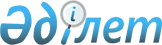 О технологических документах, регламентирующих информационное взаимодействие при реализации средствами интегрированной информационной системы внешней и взаимной торговли общего процесса "Информационное обеспечение транспортного (автомобильного) контроля на внешней границе Евразийского экономического союза"Решение Коллегии Евразийской экономической комиссии от 5 июля 2016 года № 80

      В соответствии с пунктом 30 Протокола об информационно-коммуникационных технологиях и информационном взаимодействии в рамках Евразийского экономического союза (приложение № 3 к Договору о Евразийском экономическом союзе от 29 мая 2014 года) и руководствуясь Решением Коллегии Евразийской экономической комиссии от 6 ноября 2014 г. № 200, Коллегия Евразийской экономической комиссии решила:



      1. Утвердить прилагаемые:



      Правила информационного взаимодействия при реализации средствами интегрированной информационной системы внешней и взаимной торговли общего процесса «Информационное обеспечение транспортного (автомобильного) контроля на внешней границе Евразийского экономического союза»;



      Регламент информационного взаимодействия между органами транспортного (автомобильного) контроля государств – членов Евразийского экономического союза при реализации средствами интегрированной информационной системы внешней и взаимной торговли общего процесса «Информационное обеспечение транспортного (автомобильного) контроля на внешней границе Евразийского экономического союза»;



      Регламент информационного взаимодействия между органами транспортного (автомобильного) контроля государств – членов Евразийского экономического союза и Евразийской экономической комиссией при реализации средствами интегрированной информационной системы внешней и взаимной торговли общего процесса «Информационное обеспечение транспортного (автомобильного) контроля на внешней границе Евразийского экономического союза»;



      Описание форматов и структур электронных документов и сведений, используемых для реализации средствами интегрированной информационной системы внешней и взаимной торговли общего процесса «Информационное обеспечение транспортного (автомобильного) контроля на внешней границе Евразийского экономического союза»;



      Порядок присоединения к общему процессу «Информационное обеспечение транспортного (автомобильного) контроля на внешней границе Евразийского экономического союза».



      2. Установить, что:

      а) разработка технических схем структур электронных документов и сведений, предусмотренных Описанием, утвержденным настоящим Решением, и обеспечение их размещения в реестре структур электронных документов и сведений, используемых при реализации информационного взаимодействия в интегрированной информационной системе внешней и взаимной торговли, осуществляются департаментом Евразийской экономической комиссии, в компетенцию которого входит координация работ по созданию и развитию интегрированной информационной системы Евразийского экономического союза.

      б) срок выполнения процедуры присоединения в соответствии с пунктами 6 и 7 Порядка, утвержденного настоящим Решением, составляет 1 год с даты вступления настоящего Решения в силу.



      3. Настоящее Решение вступает в силу по истечении 30 календарных дней с даты его официального опубликования.      Председатель Коллегии

      Евразийской экономической комиссии         Т. Саркисян

УТВЕРЖДЕНЫ           

Решением Коллегии       

Евразийской экономической комиссии

от 5 июля 2016 г. № 80      

Правила информационного взаимодействия при реализации

средствами интегрированной информационной системы внешней и

взаимной торговли общего процесса «Информационное обеспечение

транспортного (автомобильного) контроля на внешней границе

Евразийского экономического союза» 

I. Общие положения

      1. Настоящие Правила разработаны в соответствии со следующими актами, входящими в право Евразийского экономического союза (далее – Союз):

      Договор о Евразийском экономическом союзе от 29 мая 2014 года;

      Решение Коллегии Евразийской экономической комиссии от 6 ноября 2014 г. № 200 «О технологических документах, регламентирующих информационное взаимодействие при реализации средствами интегрированной информационной системы внешней и взаимной торговли общих процессов»;

      Решение Коллегии Евразийской экономической комиссии от 27 января 2015 г. № 5 «Об утверждении Правил электронного обмена данными в интегрированной информационной системе внешней и взаимной торговли»;

      Решение Коллегии Евразийской экономической комиссии от 14 апреля 2015 г. № 29 «О перечне общих процессов в рамках Евразийского экономического союза и внесении изменения в Решение Коллегии Евразийской экономической комиссии от 19 августа 2014 г. № 132»;

      Решение Коллегии Евразийской экономической комиссии от 9 июня 2015 г. № 63 «О Методике анализа, оптимизации, гармонизации и описания общих процессов в рамках Евразийского экономического союза»;

      Решение Коллегии Евразийской экономической комиссии от 28 сентября 2015 г. № 125 «Об утверждении Положения об обмене электронными документами при трансграничном взаимодействии органов государственной власти государств – членов Евразийского экономического союза между собой и с Евразийской экономической комиссией». 

II. Область применения

      2. Настоящие Правила разработаны в целях определения порядка и условий информационного взаимодействия между участниками общего процесса «Информационное обеспечение транспортного (автомобильного) контроля на внешней границе Евразийского экономического союза» (далее – общий процесс), включая описание процедур, выполняемых в рамках этого общего процесса.



      3. Настоящие Правила применяются участниками общего процесса при контроле за порядком выполнения процедур и операций в рамках общего процесса, а также при проектировании, разработке и доработке компонентов информационных систем, обеспечивающих реализацию общего процесса. 

III. Основные понятия

      4. Для целей настоящих Правил используются понятия, которые означают следующее:



      «авторизация» – предоставление определенному участнику общего процесса прав на выполнение определенных действий;



      «пункт пропуска» – оборудованный в соответствии с требованиями законодательства государства – члена Союза пункт пропуска через государственную границу этого государства, в котором осуществляется транспортный (автомобильный) контроль;



      «состояние информационного объекта общего процесса» –свойство, которое характеризует информационный объект на определенном этапе выполнения процедуры общего процесса и которое изменяется при выполнении операций общего процесса;



      «уведомление о несоответствии» – уведомление о необходимости представления недостающих документов и подтверждения устранения несоответствия контролируемых параметров.



      Понятия «весовые и габаритные параметры транспортного средства», «внешняя граница Союза», «контрольный пункт», «органы транспортного (автомобильного) контроля», «перевозчик», «транспортное средство» и «транспортный (автомобильный) контроль», используемые в настоящих Правилах, применяются в значениях, определенных приложением № 1 к Протоколу о скоординированной (согласованной) транспортной политике (приложение № 24 к Договору о Евразийском экономическом союзе от 29 мая 2014 года) (далее – Порядок).



      Понятия «группа процедур общего процесса», «информационный объект общего процесса», «исполнитель», «операция общего процесса», «процедура общего процесса» и «участник общего процесса», используемые в настоящих Правилах, применяются в значениях, определенных Методикой анализа, оптимизации, гармонизации и описания общих процессов в рамках Евразийского экономического союза, утвержденной Решением Коллегии Евразийской экономической комиссии от 9 июня 2015 г. № 63. 

IV. Основные сведения об общем процессе

      5. Полное наименование общего процесса: «Информационное обеспечение транспортного (автомобильного) контроля на внешней границе Евразийского экономического союза».



      6. Кодовое обозначение общего процесса: P.RS.01, версия 1.0.0. 

1. Цели и задачи общего процесса

      7. Целями общего процесса являются повышение эффективности транспортного (автомобильного) контроля и создание механизмов информационного взаимодействия между органами транспортного (автомобильного) контроля государств – членов Союза (далее –государства-члены) в рамках интегрированной информационной системы внешней и взаимной торговли.



      8. Для достижения целей общего процесса необходимо решить следующие задачи:

      а) обеспечить органам транспортного (автомобильного) контроля государств-членов оперативный доступ к информации об условиях перевозки грузов (пассажиров) по территориям государств-членов и ограничениях, предъявляемых к такой перевозке;

      б) обеспечить органам транспортного (автомобильного) контроля государств-членов оперативный доступ к результатам транспортного (автомобильного) контроля на внешней границе Союза и при перемещении транспортных средств по территориям государств-членов, включая информацию об оплате сборов и штрафов и об устранении нарушений согласно ранее выданным уведомлениям о несоответствии;

      в) обеспечить на национальном уровне учет и хранение консолидированной информации о выданных и использованных разрешениях на осуществление международных автомобильных перевозок, в том числе о специальных разрешениях на перевозку крупногабаритных, тяжеловесных, опасных грузов по территориям государств-членов, а также доступ к указанной информации других государств-членов;

      г) совершенствовать механизм информационного взаимодействия между участниками общего процесса;

      д) обеспечить возможность применения механизма «единого окна» в целях проведения контроля различных видов (транспортного (автомобильного), пограничного, таможенного, ветеринарного, фитосанитарного и санитарно-эпидемиологического);

      е) обеспечить представление перевозчику сведений об условиях осуществления международной перевозки и транспортного (автомобильного) контроля на территориях государств-членов, о сборах, штрафах и мерах ответственности за нарушения таких условий. 

2. Участники общего процесса

      9. Перечень участников общего процесса приведен в таблице 1.

Таблица 1                Перечень участников общего процесса 

3. Структура общего процесса

      10. Общий процесс представляет собой совокупность процедур, сгруппированных по своему назначению:

      а) процедуры информационного взаимодействия при осуществлении транспортного (автомобильного) контроля;

      б) процедуры учета, хранения и использования сведений о результатах транспортного (автомобильного) контроля;

      в) процедуры представления перевозчику сведений о результатах транспортного (автомобильного) контроля.



      11. При выполнении процедур общего процесса органы транспортного (автомобильного) контроля обеспечивают ведение национальных информационных ресурсов в рамках национальных информационных систем, содержащих сведения, полученные по результатам осуществления транспортного (автомобильного) контроля, в том числе на внешней границе Союза.

      В состав группы процедур информационного взаимодействия при осуществлении транспортного (автомобильного) контроля входят процедуры осуществления транспортного (автомобильного) контроля при въезде и выезде транспортного средства на таможенную территорию Союза, а также транспортного (автомобильного) контроля на территории государства-члена.

      В состав группы процедур учета, хранения и использования сведений о результатах транспортного (автомобильного) контроля входит процедура учета, хранения и передачи консолидированных сведений о результатах транспортного (автомобильного) контроля.

      В состав группы процедур представления перевозчику сведений о результатах транспортного (автомобильного) контроля входят процедура представления перевозчику сведений о результатах транспортного (автомобильного) контроля посредством использования информационного портала Союза и процедура представления перевозчику сведений о результатах транспортного (автомобильного) контроля органом транспортного (автомобильного) контроля, запрашивающим сведения.



      12. Приведенное описание структуры общего процесса представлено на рисунке 1.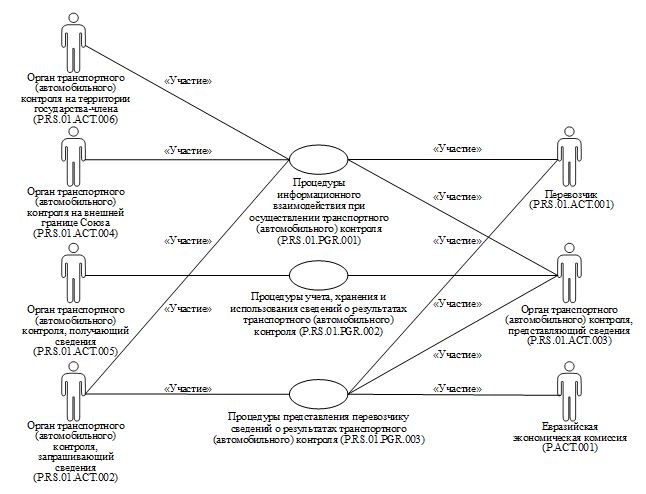                    Рис. 1. Структура общего процесса

      13. Порядок выполнения процедур общего процесса, сгруппированных по своему назначению, включая детализированное описание операций, приведен в разделе VIII настоящих Правил.



      14. Для каждой группы процедур приводится общая схема, демонстрирующая связи между процедурами общего процесса и порядок их выполнения. Общая схема процедур построена с использованием графической нотации UML (унифицированный язык моделирования – Unified Modeling Language) и снабжена текстовым описанием.  

4. Группа процедур информационного взаимодействия при

осуществлении транспортного (автомобильного) контроля 

      15. Выполнение процедур информационного взаимодействия при осуществлении транспортного (автомобильного) контроля начинается с момента прибытия перевозчика в пункт пропуска на внешней границе Союза или в контрольный пункт на территории государства-члена.

      При прибытии перевозчика в пункт пропуска на внешней границе Союза для въезда на таможенную территорию Союза выполняется процедура «Осуществление транспортного (автомобильного) контроля при въезде транспортного средства на таможенную территорию Союза» (P.RS.01.PRC.001), по результатам выполнения которой органом транспортного (автомобильного) контроля на внешней границе Союза оформляются, выдаются перевозчику и регистрируются в национальном информационном ресурсе результаты транспортного (автомобильного) контроля. Органом транспортного (автомобильного) контроля, запрашивающим сведения, направляются в органы транспортного (автомобильного) контроля, представляющие сведения, государств-членов, по территориям которых осуществляется перевозка, запросы на представление сведений о результатах транспортного (автомобильного) контроля и запросы на представление сведений о разрешительных документах перевозчика, в случае если перевозка осуществляется по разрешениям (специальным разрешениям) и требуется подтверждение действительности разрешительных документов.

      При прибытии перевозчика в контрольный пункт на таможенной территории Союза выполняется процедура «Осуществление транспортного (автомобильного) контроля на территории государства-члена» (P.RS.01.PRC.002), по результатам выполнения которой органом транспортного (автомобильного) контроля на территории государства-члена оформляются, выдаются перевозчику и регистрируются в национальном информационном ресурсе результаты транспортного (автомобильного) контроля, в том числе результаты проверки устранения несоответствий (при их наличии), принимается решение по результатам осуществления транспортного (автомобильного) контроля в соответствии с законодательством государства-члена. Органом транспортного (автомобильного) контроля, запрашивающим сведения, направляются в органы транспортного (автомобильного) контроля, представляющие сведения, государств-членов, по территориям которых осуществляется перевозка, запросы на представление сведений о результатах транспортного (автомобильного) контроля.

      При прибытии перевозчика в пункт пропуска на внешней границе Союза для выезда с таможенной территории Союза выполняется процедура «Осуществление транспортного (автомобильного) контроля при выезде транспортного средства с таможенной территории Союза» (P.RS.01.PRC.003), по результатам выполнения которой органом транспортного (автомобильного) контроля на внешней границе Союза оформляются и регистрируются в национальном информационном ресурсе результаты транспортного (автомобильного) контроля. Органом транспортного (автомобильного) контроля, запрашивающим сведения, направляются в органы транспортного (автомобильного) контроля, представляющие сведения, государств-членов, по территориям которых осуществляется перевозка, запросы на представление сведений о результатах транспортного (автомобильного) контроля и запросы на представление сведений о разрешительных документах перевозчика, в случае если перевозка осуществляется по разрешениям (специальным разрешениям) и требуется подтверждение действительности разрешительных документов.

      Представление указанных сведений осуществляется в соответствии с Регламентом информационного взаимодействия между органами транспортного (автомобильного) контроля государств – членов Евразийского экономического союза при реализации средствами интегрированной информационной системы внешней и взаимной торговли общего процесса «Информационное обеспечение транспортного (автомобильного) контроля на внешней границе Евразийского экономического союза», утвержденным Решением Коллегии Евразийской экономической комиссии от 5 июля 2016 г. № 80 (далее – Регламент информационного взаимодействия между органами транспортного (автомобильного) контроля). Формат и структура указанных сведений должны соответствовать Описанию форматов и структур электронных документов и сведений, используемых для реализации средствами интегрированной информационной системы внешней и взаимной торговли общего процесса «Информационное обеспечение транспортного (автомобильного) контроля на внешней границе Евразийского экономического союза», утвержденному Решением Коллегии Евразийской экономической комиссии от 5 июля 2016 г. № 80 (далее – Описание форматов и структур электронных документов и сведений).



      16. Приведенное описание группы процедур информационного взаимодействия при осуществлении транспортного (автомобильного) контроля представлено на рисунке 2.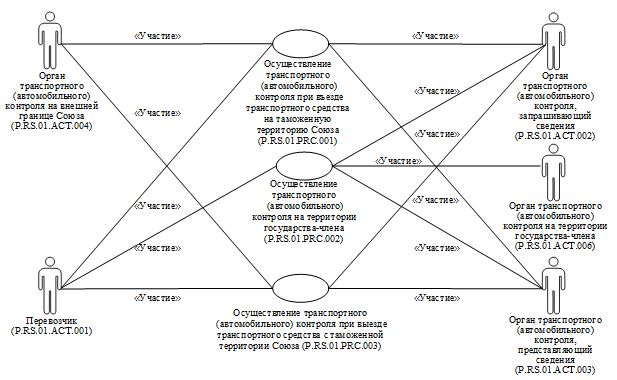          Рис. 2. Общая схема группы процедур информационного

   взаимодействия при осуществлении транспортного (автомобильного)

                                  контроля

      17. Перечень процедур общего процесса, входящих в группу процедур информационного взаимодействия при осуществлении транспортного (автомобильного) контроля, приведен в таблице 2.

Таблица 2       Перечень процедур общего процесса, входящих в группу

    процедур информационного взаимодействия при осуществлении

            транспортного (автомобильного) контроля

  5. Группа процедур учета, хранения и использования сведений 

     о результатах транспортного (автомобильного) контроля 

      18. Выполнение процедур учета, хранения и использования сведений о результатах транспортного (автомобильного) контроля осуществляется с установленной периодичностью.

      По результатам выполнения процедуры «Учет, хранение и передача консолидированных сведений о результатах транспортного (автомобильного) контроля» (P.RS.01.PRC.004) органом транспортного (автомобильного) контроля, представляющим сведения, в органы транспортного (автомобильного) контроля, получающие сведения, представляются консолидированные сведения о результатах транспортного (автомобильного) контроля.

      Представление консолидированных сведений о результатах транспортного (автомобильного) контроля осуществляется в соответствии Регламентом информационного взаимодействия между органами транспортного (автомобильного) контроля. Формат и структура указанных сведений должны соответствовать Описанию форматов и структур электронных документов и сведений.



      19. Приведенное описание группы процедур учета, хранения и использования сведений о результатах транспортного (автомобильного) контроля представлено на рисунке 3.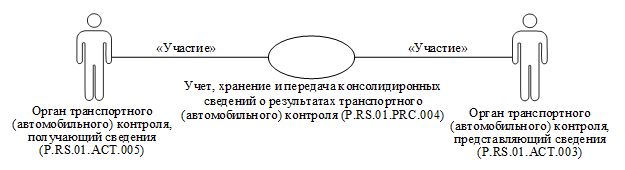           Рис. 3. Общая схема группы процедур учета, хранения и

            использования сведений о результатах транспортного

                        (автомобильного) контроля

      20. Перечень процедур общего процесса, входящих в группу процедур учета, хранения и использования сведений о результатах транспортного (автомобильного) контроля, приведен в таблице 3.

Таблица 3 Перечень процедур общего процесса, входящих в группу процедур

    учета, хранения и использования сведений о результатах

             транспортного (автомобильного) контроля 

6. Группа процедур представления перевозчику сведений о

результатах транспортного (автомобильного) контроля 

      21. Выполнение процедур представления перевозчику сведений о результатах транспортного (автомобильного) контроля начинается с момента направления перевозчиком запроса на представление сведений о результатах транспортного (автомобильного) контроля.

      При получении от перевозчика запроса на представление сведений о результатах транспортного (автомобильного) контроля через личный кабинет на информационном портале Союза выполняется процедура «Представление перевозчику сведений о результатах транспортного (автомобильного) контроля посредством использования информационного портала Союза» (P.RS.01.PRC.005), по результатам выполнения которой Евразийская экономическая комиссия (далее – Комиссия) запрашивает сведения о результатах транспортного (автомобильного) контроля, включая сведения об уведомлениях о несоответствии, штрафах и сборах, у органов транспортного (автомобильного) контроля, представляющих сведения, и представляет перевозчику полученные сведения.

      Представление указанных сведений осуществляется в соответствии с Регламентом информационного взаимодействия между органами транспортного (автомобильного) контроля государств – членов Евразийского экономического союза и Евразийской экономической комиссией при реализации средствами интегрированной информационной системы внешней и взаимной торговли общего процесса «Информационное обеспечение транспортного (автомобильного) контроля на внешней границе Евразийского экономического союза», утвержденным Решением Коллегии Евразийской экономической комиссии от 5 июля 2018 г. № 80 (далее – Регламент информационного взаимодействия между органами транспортного (автомобильного) контроля и Комиссией). Формат и структура указанных сведений должны соответствовать Описанию форматов и структур электронных документов и сведений.

      При получении от перевозчика запроса на представление сведений о результатах транспортного (автомобильного) контроля через личный кабинет в рамках национальной информационной системы выполняется процедура «Представление перевозчику сведений о результатах транспортного (автомобильного) контроля органом транспортного (автомобильного) контроля, запрашивающим сведения» (P.RS.01.PRC.006), по результатам выполнения которой перевозчик получает сведения о результатах транспортного (автомобильного) контроля, включая сведения об уведомлениях, штрафах и сборах, в случае если это предусмотрено законодательством государства-члена. Органом транспортного (автомобильного) контроля, запрашивающим сведения, направляется запрос на представление сведений о результатах транспортного (автомобильного) контроля в органы транспортного (автомобильного) контроля, представляющие сведения, государств-членов, по территориям которых осуществлялась перевозка.

      Представление указанных сведений осуществляется в соответствии с Регламентом информационного взаимодействия между органами транспортного (автомобильного) контроля. Формат и структура указанных сведений должны соответствовать Описанию форматов и структур электронных документов и сведений.



      22. Приведенное описание группы процедур представления перевозчику сведений о результатах транспортного (автомобильного) контроля представлено на рисунке 4.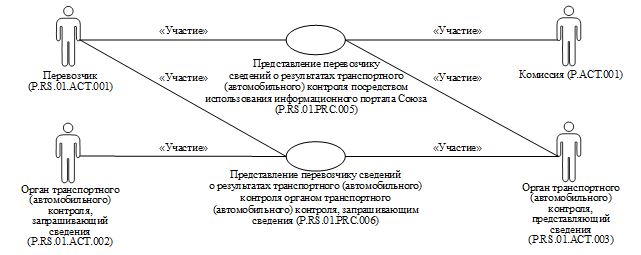       Рис. 4. Общая схема группы процедур представления перевозчику

      сведений о результатах транспортного (автомобильного) контроля

      23. Перечень процедур общего процесса, входящих в группу процедур представления перевозчику сведений о результатах транспортного (автомобильного) контроля, приведен в таблице 4.

Таблица 4   Перечень процедур общего процесса, входящих в группу процедур

         представления перевозчику сведений о результатах

            транспортного (автомобильного) контроля 

V. Информационные объекты общего процесса

      24. Перечень информационных объектов, сведения о которых или из которых передаются в процессе информационного взаимодействия между участниками общего процесса, приведен в таблице 5.

Таблица 5                 Перечень информационных объектов 

VI. Ответственность участников общего процесса

      25. Привлечение к дисциплинарной ответственности за несоблюдение требований, направленных на обеспечение своевременности и полноты передачи сведений, участвующих в информационном взаимодействии должностных лиц и сотрудников Комиссии осуществляется в соответствии с Договором о Евразийском экономическом союзе от 29 мая 2014 года, иными международными договорами и актами, составляющими право Союза, а должностных лиц и сотрудников органов транспортного (автомобильного) контроля – в соответствии с законодательством государств-членов. 

VII. Справочники и классификаторы общего процесса

      26. Перечень справочников и классификаторов общего процесса приведен в таблице 6.

Таблица 6      Перечень справочников и классификаторов общего процесса 

VIII. Процедуры общего процесса 

1. Процедуры информационного взаимодействия при осуществлении

транспортного (автомобильного) контроля 

Процедура «Осуществление транспортного (автомобильного)

контроля при въезде транспортного средства на таможенную

территорию Союза» (P.RS.01.PRC.001)

      27. Схема выполнения процедуры «Осуществление транспортного (автомобильного) контроля при въезде транспортного средства на таможенную территорию Союза» (P.RS.01.PRC.001) представлена на рисунке 5.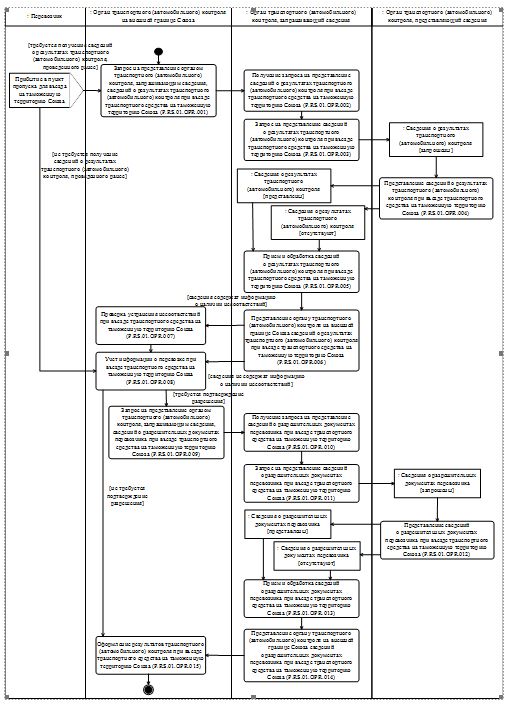       Рис. 5. Схема выполнения процедуры «Осуществление транспортного

      (автомобильного) контроля при въезде транспортного средства на

             таможенную территорию Союза» (P.RS.01.PRC.001)

      28. Процедура «Осуществление транспортного (автомобильного) контроля при въезде транспортного средства на таможенную территорию Союза» (P.RS.01.PRC.001) выполняется при прибытии перевозчика в пункт пропуска для въезда на таможенную территорию Союза.



      29. При необходимости получения сведений о результатах транспортного (автомобильного) контроля, проведенного в отношении транспортного средства ранее при его въезде на таможенную территорию Союза или выезде с таможенной территории Союза (далее – сведения о результатах транспортного (автомобильного) контроля, проведенного ранее), выполняется операция «Запрос на представление органом транспортного (автомобильного) контроля, запрашивающим сведения, сведений о результатах транспортного (автомобильного) контроля при въезде транспортного средства на таможенную территорию Союза» (P.RS.01.OPR.001), по результатам выполнения которой органом транспортного (автомобильного) контроля на внешней границе Союза формируется и направляется в орган транспортного (автомобильного) контроля, запрашивающий сведения, запрос на представление сведений о результатах транспортного (автомобильного) контроля.



      30. При получении органом транспортного (автомобильного) контроля, запрашивающим сведения, запроса на представление сведений о результатах транспортного (автомобильного) контроля выполняется операция «Получение запроса на представление сведений о результатах транспортного (автомобильного) контроля при въезде транспортного средства на таможенную территорию Союза» (P.RS.01.OPR.002).



      31. В случае выполнения операции «Получение запроса на представление сведений о результатах транспортного (автомобильного) контроля при въезде транспортного средства на таможенную территорию Союза» (P.RS.01.OPR.002) выполняется операция «Запрос на представление сведений о результатах транспортного (автомобильного) контроля при въезде транспортного средства на таможенную территорию Союза» (P.RS.01.OPR.003), по результатам выполнения которой органом транспортного (автомобильного) контроля, запрашивающим сведения, формируется и направляется в органы транспортного (автомобильного) контроля, представляющие сведения, других государств-членов запрос на представление сведений о результатах транспортного (автомобильного) контроля.



      32. При получении органом транспортного (автомобильного) контроля, представляющим сведения, запроса на представление сведений о результатах транспортного (автомобильного) контроля выполняется операция «Представление сведений о результатах транспортного (автомобильного) контроля при въезде транспортного средства на таможенную территорию Союза» (P.RS.01.OPR.004), по результатам выполнения которой органом транспортного (автомобильного) контроля, представляющим сведения, направляется в орган транспортного (автомобильного) контроля, запрашивающий сведения, сведения о результатах транспортного (автомобильного) контроля или уведомление об отсутствии сведений, удовлетворяющих параметрам запроса.



      33. При получении органом транспортного (автомобильного) контроля, запрашивающим сведения, сведений о результатах транспортного (автомобильного) контроля выполняется операция «Прием и обработка сведений о результатах транспортного (автомобильного) контроля при въезде транспортного средства на таможенную территорию Союза» (P.RS.01.OPR.005), по результатам выполнения которой органом транспортного (автомобильного) контроля, запрашивающим сведения, принимаются сведения о результатах транспортного (автомобильного) контроля перевозчика или уведомление об отсутствии сведений, удовлетворяющих параметрам запроса.



      34. При завершении операции «Прием и обработка сведений о результатах транспортного (автомобильного) контроля при въезде транспортного средства на таможенную территорию Союза» (P.RS.01.OPR.005) выполняется операция «Представление органу транспортного (автомобильного) контроля на внешней границе Союза сведений о результатах транспортного (автомобильного) контроля при въезде транспортного средства на таможенную территорию Союза» (P.RS.01.OPR.006), по результатам выполнения которой органом транспортного (автомобильного) контроля, запрашивающим сведения, направляются органу транспортного (автомобильного) контроля на внешней границе Союза сведения о результатах транспортного (автомобильного) контроля или уведомление об отсутствии сведений, удовлетворяющих параметрам запроса.



      35. При получении органом транспортного (автомобильного) контроля на внешней границе Союза сведений о результатах транспортного (автомобильного) контроля, содержащих информацию о наличии несоответствий, выполняется операция «Проверка устранения несоответствий при въезде транспортного средства на таможенную территорию Союза» (P.RS.01.OPR.007), по результатам выполнения которой органом транспортного (автомобильного) контроля на внешней границе Союза проверяется устранение нарушений согласно ранее выданным уведомлениям о несоответствии.



      36. В случае если получение сведений о результатах транспортного (автомобильного) контроля, проведенного ранее, не требуется, или органом транспортного (автомобильного) контроля на внешней границе Союза получены сведения о результатах транспортного (автомобильного) контроля, которые не содержат информацию о наличии несоответствий, либо уведомление об отсутствии сведений, удовлетворяющих параметрам запроса, или выполнена операция «Проверка устранения несоответствий при въезде транспортного средства на таможенную территорию Союза» (P.RS.01.OPR.007), выполняется операция «Учет информации о перевозке при въезде транспортного средства на таможенную территорию Союза» (P.RS.01.OPR.008), по результатам выполнения которой органом транспортного (автомобильного) контроля на внешней границе Союза учитываются в национальном информационном ресурсе сведения о перевозке, в том числе на основании предварительной информации, поданной перевозчиком до прибытия в пункт пропуска.



      37. При необходимости подтверждения действительности разрешительных документов перевозчика в случае осуществления поездки по разрешению (специальному разрешению) с момента завершения операции «Учет информации о перевозке при въезде транспортного средства на таможенную территорию Союза» (P.RS.01.OPR.008) выполняется операция «Запрос на представление органом транспортного (автомобильного) контроля, запрашивающим сведения, сведений о разрешительных документах перевозчика при въезде транспортного средства на таможенную территорию Союза» (P.RS.01.OPR.009), по результатам выполнения которой органом транспортного (автомобильного) контроля на внешней границе Союза формируется и направляется в орган транспортного (автомобильного) контроля, запрашивающий сведения, государства-члена, по территории которого осуществляется перевозка, запрос на представление сведений о разрешительных документах перевозчика.



      38. При получении органом транспортного (автомобильного) контроля, запрашивающим сведения, запроса на представление сведений о разрешительных документах перевозчика при въезде транспортного средства на таможенную территорию Союза выполняется операция «Получение запроса на представление сведений о разрешительных документах перевозчика при въезде транспортного средства на таможенную территорию Союза» (P.RS.01.OPR.010).



      39. В случае выполнения операции «Получение запроса на представление сведений о разрешительных документах перевозчика при въезде транспортного средства на таможенную территорию Союза» (P.RS.01.OPR.010) выполняется операция «Запрос на представление сведений о разрешительных документах перевозчика при въезде транспортного средства на таможенную территорию Союза» (P.RS.01.OPR.011), по результатам выполнения которой органом транспортного (автомобильного) контроля, запрашивающим сведения, формируется и направляется в органы транспортного (автомобильного) контроля государств-членов, по территориям которых осуществляется перевозка, запрос на представление сведений о разрешительных документах перевозчика.



      40. При получении органом транспортного (автомобильного) контроля, представляющим сведения, запроса на представление сведений о разрешительных документах перевозчика при въезде транспортного средства на таможенную территорию Союза выполняется операция «Представление сведений о разрешительных документах перевозчика при въезде транспортного средства на таможенную территорию Союза» (P.RS.01.OPR.012), по результатам выполнения которой формируются и представляются в орган транспортного (автомобильного) контроля, запрашивающий сведения, сведения о разрешительных документах перевозчика или уведомление об отсутствии сведений, удовлетворяющих параметрам запроса.



      41. При получении органом транспортного (автомобильного) контроля, запрашивающим сведения, сведений о разрешительных документах перевозчика или уведомления об отсутствии сведений, удовлетворяющих параметрам запроса, выполняется операция «Прием и обработка сведений о разрешительных документах перевозчика при въезде транспортного средства на таможенную территорию Союза» (P.RS.01.OPR.013), по результатам выполнения которой органом транспортного (автомобильного) контроля, запрашивающим сведения, принимаются сведения о разрешительных документах перевозчика или уведомление об отсутствии сведений, удовлетворяющих параметрам запроса.



      42. При завершении операции «Прием и обработка сведений о разрешительных документах перевозчика при въезде транспортного средства на таможенную территорию Союза» (P.RS.01.OPR.013) выполняется операция «Представление органу транспортного (автомобильного) контроля на внешней границе Союза сведений о разрешительных документах перевозчика при въезде транспортного средства на таможенную территорию Союза» (P.RS.01.OPR.014), по результатам выполнения которой органом транспортного (автомобильного) контроля, запрашивающим сведения, направляются в орган транспортного (автомобильного) контроля на внешней границе Союза сведения о разрешительных документах перевозчика или уведомление об отсутствии сведений, удовлетворяющих параметрам запроса.



      43. При получении сведений о разрешительных документах перевозчика или уведомления об отсутствии сведений, удовлетворяющих параметрам запроса, либо после учета в национальном информационном ресурсе сведений о перевозке выполняется операция «Оформление результатов транспортного (автомобильного) контроля при въезде транспортного средства на таможенную территорию Союза» (P.RS.01.OPR.015).



      44. Результатами выполнения процедуры «Осуществление транспортного (автомобильного) контроля при въезде транспортного средства на таможенную территорию Союза» (P.RS.01.PRC.001) являются оформление и учет результатов транспортного (автомобильного) контроля в национальном информационном ресурсе, оформление и выдача перевозчику учетного талона и уведомления о несоответствии согласно требованиям пунктов 7 и 9 Порядка, а также регистрация сведений о выданных документах в национальном информационном ресурсе.



      45. Перечень операций общего процесса, выполняемых в рамках процедуры «Осуществление транспортного (автомобильного) контроля при въезде транспортного средства на таможенную территорию Союза» (P.RS.01.PRC.001), приведен в таблице 7.

Таблица 7   Перечень операций общего процесса, выполняемых в рамках

    процедуры «Осуществление транспортного (автомобильного)

    контроля при въезде транспортного средства на таможенную

              территорию Союза» (P.RS.01.PRC.001)

Таблица 8       Описание операции «Запрос на представление органом

     транспортного (автомобильного) контроля, запрашивающим

сведения, сведений о результатах транспортного (автомобильного)

    контроля при въезде транспортного средства на таможенную

               территорию Союза» (P.RS.01.OPR.001)

Таблица 9Описание операции «Получение запроса на представление сведений 

   о результатах транспортного (автомобильного) контроля при

въезде транспортного средства на таможенную территорию Союза»

                       (P.RS.01.OPR.002)

Таблица 10    Описание операции «Запрос на представление сведений о

результатах транспортного (автомобильного) контроля при въезде

     транспортного средства на таможенную территорию Союза»

                        (P.RS.01.OPR.003)

Таблица 11      Описание операции «Представление сведений о результатах

         транспортного (автомобильного) контроля при въезде

       транспортного средства на таможенную территорию Союза»

                           (P.RS.01.OPR.004)

Таблица 12  Описание операции «Прием и обработка сведений о результатах

      транспортного (автомобильного) контроля при въезде

     транспортного средства на таможенную территорию Союза»

                      (P.RS.01.OPR.005)

Таблица 13     Описание операции «Представление органу транспортного

  (автомобильного) контроля на внешней границе Союза сведений 

  о результатах транспортного (автомобильного) контроля при

  въезде транспортного средства на таможенную территорию Союза»

                         (P.RS.01.OPR.006)

Таблица 14   Описание операции «Проверка устранения несоответствий при

въезде транспортного средства на таможенную территорию Союза»

                        (P.RS.01.OPR.007)

Таблица 15   Описание операции «Учет информации о перевозке при въезде

      транспортного средства на таможенную территорию Союза»

                        (P.RS.01.OPR.008)

Таблица 16       Описание операции «Запрос на представление органом

      транспортного (автомобильного) контроля, запрашивающим

сведения, сведений о разрешительных документах перевозчика при

въезде транспортного средства на таможенную территорию Союза»

                       (P.RS.01.OPR.009)

Таблица 17Описание операции «Получение запроса на представление сведений

        о разрешительных документах перевозчика при въезде

       транспортного средства на таможенную территорию Союза»

                       (P.RS.01.OPR.010)

Таблица 18      Описание операции «Запрос на представление сведений о

разрешительных документах перевозчика при въезде транспортного

  средства на таможенную территорию Союза» (P.RS.01.OPR.011)

Таблица 19  Описание операции «Представление сведений о разрешительных

  документах перевозчика при въезде транспортного средства на

        таможенную территорию Союза» (P.RS.01.OPR.012)

Таблица 20Описание операции «Прием и обработка сведений о разрешительных

   документах перевозчика при въезде транспортного средства на

        таможенную территорию Союза» (P.RS.01.OPR.013)

Таблица 21    Описание операции «Представление органу транспортного

(автомобильного) контроля на внешней границе Союза сведений о

разрешительных документах перевозчика при въезде транспортного

   средства на таможенную территорию Союза» (P.RS.01.OPR.014)

Таблица 22    Описание операции «Оформление результатов транспортного

(автомобильного) контроля при въезде транспортного средства на

         таможенную территорию Союза» (P.RS.01.OPR.015) 

Процедура «Осуществление транспортного (автомобильного)

контроля на территории государства-члена» (P.RS.01.PRC.002)

      46. Схема выполнения процедуры «Осуществление транспортного (автомобильного) контроля на территории государства-члена» (P.RS.01.PRC.002) представлена на рисунке 6.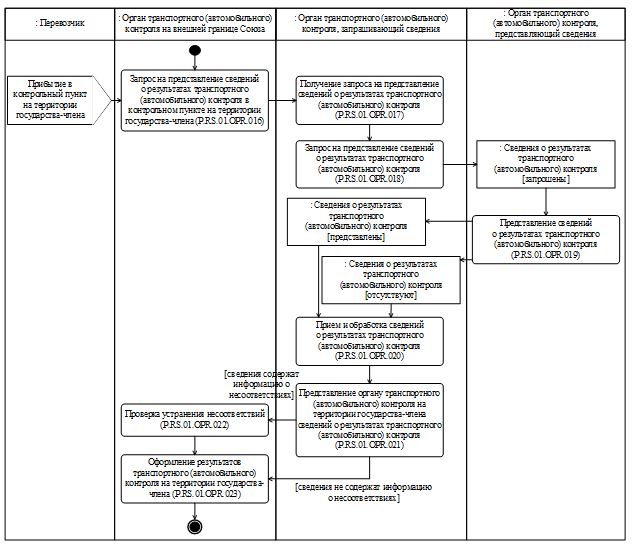      Рис. 6. Схема выполнения процедуры «Осуществление транспортного

        (автомобильного) контроля на территории государства-члена»

                           (P.RS.01.PRC.002)

      47. Процедура «Осуществление транспортного (автомобильного) контроля на территории государства-члена» (P.RS.01.PRC.002) выполняется при прибытии перевозчика в контрольный пункт на территории государства-члена.



      48. Первой выполняется операция «Запрос на представление сведений о результатах транспортного (автомобильного) контроля в контрольном пункте на территории государства-члена» (P.RS.01.OPR.016), по результатам выполнения которой органом транспортного (автомобильного) контроля на территории государства-члена формируется и направляется в орган транспортного (автомобильного) контроля, запрашивающий сведения, запрос на представление сведений о результатах транспортного (автомобильного) контроля.



      49. При получении органом транспортного (автомобильного) контроля, запрашивающим сведения, запроса на представление сведений о результатах транспортного (автомобильного) контроля выполняется операция «Получение запроса на представление сведений о результатах транспортного (автомобильного) контроля» (P.RS.01.OPR.017).



      50. В случае выполнения операции «Получение запроса на представление сведений о результатах транспортного (автомобильного) контроля» (P.RS.01.OPR.017) выполняется операция «Запрос на представление сведений о результатах транспортного (автомобильного) контроля» (P.RS.01.OPR.018), по результатам выполнения которой органом транспортного (автомобильного) контроля, запрашивающим сведения, формируется и направляется в органы транспортного (автомобильного) контроля, представляющие сведения, других государств-членов запрос на представление сведений о результатах транспортного (автомобильного) контроля.



      51. При получении органом транспортного (автомобильного) контроля, представляющим сведения, запроса на представление сведений о результатах транспортного (автомобильного) контроля выполняется операция «Представление сведений о результатах транспортного (автомобильного) контроля» (P.RS.01.OPR.019), по результатам выполнения которой органом транспортного (автомобильного) контроля, представляющим сведения, направляются в орган транспортного (автомобильного) контроля, запрашивающий сведения, сведения о результатах транспортного (автомобильного) контроля или уведомление об отсутствии сведений, удовлетворяющих параметрам запроса.



      52. При получении органом транспортного (автомобильного) контроля, запрашивающим сведения, сведений о результатах транспортного (автомобильного) контроля или уведомления об отсутствии сведений, удовлетворяющих параметрам запроса, выполняется операция «Прием и обработка сведений о результатах транспортного (автомобильного) контроля» (P.RS.01.OPR.020), по результатам выполнения которой органом транспортного (автомобильного) контроля, запрашивающим сведения, принимаются сведения о результатах транспортного (автомобильного) контроля перевозчика или уведомление об отсутствии сведений, удовлетворяющих параметрам запроса.



      53. При завершении операции «Прием и обработка сведений о результатах транспортного (автомобильного) контроля» (P.RS.01.OPR.020) выполняется операция «Представление органу транспортного (автомобильного) контроля на территории государства-члена сведений о результатах транспортного (автомобильного) контроля» (P.RS.01.OPR.021), по результатам выполнения которой органом транспортного (автомобильного) контроля, запрашивающим сведения, направляются в орган транспортного (автомобильного) контроля на территории государства-члена сведения о результатах транспортного (автомобильного) контроля или уведомление об отсутствии сведений, удовлетворяющих параметрам запроса.



      54. При получении органом транспортного (автомобильного) контроля на территории государства-члена сведений о результатах транспортного (автомобильного) контроля, содержащих информацию о наличии несоответствий, выполняется операция «Проверка устранения несоответствий» (P.RS.01.OPR.022), по результатам выполнения которой органом транспортного (автомобильного) контроля на территории государства-члена проверяется устранение нарушений согласно ранее выданным уведомлениям о несоответствии.



      55. При получении органом транспортного (автомобильного) контроля на территории государства-члена сведений о результатах транспортного (автомобильного) контроля, которые не содержат информацию о наличии несоответствий, или уведомления об отсутствии сведений, удовлетворяющих параметрам запроса (операция «Представление органу транспортного (автомобильного) контроля на территории государства-члена сведений о результатах транспортного (автомобильного) контроля» (P.RS.01.OPR.021)), либо после завершения выполнения операции «Проверка устранения несоответствий» (P.RS.01.OPR.022) выполняется операция «Оформление результатов транспортного (автомобильного) контроля на территории государства-члена» (P.RS.01.OPR.023).



      56. Результатами выполнения процедуры «Осуществление транспортного (автомобильного) контроля на территории государства-члена» (P.RS.01.PRC.002) являются оформление и регистрация в национальном информационном ресурсе органом транспортного (автомобильного) контроля на территории государства-члена результатов транспортного (автомобильного) контроля, в том числе результатов проверки устранения несоответствий.



      57. Перечень операций общего процесса, выполняемых в рамках процедуры «Осуществление транспортного (автомобильного) контроля на территории государства-члена» (P.RS.01.PRC.002), приведен в таблице 23.

Таблица 23    Перечень операций общего процесса, выполняемых в рамках

     процедуры «Осуществление транспортного (автомобильного)

   контроля на территории государства-члена» (P.RS.01.PRC.002)

Таблица 24      Описание операции «Запрос на представление сведений о

      результатах транспортного (автомобильного) контроля в

       контрольном пункте на территории государства-члена»

                      (P.RS.01.OPR.016)

Таблица 25Описание операции «Получение запроса на представление сведений 

     о результатах транспортного (автомобильного) контроля»

                     (P.RS.01.OPR.017)

Таблица 26     Описание операции «Запрос на представление сведений о

      результатах транспортного (автомобильного) контроля»

                      (P.RS.01.OPR.018)

Таблица 27    Описание операции «Представление сведений о результатах

    транспортного(автомобильного) контроля» (P.RS.01.OPR.019)

Таблица 28  Описание операции «Прием и обработка сведений о результатах

  транспортного (автомобильного) контроля» (P.RS.01.OPR.020)

Таблица 29      Описание операции «Представление органу транспортного

    (автомобильного) контроля на территории государства-члена

сведений о результатах транспортного (автомобильного) контроля»

                           (P.RS.01.OPR.021)

Таблица 30     Описание операции «Проверка устранения несоответствий»

                       (P.RS.01.OPR.022)

Таблица 31     Описание операции «Оформление результатов транспортного

    (автомобильного) контроля на территории государства-члена»

                        (P.RS.01.OPR.023) 

Процедура «Осуществление транспортного (автомобильного)

контроля при выезде транспортного средства с таможенной

территории Союза» (P.RS.01.PRC.003)

      58. Схема выполнения процедуры «Осуществление транспортного (автомобильного) контроля при выезде транспортного средства 

с таможенной территории Союза» (P.RS.01.PRC.003) представлена на рисунке 7.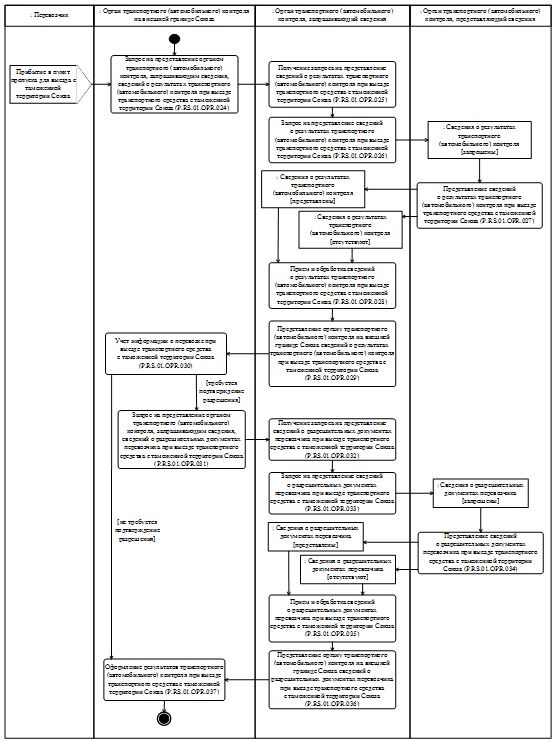     Рис. 7. Схема выполнения процедуры «Осуществление транспортного

     (автомобильного) контроля при выезде транспортного средства с

           таможенной территории Союза» (P.RS.01.PRC.003)

      59. Процедура «Осуществление транспортного (автомобильного) контроля при выезде транспортного средства с таможенной территории Союза» (P.RS.01.PRC.003) выполняется при прибытии перевозчика в пункт пропуска для выезда с таможенной территории Союза.



      60. Первой выполняется операция «Запрос на представление органом транспортного (автомобильного) контроля, запрашивающим сведения, сведений о результатах транспортного (автомобильного) контроля при выезде транспортного средства с таможенной территории Союза» (P.RS.01.OPR.024), по результатам выполнения которой органом транспортного (автомобильного) контроля на внешней границе Союза формируется и направляется в орган транспортного (автомобильного) контроля, запрашивающий сведения, запрос на представление сведений о результатах транспортного (автомобильного) контроля.



      61. При получении органом транспортного (автомобильного) контроля, запрашивающим сведения, запроса на представление сведений о результатах транспортного (автомобильного) контроля выполняется операция «Получение запроса на представление сведений о результатах транспортного (автомобильного) контроля при выезде транспортного средства с таможенной территории Союза» (P.RS.01.OPR.025).



      62. При завершении операции «Получение запроса на представление сведений о результатах транспортного (автомобильного) контроля при выезде транспортного средства с таможенной территории Союза» (P.RS.01.OPR.025) выполняется операция «Запрос на представление сведений о результатах транспортного (автомобильного) контроля при выезде транспортного средства с таможенной территории Союза» (P.RS.01.OPR.026), по результатам выполнения которой органом транспортного (автомобильного) контроля, запрашивающим сведения, формируется и направляется в органы транспортного (автомобильного) контроля, представляющие сведения, других государств-членов запрос на представление сведений о результатах транспортного (автомобильного) контроля.



      63. При получении органом транспортного (автомобильного) контроля, представляющим сведения, запроса на представление сведений о результатах транспортного (автомобильного) контроля выполняется операция «Представление сведений о результатах транспортного (автомобильного) контроля при выезде транспортного средства с таможенной территории Союза» (P.RS.01.OPR.027), по результатам выполнения которой органом транспортного (автомобильного) контроля, представляющим сведения, направляются в орган транспортного (автомобильного) контроля, запрашивающий сведения, сведения о результатах транспортного (автомобильного) контроля или уведомление об отсутствии сведений, удовлетворяющих параметрам запроса.



      64. При получении органом транспортного (автомобильного) контроля, запрашивающим сведения, сведений о результатах транспортного (автомобильного) контроля или уведомления об отсутствии сведений, удовлетворяющих параметрам запроса, выполняется операция «Прием и обработка сведений о результатах транспортного (автомобильного) контроля при выезде транспортного средства с таможенной территории Союза» (P.RS.01.OPR.028), по результатам выполнения которой органом транспортного (автомобильного) контроля, запрашивающим сведения, принимаются сведения о результатах транспортного (автомобильного) контроля или уведомление об отсутствии сведений, удовлетворяющих параметрам запроса.



      65. При завершении операции «Прием и обработка сведений о результатах транспортного (автомобильного) контроля при выезде транспортного средства с таможенной территории Союза» (P.RS.01.OPR.028) выполняется операция «Представление органу транспортного (автомобильного) контроля на внешней границе Союза сведений о результатах транспортного (автомобильного) контроля при выезде транспортного средства с таможенной территории Союза» (P.RS.01.OPR.029), по результатам выполнения которой органом транспортного (автомобильного) контроля, запрашивающим сведения, направляются органу транспортного (автомобильного) контроля на внешней границе Союза сведения о результатах транспортного (автомобильного) контроля или уведомление об отсутствии сведений, удовлетворяющих параметрам запроса.



      66. При получении органом транспортного (автомобильного) контроля на внешней границе Союза сведений о результатах транспортного (автомобильного) контроля или уведомления об отсутствии сведений, удовлетворяющих параметрам запроса, выполняется операция «Учет информации о перевозке при выезде транспортного средства с таможенной территории Союза» (P.RS.01.OPR.030), по результатам выполнения которой органом транспортного (автомобильного) контроля на внешней границе Союза учитываются сведения о перевозке в национальном информационном ресурсе.



      67. При необходимости подтверждения действительности разрешительных документов перевозчика в случае осуществления поездки по разрешению (специальному разрешению) с момента завершения операции «Учет информации о перевозке при выезде транспортного средства с таможенной территории Союза» (P.RS.01.OPR.030) выполняется операция «Запрос на представление органом транспортного (автомобильного) контроля, запрашивающим сведения, сведений о разрешительных документах перевозчика при выезде транспортного средства с таможенной территории Союза» (P.RS.01.OPR.031), по результатам выполнения которой органом транспортного (автомобильного) контроля на внешней границе Союза формируется и направляется в орган транспортного (автомобильного) контроля, запрашивающий сведения, по территории которого осуществляется перевозка, запрос на представление сведений о разрешительных документах перевозчика.



      68. При получении органом транспортного (автомобильного) контроля, запрашивающим сведения, запроса на представление сведений о разрешительных документах перевозчика выполняется операция «Получение запроса на представление сведений о разрешительных документах перевозчика при выезде транспортного средства с таможенной территории Союза» (P.RS.01.OPR.032).



      69. При завершении операции «Получение запроса на представление сведений о разрешительных документах перевозчика при выезде транспортного средства с таможенной территории Союза» (P.RS.01.OPR.032) выполняется операция «Запрос на представление сведений о разрешительных документах перевозчика при выезде транспортного средства с таможенной территории Союза» (P.RS.01.OPR.033), по результатам выполнения которой органом транспортного (автомобильного) контроля, запрашивающим сведения, формируется и направляется в органы транспортного (автомобильного) контроля, представляющие сведения, по территории которых осуществляется перевозка, запрос на представление сведений о разрешительных документах перевозчика.



      70. При получении органом транспортного (автомобильного) контроля, представляющим сведения, запроса на представление сведений о разрешительных документах перевозчика выполняется операция «Представление сведений о разрешительных документах перевозчика при выезде транспортного средства с таможенной территории Союза» (P.RS.01.OPR.034), по результатам выполнения которой формируются и представляются в орган транспортного (автомобильного) контроля, запрашивающий сведения, сведения о разрешительных документах перевозчика или уведомление об отсутствии сведений, удовлетворяющих параметрам запроса.



      71. При получении органом транспортного (автомобильного) контроля, запрашивающим сведения, сведений о разрешительных документах перевозчика или уведомления об отсутствии сведений, удовлетворяющих параметрам запроса, выполняется операция «Прием и обработка сведений о разрешительных документах перевозчика при выезде транспортного средства с таможенной территории Союза» (P.RS.01.OPR.035), по результатам выполнения которой органом транспортного (автомобильного) контроля, запрашивающим сведения, принимаются сведения о разрешительных документах перевозчика или уведомление об отсутствии сведений, удовлетворяющих параметрам запроса.



      72. При завершении операции «Прием и обработка сведений о разрешительных документах перевозчика при выезде транспортного средства с таможенной территории Союза» (P.RS.01.OPR.035) выполняется операция «Представление органу транспортного (автомобильного) контроля на внешней границе Союза сведений о разрешительных документах перевозчика при выезде транспортного средства с таможенной территории Союза» (P.RS.01.OPR.036), по результатам выполнения которой органом транспортного (автомобильного) контроля, запрашивающим сведения, направляются органу транспортного (автомобильного) контроля на внешней границе Союза сведения о разрешительных документах перевозчика или уведомление об отсутствии сведений, удовлетворяющих параметрам запроса.



      73. При получении органом транспортного (автомобильного) контроля на внешней границе Союза сведений о разрешительных документах перевозчика или уведомления об отсутствии сведений, удовлетворяющих параметрам запроса, или после учета в национальном информационном ресурсе сведений о перевозке выполняется операция «Оформление результатов транспортного (автомобильного) контроля при выезде транспортного средства с таможенной территории Союза» (P.RS.01.OPR.037).



      74. Результатами выполнения процедуры «Осуществление транспортного (автомобильного) контроля при выезде транспортного средства с таможенной территории Союза» (P.RS.01.PRC.003) являются оформление и регистрация в национальном информационном ресурсе результатов транспортного (автомобильного) контроля при выезде транспортного средства с таможенной территории Союза и принятие решения по результатам транспортного (автомобильного) контроля.



      75. Перечень операций общего процесса, выполняемых в рамках процедуры «Осуществление транспортного (автомобильного) контроля при выезде транспортного средства с таможенной территории Союза» (P.RS.01.PRC.003), приведен в таблице 32.

Таблица 32     Перечень операций общего процесса, выполняемых в рамках

      процедуры «Осуществление транспортного (автомобильного)

      контроля при выезде транспортного средства с таможенной

               территории Союза» (P.RS.01.PRC.003)

Таблица 33       Описание операции «Запрос на представление органом

      транспортного (автомобильного) контроля, запрашивающим

сведения, сведений о результатах транспортного (автомобильного)

      контроля при выезде транспортного средства с таможенной

                территории Союза» (P.RS.01.OPR.024)

Таблица 34Описание операции «Получение запроса на представление сведений 

   о результатах транспортного (автомобильного) контроля при

  выезде транспортного средства с таможенной территории Союза»

                       (P.RS.01.OPR.025)

Таблица 35     Описание операции «Запрос на представление сведений о

результатах транспортного (автомобильного) контроля при выезде

     транспортного средства с таможенной территории Союза»

                       (P.RS.01.OPR.026)

Таблица 36    Описание операции «Представление сведений о результатах

      транспортного (автомобильного) контроля при выезде

     транспортного средства с таможенной территории Союза»

                       (P.RS.01.OPR.027)

Таблица 37  Описание операции «Прием и обработка сведений о результатах

      транспортного (автомобильного) контроля при выезде

     транспортного средства с таможенной территории Союза»

                         (P.RS.01.OPR.028)

Таблица 38     Описание операции «Представление органу транспортного

  (автомобильного) контроля на внешней границе Союза сведений 

   о результатах транспортного (автомобильного) контроля при

выезде транспортного средства с таможенной территории Союза»

                      (P.RS.01.OPR.029)

Таблица 39   Описание операции «Учет информации о перевозке при выезде

    транспортного средства с таможенной территории Союза»

                     (P.RS.01.OPR.030)

Таблица 40       Описание операции «Запрос на представление органом

     транспортного (автомобильного) контроля, запрашивающим

сведения, сведений о разрешительных документах перевозчика при

  выезде транспортного средства с таможенной территории Союза»

                      (P.RS.01.OPR.031)

Таблица 41Описание операции «Получение запроса на представление сведений 

      о разрешительных документах перевозчика при выезде

    транспортного средства с таможенной территории Союза»

                       (P.RS.01.OPR.032)

Таблица 42     Описание операции «Запрос на представление сведений 

      о разрешительных документах перевозчика при выезде

     транспортного средства с таможенной территории Союза»

                       (P.RS.01.OPR.033)

Таблица 43   Описание операции «Представление сведений о разрешительных

   документах перевозчика при выезде транспортного средства 

       с таможенной территории Союза» (P.RS.01.OPR.034)

Таблица 44Описание операции «Прием и обработка сведений о разрешительных

    документах перевозчика при выезде транспортного средства 

      с таможенной территории Союза» (P.RS.01.OPR.035)

Таблица 45    Описание операции «Представление органу транспортного

(автомобильного) контроля на внешней границе Союза сведений 

       о разрешительных документах перевозчика при выезде

      транспортного средства с таможенной территории Союза»

                      (P.RS.01.OPR.036)

Таблица 46    Описание операции «Оформление результатов транспортного

(автомобильного) контроля при выезде транспортного средства 

      с таможенной территории Союза» (P.RS.01.OPR.037) 

2. Процедуры учета, хранения и использования сведений о

результатах транспортного (автомобильного) контроля 

Процедура «Учет, хранение и передача консолидированных сведений

о результатах транспортного (автомобильного) контроля»

(P.RS.01.PRC.004)

      76. Схема выполнения процедуры «Учет, хранение и передача консолидированных сведений о результатах транспортного (автомобильного) контроля» (P.RS.01.PRC.004) представлена на рисунке 8.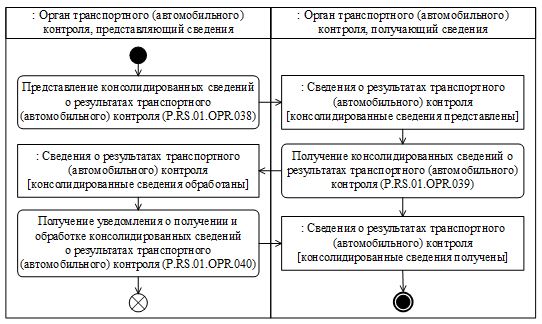       Рис. 8. Схема выполнения процедуры «Учет, хранение и передача

          консолидированных сведений о результатах транспортного

                (автомобильного) контроля» (P.RS.01.PRC.004)

      77. Процедура «Учет, хранение и передача консолидированных сведений о результатах транспортного (автомобильного) контроля» (P.RS.01.PRC.004) выполняется органом транспортного (автомобильного) контроля, представляющим сведения, с установленной периодичностью.



      78. Первой выполняется операция «Представление консолидированных сведений о результатах транспортного (автомобильного) контроля» (P.RS.01.OPR.038), по результатам выполнения которой органом транспортного (автомобильного) контроля, представляющим сведения, формируются и направляются в органы транспортного (автомобильного) контроля, получающие сведения, консолидированные сведения о результатах транспортного (автомобильного) контроля. 



      79. При получении консолидированных сведений о результатах транспортного (автомобильного) контроля органом транспортного (автомобильного) контроля, получающим сведения, выполняется операция «Получение консолидированных сведений о результатах транспортного (автомобильного) контроля» (P.RS.01.OPR.039), по результатам выполнения которой органом транспортного (автомобильного) контроля, получающим сведения, осуществляются получение консолидированных сведений о результатах транспортного (автомобильного) контроля и направление уведомления о получении и обработке соответствующих сведений в орган транспортного (автомобильного) контроля, представляющий сведения.



      80. При получении органом транспортного (автомобильного) контроля, представляющим сведения, уведомления о получении и обработке консолидированных сведений о результатах транспортного (автомобильного) контроля выполняется операция «Получение уведомления о получении и обработке консолидированных сведений о результатах транспортного (автомобильного) контроля» (P.RS.01.OPR.040).



      81. Результатами выполнения процедуры «Учет, хранение и передача консолидированных сведений о результатах транспортного (автомобильного) контроля» (P.RS.01.PRC.004) являются получение и регистрация в национальном информационном ресурсе органом транспортного (автомобильного) контроля, получающим сведения, консолидированных сведений о результатах транспортного (автомобильного) контроля.



      82. Перечень операций общего процесса, выполняемых в рамках процедуры «Учет, хранение и передача консолидированных сведений о результатах транспортного (автомобильного) контроля» (P.RS.01.PRC.004), приведен в таблице 47.

Таблица 47    Перечень операций общего процесса, выполняемых в рамках

процедуры «Учет, хранение и передача консолидированных сведений

     о результатах транспортного (автомобильного) контроля»

                         (P.RS.01.PRC.004)

Таблица 48Описание операции «Представление консолидированных сведений о

      результатах транспортного (автомобильного) контроля»

                       (P.RS.01.OPR.038) 

Таблица 49   Описание операции «Получение консолидированных сведений 

     о результатах транспортного (автомобильного) контроля»

                      (P.RS.01.OPR.039)

Таблица 50     Описание операции «Получение уведомления о получении и

       обработке консолидированных сведений о результатах

   транспортного (автомобильного) контроля» (P.RS.01.OPR.040) 

3. Процедуры представления перевозчику сведений о результатах

транспортного (автомобильного) контроля 

Процедура «Представление перевозчику сведений о результатах

транспортного (автомобильного) контроля посредством

использования информационного портала Союза» (P.RS.01.PRC.005)

      83. Схема выполнения процедуры «Представление перевозчику сведений о результатах транспортного (автомобильного) контроля посредством использования информационного портала Союза» (P.RS.01.PRC.005) представлена на рисунке 9.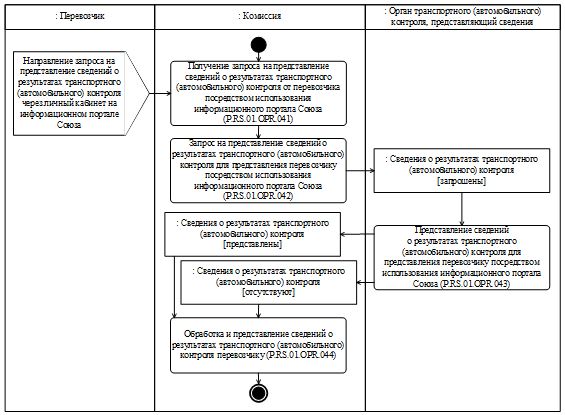       Рис. 9. Схема выполнения процедуры «Представление перевозчику

     сведений о результатах транспортного (автомобильного) контроля

        посредством использования информационного портала Союза»

                          (P.RS.01.PRC.005)

      84. Процедура «Представление перевозчику сведений о результатах транспортного (автомобильного) контроля посредством использования информационного портала Союза» (P.RS.01.PRC.005) выполняется при получении Комиссией запроса на представление сведений о результатах транспортного (автомобильного) контроля от перевозчика через личный кабинет на информационном портале Союза.



      85. Первой выполняется операция «Получение запроса на представление сведений о результатах транспортного (автомобильного) контроля от перевозчика посредством использования информационного портала Союза» (P.RS.01.OPR.041), по результатам выполнения которой Комиссией осуществляется получение от перевозчика запроса на представление сведений о результатах транспортного (автомобильного) контроля.



      86. При получении Комиссией запроса на представление сведений о результатах транспортного (автомобильного) контроля выполняется операция «Запрос на представление сведений о результатах транспортного (автомобильного) контроля для представления перевозчику посредством использования информационного портала Союза» (P.RS.01.OPR.042), по результатам выполнения которой Комиссией запрашиваются сведения о результатах транспортного (автомобильного) контроля перевозчика в органах транспортного (автомобильного) контроля, представляющих сведения.



      87. При получении органом транспортного (автомобильного) контроля, представляющим сведения, запроса на представление сведений о результатах транспортного (автомобильного) контроля и в случае если представление сведений о результатах транспортного (автомобильного) контроля для представления перевозчику предусмотрено законодательством государства-члена органа транспортного (автомобильного) контроля, представляющего сведения, выполняется операция «Представление сведений о результатах транспортного (автомобильного) контроля для представления перевозчику посредством использования информационного портала Союза» (P.RS.01.OPR.043), по результатам выполнения которой органом транспортного (автомобильного) контроля, представляющим сведения, в который поступил запрос, представляются сведения о результатах транспортного (автомобильного) контроля или уведомление об отсутствии сведений, удовлетворяющих параметрам запроса, в Комиссию.



      88. По факту представления органом транспортного (автомобильного) контроля, представляющим сведения, сведений о результатах транспортного (автомобильного) контроля или уведомления об отсутствии сведений, удовлетворяющих параметрам запроса, Комиссии в ответ на запрос на представление сведений либо через 5 минут с момента получения Комиссией запроса на представление сведений о результатах транспортного (автомобильного) контроля от перевозчика (операция «Получение запроса на представление сведений о результатах транспортного (автомобильного) контроля от перевозчика посредством использования информационного портала Союза» (P.RS.01.OPR.041)) выполняется операция «Обработка и представление сведений о результатах транспортного (автомобильного) контроля перевозчику» (P.RS.01.OPR.044).



      89. Результатом выполнения процедуры «Представление перевозчику сведений о результатах транспортного (автомобильного) контроля посредством использования информационного портала Союза» (P.RS.01.PRC.005) является представление перевозчику сведений о результатах транспортного (автомобильного) контроля или направление уведомления об отсутствии сведений, удовлетворяющих параметрам запроса.



      90. Перечень операций общего процесса, выполняемых в рамках процедуры «Представление перевозчику сведений о результатах транспортного (автомобильного) контроля посредством использования информационного портала Союза» (P.RS.01.PRC.005), приведен 

в таблице 51.

Таблица 51    Перечень операций общего процесса, выполняемых в рамках

  процедуры «Представление перевозчику сведений о результатах

       транспортного (автомобильного) контроля посредством

использования информационного портала Союза» (P.RS.01.PRC.005)

Таблица 52Описание операции «Получение запроса на представление сведений 

   о результатах транспортного (автомобильного) контроля от

перевозчика посредством использования информационного портала

                    Союза» (P.RS.01.OPR.041)

Таблица 53       Описание операции «Запрос на представление сведений о

      результатах транспортного (автомобильного) контроля для

       представления перевозчику посредством использования

         информационного портала Союза» (P.RS.01.OPR.042)

Таблица 54    Описание операции «Представление сведений о результатах

   транспортного (автомобильного) контроля для представления

перевозчику посредством использования информационного портала

                        Союза» (P.RS.01.OPR.043)

Таблица 55    Описание операции «Обработка и представление сведений о

      результатах транспортного (автомобильного) контроля

                  перевозчику» (P.RS.01.OPR.044) 

Процедура «Представление перевозчику сведений о результатах

транспортного (автомобильного) контроля органом транспортного

(автомобильного) контроля, запрашивающим сведения»

(P.RS.01.PRC.006)

      91. Схема выполнения процедуры «Представление перевозчику сведений о результатах транспортного (автомобильного) контроля органом транспортного (автомобильного) контроля, запрашивающим сведения» (P.RS.01.PRC.006) представлена на рисунке 10.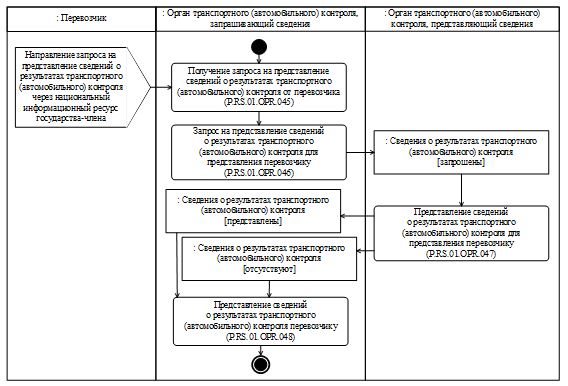      Рис. 10. Схема выполнения процедуры «Представление перевозчику

     сведений о результатах транспортного (автомобильного) контроля

     органом транспортного (автомобильного) контроля, запрашивающим

                        сведения» (P.RS.01.PRC.006)

      92. Процедура «Представление перевозчику сведений о результатах транспортного (автомобильного) контроля органом транспортного (автомобильного) контроля, запрашивающим сведения» (P.RS.01.PRC.006) выполняется при получении органом транспортного (автомобильного) контроля, запрашивающим сведения, запроса на представление сведений о результатах транспортного (автомобильного) контроля от перевозчика посредством использования национального информационного ресурса государства-члена, в случае если это предусмотрено законодательством этого государства.



      93. Первой выполняется операция «Получение запроса на представление сведений о результатах транспортного (автомобильного) контроля от перевозчика» (P.RS.01.OPR.045), по результатам выполнения которой органом транспортного (автомобильного) контроля, запрашивающим сведения, осуществляется получение от перевозчика запроса на представление сведений о результатах транспортного (автомобильного) контроля.



      94. При получении органом транспортного (автомобильного) контроля, запрашивающим сведения, запроса на представление сведений о результатах транспортного (автомобильного) контроля выполняется операция «Запрос на представление сведений о результатах транспортного (автомобильного) контроля для представления перевозчику» (P.RS.01.OPR.046), по результатам выполнения которой органом транспортного (автомобильного) контроля, запрашивающим сведения, направляется запрос в органы транспортного (автомобильного) контроля, представляющие сведения, на представление сведений о результатах транспортного (автомобильного) контроля.



      95. При получении органом транспортного (автомобильного) контроля, представляющим сведения, запроса на представление сведений о результатах транспортного (автомобильного) контроля и в случае если представление сведений о результатах транспортного (автомобильного) контроля для представления перевозчику предусмотрено законодательством государства-члена органа транспортного (автомобильного) контроля, представляющего сведения, выполняется операция «Представление сведений о результатах транспортного (автомобильного) контроля для представления перевозчику» (P.RS.01.OPR.047), по результатам выполнения которой органом транспортного (автомобильного) контроля, представляющим сведения, в который поступил запрос, представляются сведения о результатах транспортного (автомобильного) контроля или уведомление об отсутствии сведений, удовлетворяющих параметрам запроса, в орган транспортного (автомобильного) контроля, запрашивающий сведения.



      96. По факту представления органом транспортного (автомобильного) контроля, представляющим сведения, сведений о результатах транспортного (автомобильного) контроля органу транспортного (автомобильного) контроля, запрашивающему сведения, в ответ на запрос на представление сведений о результатах транспортного (автомобильного) контроля либо через 5 минут с момента получения запроса на представление сведений о результатах транспортного (автомобильного) контроля от перевозчика (операция «Получение запроса на представление сведений о результатах транспортного (автомобильного) контроля от перевозчика» (P.RS.01.OPR.045)) выполняется операция «Представление сведений о результатах транспортного (автомобильного) контроля перевозчику» (P.RS.01.OPR.048).



      97. Результатом выполнения процедуры «Представление перевозчику сведений о результатах транспортного (автомобильного) контроля органом транспортного (автомобильного) контроля, запрашивающим сведения» (P.RS.01.PRC.006) является представление перевозчику сведений о результатах транспортного (автомобильного) контроля или уведомления об отсутствии сведений, удовлетворяющих параметрам запроса.



      98. Перечень операций общего процесса, выполняемых в рамках процедуры «Представление перевозчику сведений о результатах транспортного (автомобильного) контроля органом транспортного (автомобильного) контроля, запрашивающим сведения» (P.RS.01.PRC.006), приведен в таблице 56.

Таблица 56    Перечень операций общего процесса, выполняемых в рамках

  процедуры «Представление перевозчику сведений о результатах

транспортного (автомобильного) контроля органом транспортного

       (автомобильного) контроля, запрашивающим сведения»

                         (P.RS.01.PRC.006)

Таблица 57Описание операции «Получение запроса на представление сведений 

      о результатах транспортного (автомобильного) контроля 

               от перевозчика» (P.RS.01.OPR.045)

Таблица 58      Описание операции «Запрос на представление сведений о

     результатах транспортного (автомобильного) контроля для

         представления перевозчику» (P.RS.01.OPR.046)

Таблица 59      Описание операции «Представление сведений о результатах

     транспортного (автомобильного) контроля для представления

                 перевозчику» (P.RS.01.OPR.047)

Таблица 60     Описание операции «Представление сведений о результатах

       транспортного (автомобильного) контроля перевозчику»

                         (P.RS.01.OPR.048) 

IX. Порядок действий в нештатных ситуациях

      99. При выполнении процедур общего процесса возможны исключительные ситуации, при которых обработка данных не может быть произведена в обычном режиме. Это может произойти при возникновении технических сбоев, ошибок структурного и форматно-логического контроля и в иных случаях.



      100. В случае возникновения ошибок структурного и форматно-логического контроля уполномоченный орган государства-члена осуществляет проверку сообщения, относительно которого получено уведомление об ошибке, на соответствие Описанию форматов и структур электронных документов и сведений и требованиям к заполнению электронных документов и сведений в соответствии с Регламентом информационного взаимодействия между органами транспортного (автомобильного) контроля и Регламентом информационного взаимодействия между органами транспортного (автомобильного) контроля и Комиссией. В случае выявления несоответствия сведений требованиям указанных документов уполномоченный орган государства-члена принимает необходимые меры для устранения выявленной ошибки в установленном порядке.



      101. В целях разрешения нештатных ситуаций государства-члены информируют друг друга и Комиссию об уполномоченных органах государств-членов, к компетенции которых относится выполнение требований, предусмотренных настоящими Правилами, а также представляют сведения о лицах, ответственных за обеспечение технической поддержки при реализации общего процесса.

УТВЕРЖДЕН           

Решением Коллегии        

Евразийской экономической комиссии

от 5 июля 2016 г. № 80      

Регламент

информационного взаимодействия между органами транспортного

(автомобильного) контроля государств – членов Евразийского

экономического союза при реализации средствами интегрированной

информационной системы внешней и взаимной торговли общего

процесса «Информационное обеспечение транспортного

(автомобильного) контроля на внешней границе Евразийского

экономического союза» 

I. Общие положения

      1. Настоящий Регламент разработан в соответствии со следующими актами, входящими в право Евразийского экономического союза (далее – Союз):



      Договор о Евразийском экономическом союзе от 29 мая 2014 года;



      Решение Коллегии Евразийской экономической комиссии от 6 ноября 2014 г. № 200 «О технологических документах, регламентирующих информационное взаимодействие при реализации средствами интегрированной информационной системы внешней и взаимной торговли общих процессов»;



      Решение Коллегии Евразийской экономической комиссии от 27 января 2015 г. № 5 «Об утверждении Правил электронного обмена данными в интегрированной информационной системе внешней и взаимной торговли»;



      Решение Коллегии Евразийской экономической комиссии от 14 апреля 2015 г. № 29 «О перечне общих процессов в рамках Евразийского экономического союза и внесении изменения в Решение Коллегии Евразийской экономической комиссии от 19 августа 2014 г. № 132»;



      Решение Коллегии Евразийской экономической комиссии от 9 июня 2015 г. № 63 «О Методике анализа, оптимизации, гармонизации и описания общих процессов в рамках Евразийского экономического союза»;



      Решение Коллегии Евразийской экономической комиссии от 28 сентября 2015 г. № 125 «Об утверждении Положения об обмене электронными документами при трансграничном взаимодействии органов государственной власти государств – членов Евразийского экономического союза между собой и с Евразийской экономической комиссией». 

II. Область применения

      2. Настоящий Регламент разработан в целях обеспечения единообразного понимания участниками общего процесса порядка и условий выполнения транзакций общего процесса «Информационное обеспечение транспортного (автомобильного) контроля на внешней границе Евразийского экономического союза» (далее – общий процесс), а также своей роли при их выполнении.



      3. Настоящий Регламент определяет требования к порядку и условиям выполнения операций общего процесса, непосредственно направленных на реализацию информационного взаимодействия между участниками общего процесса.



      4. Настоящий Регламент применяется участниками общего процесса при контроле за порядком выполнения процедур и операций в рамках общего процесса, а также при проектировании, разработке и доработке компонентов информационных систем, обеспечивающих реализацию этого общего процесса. 

III. Основные понятия

      5. Для целей настоящего Регламента используются понятия, которые означают следующее:



      «аутентификация» – проверка принадлежности субъекту доступа предъявленного им идентификатора, подтверждение подлинности;



      «реквизит» – единица данных электронного документа (сведений), которая в определенном контексте считается неразделимой.



      Понятия «инициатор», «инициирующая операция», «принимающая операция», «респондент», «сообщение общего процесса» и «транзакция общего процесса» используются в настоящем Регламенте в значениях, определенных Методикой анализа, оптимизации, гармонизации и описания общих процессов в рамках Евразийского экономического союза, утвержденной Решением Коллегии Евразийской экономической комиссии от 9 июня 2015 г. № 63.



      Иные понятия, используемые в настоящем Регламенте, применяются в значениях, определенных в пункте 4 Правил информационного взаимодействия при реализации средствами интегрированной информационной системы внешней и взаимной торговли общего процесса «Информационное обеспечение транспортного (автомобильного) контроля на внешней границе Евразийского экономического союза», утвержденных Решением Коллегии Евразийской экономической комиссии от 5 июля 2016 г. № 80 (далее – Правила информационного взаимодействия). 

IV. Основные сведения об информационном взаимодействии в

рамках общего процесса 

1. Участники информационного взаимодействия

      6. Перечень ролей участников информационного взаимодействия в рамках общего процесса приведен в таблице 1.

Таблица 1    Перечень ролей участников информационного взаимодействия 

2. Структура информационного взаимодействия

      7. Информационное взаимодействие в рамках общего процесса осуществляется между органами транспортного (автомобильного) контроля государств – членов Союза (далее – государства-члены) в соответствии с процедурами общего процесса:

      информационное взаимодействие при осуществлении транспортного (автомобильного) контроля;

      информационное взаимодействие при учете, хранении и использовании сведений о результатах транспортного (автомобильного) контроля;

      информационное взаимодействие при представлении перевозчику сведений о результатах транспортного (автомобильного) контроля.

      Структура информационного взаимодействия между органами транспортного (автомобильного) контроля государств-членов представлена на рисунке 1.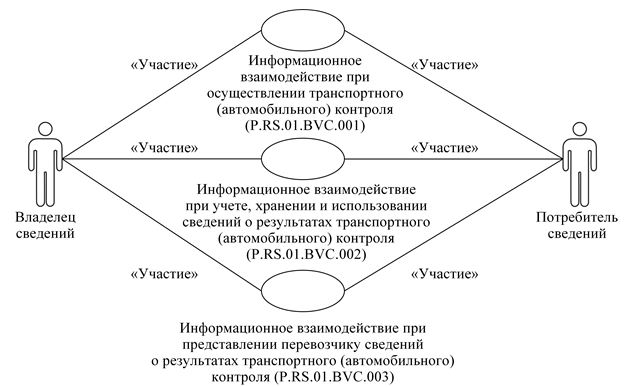       Рис. 1. Структура информационного взаимодействия между органами

        транспортного (автомобильного) контроля государств-членов

      8. Информационное взаимодействие между органами транспортного (автомобильного) контроля государств-членов реализуется в рамках общего процесса. Структура общего процесса определена в Правилах информационного взаимодействия.



      9. Информационное взаимодействие определяет порядок выполнения транзакций общего процесса, каждая из которых представляет собой обмен сообщениями в целях синхронизации состояний информационного объекта общего процесса между участниками общего процесса. Для каждого информационного взаимодействия определены взаимосвязи между операциями и соответствующими таким операциям транзакциями общего процесса.



      10. При выполнении транзакции общего процесса инициатор в рамках осуществляемой им операции (инициирующей операции) направляет респонденту сообщение-запрос, в ответ на которое респондент в рамках осуществляемой им операции (принимающей операции) может направить или не направить сообщение-ответ в зависимости от шаблона транзакции общего процесса. Структура данных в составе сообщения должна соответствовать Описанию форматов и структур электронных документов и сведений, используемых для реализации средствами интегрированной информационной системы внешней и взаимной торговли общего процесса «Информационное обеспечение транспортного (автомобильного) контроля на внешней границе Евразийского экономического союза», утвержденному Решением Коллегии Евразийской экономической комиссии от 5 июля 2016 г. № 80 (далее – Описание форматов и структур электронных документов и сведений).



      11. Транзакции общего процесса выполняются в соответствии с заданными параметрами транзакций общего процесса, как это определено настоящим Регламентом. 

V. Информационное взаимодействие в рамках групп процедур 

1. Информационное взаимодействие при осуществлении

транспортного (автомобильного) контроля 

      12. Схема выполнения транзакций общего процесса при осуществлении транспортного (автомобильного) контроля представлена на рисунке 2. Для каждой процедуры общего процесса в таблице 2 приведена связь между операциями, промежуточными и результирующими состояниями информационных объектов общего процесса и транзакциями общего процесса.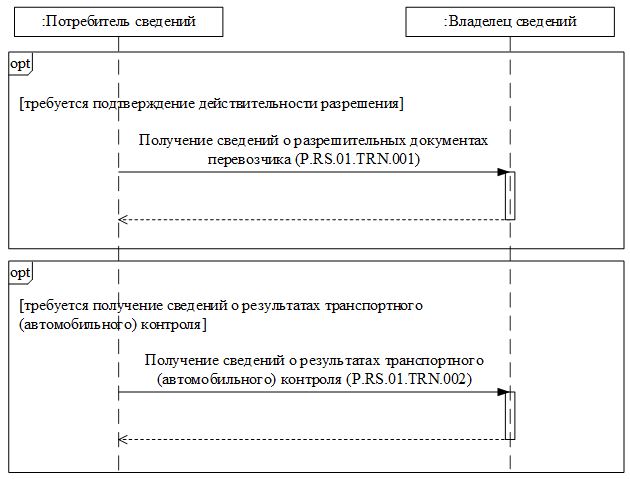       Рис. 2. Схема выполнения транзакций общего процесса при

       осуществлении транспортного (автомобильного) контроля 

Таблица 2     Перечень транзакций общего процесса при осуществлении

          транспортного (автомобильного) контроля   

2. Информационное взаимодействие при учете, хранении 

и использовании сведений о результатах транспортного 

(автомобильного) контроля

      13. Схема выполнения транзакций общего процесса при учете, хранении и использовании сведений о результатах транспортного (автомобильного) контроля представлена на рисунке 3. Для каждой процедуры общего процесса в таблице 3 приведена связь между операциями, промежуточными и результирующими состояниями информационных объектов общего процесса и транзакциями общего процесса.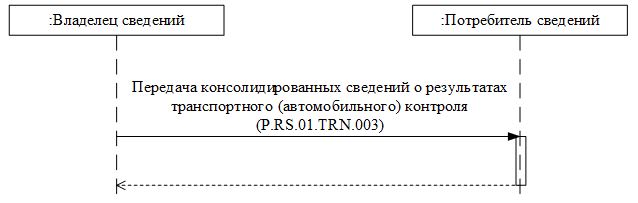       Рис. 3. Схема выполнения транзакций общего процесса при учете,

      хранении и использовании сведений о результатах транспортного

                        (автомобильного) контроля

Таблица 3   Перечень транзакций общего процесса при учете, хранении и

       использовании сведений о результатах транспортного

                (автомобильного) контроля 

3. Информационное взаимодействие при представлении перевозчику

сведений о результатах транспортного (автомобильного) контроля

      14. Схема выполнения транзакций общего процесса при представлении перевозчику сведений о результатах транспортного (автомобильного) контроля представлена на рисунке 4. Для каждой процедуры общего процесса в таблице 4 приведена связь между операциями, промежуточными и результирующими состояниями информационных объектов общего процесса и транзакциями общего процесса.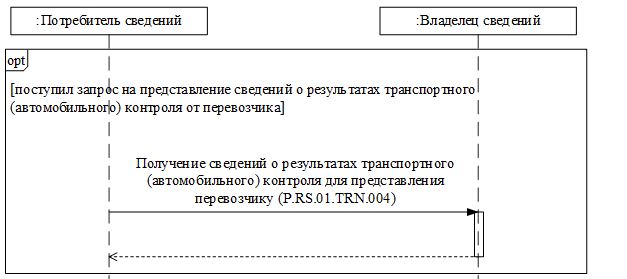 Рис. 4. Схема выполнения транзакций общего процесса при представлении

    перевозчику сведений о результатах транспортного (автомобильного)

                               контроля

Таблица 4     Перечень транзакций общего процесса при информировании

                            перевозчика 

VI. Описание сообщений общего процесса

      15. Перечень сообщений общего процесса, передаваемых в рамках информационного взаимодействия при реализации общего процесса, приведен в таблице 5. Структура данных в составе сообщения должна соответствовать Описанию форматов и структур электронных документов и сведений. Ссылка на соответствующую структуру в Описании форматов и структур электронных документов и сведений устанавливается по значению графы 3 таблицы 5.

Таблица 5                Перечень сообщений общего процесса 

VII. Описание транзакций общего процесса 

1. Транзакция общего процесса «Получение сведений о

разрешительных документах перевозчика» (P.RS.01.TRN.001)

      16. Транзакция общего процесса «Получение сведений о разрешительных документах перевозчика» (P.RS.01.TRN.001) выполняется для получения по запросу инициатора от респондента соответствующих сведений. Схема выполнения указанной транзакции общего процесса представлена на рисунке 5. Параметры транзакции общего процесса приведены в таблице 6.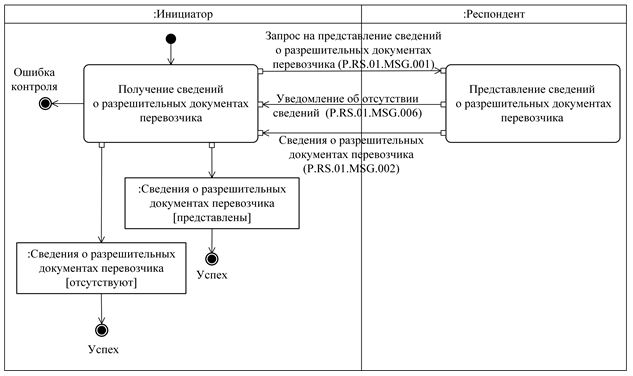       Рис. 5. Схема выполнения транзакции общего процесса «Получение

сведений о разрешительных документах перевозчика» (P.RS.01.TRN.001)

Таблица 6   Описание транзакции общего процесса «Получение сведений 

  о разрешительных документах перевозчика» (P.RS.01.TRN.001) 

2. Транзакция общего процесса «Получение сведений о результатах

транспортного (автомобильного) контроля» (P.RS.01.TRN.002)

      17. Транзакция общего процесса «Получение сведений о результатах транспортного (автомобильного) контроля» (P.RS.01.TRN.002) выполняется для получения по запросу инициатора от респондента соответствующих сведений. Схема выполнения указанной транзакции общего процесса представлена на рисунке 6. Параметры транзакции общего процесса приведены в таблице 7.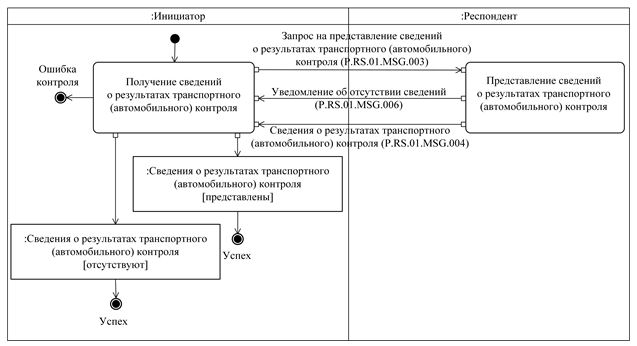       Рис. 6. Схема выполнения транзакции общего процесса «Получение

     сведений о результатах транспортного (автомобильного) контроля»

                            (P.RS.01.TRN.002)

Таблица 7    Описание транзакции общего процесса «Получение сведений 

      о результатах транспортного (автомобильного) контроля»

                       (P.RS.01.TRN.002) 

3. Транзакция общего процесса «Передача консолидированных

сведений о результатах транспортного (автомобильного) контроля»

(P.RS.01.TRN.003)

      18. Транзакция общего процесса «Передача консолидированных сведений о результатах транспортного (автомобильного) контроля» (P.RS.01.TRN.003) выполняется для представления инициатором респонденту соответствующих сведений. Схема выполнения указанной транзакции общего процесса представлена на рисунке 7. Параметры транзакции общего процесса приведены в таблице 8.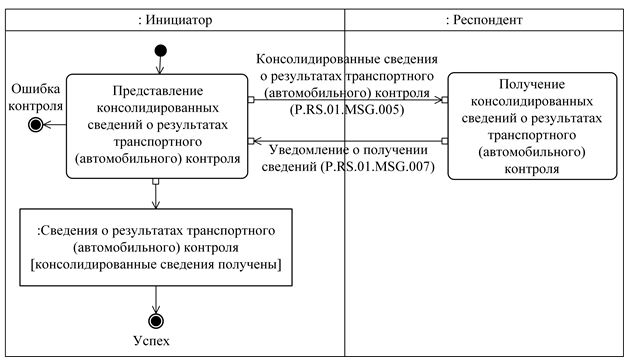   Рис. 7. Схема выполнения транзакции общего процесса «Передача

       консолидированных сведений о результатах транспортного

          (автомобильного) контроля» (P.RS.01.TRN.003)

Таблица 8Описание транзакции общего процесса «Передача консолидированных

сведений о результатах транспортного (автомобильного) контроля»

                          (P.RS.01.TRN.003) 

4. Транзакция общего процесса «Получение сведений о результатах

транспортного (автомобильного) контроля для представления

перевозчику» (P.RS.01.TRN.004)

      19. Транзакция общего процесса «Получение сведений о результатах транспортного (автомобильного) контроля для представления перевозчику» (P.RS.01.TRN.004) выполняется для получения по запросу инициатора от респондента соответствующих сведений. Схема выполнения указанной транзакции общего процесса представлена на рисунке 8. Параметры транзакции общего процесса приведены в таблице 9.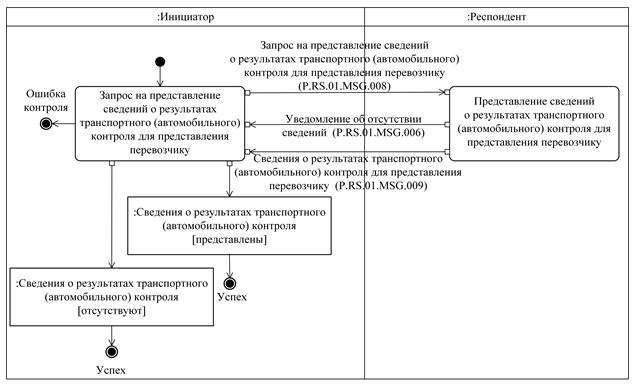     Рис. 8. Схема выполнения транзакции общего процесса «Получение

    сведений о результатах транспортного (автомобильного) контроля

         для представления перевозчику» (P.RS.01.TRN.004)

Таблица 9    Описание транзакции общего процесса «Получение сведений 

    о результатах транспортного (автомобильного) контроля для

         представления перевозчику» (P.RS.01.TRN.004) 

VIII. Порядок действий в нештатных ситуациях

      20. При информационном взаимодействии в рамках общего процесса вероятны нештатные ситуации, когда обработка данных не может быть произведена в обычном режиме. Нештатные ситуации возникают при технических сбоях, истечении времени ожидания и в иных случаях. Для получения участником общего процесса комментариев о причинах возникновения нештатной ситуации и рекомендаций по ее разрешению предусмотрена возможность направления соответствующего запроса в службу поддержки интегрированной информационной системы внешней и взаимной торговли. Общие рекомендации по разрешению нештатной ситуации приведены в таблице 10.



      21. Уполномоченный орган государства-члена проводит проверку сообщения, в связи с которым получено уведомление об ошибке, на соответствие Описанию форматов и структур электронных документов и сведений и требованиям к контролю сообщений, указанным в разделе IX настоящего Регламента. В случае если выявлено несоответствие указанным требованиям, уполномоченный орган государства-члена принимает все необходимые меры для устранения выявленной ошибки. В случае если несоответствий не выявлено, уполномоченный орган государства-члена направляет сообщение с описанием этой нештатной ситуации в службу поддержки интегрированной информационной системы внешней и взаимной торговли.

Таблица 10                   Действия в нештатных ситуациях 

IX. Требования к заполнению электронных документов и сведений      22. Требования к заполнению реквизитов электронных документов (сведений) «Сведения о разрешительных документах перевозчика» (R.TT.RS.01.004), передаваемых в сообщении «Запрос на представление сведений о разрешительных документах перевозчика» (P.RS.01.MSG.001), приведены в таблице 11.

Таблица 11    Требования к заполнению реквизитов электронных документов

(сведений) «Сведения о разрешительных документах перевозчика»

     (R.TT.RS.01.004), передаваемых в сообщении «Запрос на

представление сведений о разрешительных документах перевозчика»

                         (P.RS.01.MSG.001)      23. Требования к заполнению реквизитов электронных документов (сведений) «Запрос на представление сведений о результатах транспортного (автомобильного) контроля» (R.TT.RS.01.003), передаваемых в сообщении «Запрос на представление сведений о результатах транспортного (автомобильного) контроля» (P.RS.01.MSG.003), приведены в таблице 12.

Таблица 12   Требования к заполнению реквизитов электронных документов

   (сведений) «Запрос на представление сведений о результатах

   транспортного (автомобильного) контроля» (R.TT.RS.01.003), 

   передаваемых в сообщении «Запрос на представление сведений 

      о результатах транспортного (автомобильного) контроля»

                        (P.RS.01.MSG.003)

      24. Требования к заполнению реквизитов электронных документов (сведений) «Сведения о результатах транспортного (автомобильного) контроля» (R.TT.RS.01.001), передаваемых в сообщении «Консолидированные сведения о результатах транспортного (автомобильного) контроля» (P.RS.01.MSG.005), приведены в таблице 13.

Таблица 13    Требования к заполнению реквизитов электронных документов

        (сведений) «Сведения о результатах транспортного

   (автомобильного) контроля» (R.TT.RS.01.001), передаваемых в

      сообщении «Консолидированные сведения о результатах

   транспортного (автомобильного) контроля» (P.RS.01.MSG.005)

      25. Требования к заполнению реквизитов электронных документов (сведений) «Запрос на представление сведений о результатах транспортного (автомобильного) контроля» (R.TT.RS.01.003), передаваемых в сообщении «Запрос на представление сведений о результатах транспортного (автомобильного) контроля для представления перевозчику» (P.RS.01.MSG.008), приведены в таблице 14.

Таблица 14    Требования к заполнению реквизитов электронных документов

   (сведений) «Запрос на представление сведений о результатах

    транспортного (автомобильного) контроля» (R.TT.RS.01.003),

   передаваемых в сообщении «Запрос на представление сведений 

    о результатах транспортного (автомобильного) контроля для

            представления перевозчику» (P.RS.01.MSG.008)

УТВЕРЖДЕН            

Решением Коллегии        

Евразийской экономической комиссии

от 5 июля 2016 г. № 80        

Регламент

информационного взаимодействия между органами транспортного

(автомобильного) контроля государств – членов Евразийского

экономического союза и Евразийской экономической комиссией при

реализации средствами интегрированной информационной системы

внешней и взаимной торговли общего процесса «Информационное

обеспечение транспортного (автомобильного) контроля на внешней

границе Евразийского экономического союза» 

I. Общие положения

      1. Настоящий Регламент разработан в соответствии со следующими актами, входящими в право Евразийского экономического союза (далее – Союз):

      Договор о Евразийском экономическом союзе от 29 мая 2014 года;

      Решение Коллегии Евразийской экономической комиссии от 6 ноября 2014 г. № 200 «О технологических документах, регламентирующих информационное взаимодействие при реализации средствами интегрированной информационной системы внешней и взаимной торговли общих процессов»;

      Решение Коллегии Евразийской экономической комиссии от 27 января 2015 г. № 5 «Об утверждении Правил электронного обмена данными в интегрированной информационной системе внешней и взаимной торговли»;

      Решение Коллегии Евразийской экономической комиссии от 14 апреля 2015 г. № 29 «О перечне общих процессов в рамках Евразийского экономического союза и внесении изменения в Решение Коллегии Евразийской экономической комиссии от 19 августа 2014 г. № 132»;

      Решение Коллегии Евразийской экономической комиссии от 9 июня 2015 г. № 63 «О Методике анализа, оптимизации, гармонизации и описания общих процессов в рамках Евразийского экономического союза»;

      Решение Коллегии Евразийской экономической комиссии от 28 сентября 2015 г. № 125 «Об утверждении Положения об обмене электронными документами при трансграничном взаимодействии органов государственной власти государств – членов Евразийского экономического союза между собой и с Евразийской экономической комиссией». 

II. Область применения

      2. Настоящий Регламент разработан в целях обеспечения единообразного понимания участниками общего процесса порядка и условий выполнения транзакций общего процесса «Информационное обеспечение транспортного (автомобильного) контроля на внешней границе Евразийского экономического союза» (далее – общий процесс), а также своей роли при их выполнении.



      3. Настоящий Регламент определяет требования к порядку и условиям выполнения операций общего процесса, непосредственно направленных на реализацию информационного взаимодействия между участниками общего процесса.



      4. Настоящий Регламент применяется участниками общего процесса при контроле за порядком выполнения процедур и операций в рамках общего процесса, а также при проектировании, разработке и доработке компонентов информационных систем, обеспечивающих реализацию этого общего процесса. 

III. Основные понятия

      5. Для целей настоящего Регламента используются понятия, которые означают следующее:



      «аутентификация» – проверка принадлежности субъекту доступа предъявленного им идентификатора, подтверждение подлинности;



      «реквизит» – единица данных электронного документа (сведений).



      Понятия «инициатор», «инициирующая операция», «принимающая операция», «респондент», «сообщение общего процесса» и «транзакция общего процесса» используются в настоящем Регламенте в значениях, определенных Методикой анализа, оптимизации, гармонизации и описания общих процессов в рамках Евразийского экономического союза, утвержденной Решением Коллегии Евразийской экономической комиссии от 9 июня 2015 г. № 63.



      Иные понятия, используемые в настоящем Регламенте, применяются в значениях, определенных в пункте 4 Правил информационного взаимодействия при реализации средствами интегрированной информационной системы внешней и взаимной торговли общего процесса «Информационное обеспечение транспортного (автомобильного) контроля на внешней границе Евразийского экономического союза», утвержденных Решением Коллегии Евразийской экономической комиссии от 5 июля 2016 г. № 80 (далее – Правила информационного взаимодействия). 

IV. Основные сведения об информационном 

взаимодействии в рамках общего процесса 

1. Участники информационного взаимодействия

      6. Перечень ролей участников информационного взаимодействия в рамках общего процесса приведен в таблице 1.

Таблица 1    Перечень ролей участников информационного взаимодействия 

2. Структура информационного взаимодействия

      7. Информационное взаимодействие в рамках общего процесса осуществляется между органами транспортного (автомобильного) контроля государств – членов Союза (далее – государства-члены) и Евразийской экономической комиссией (далее – Комиссия) при представлении перевозчику сведений о результатах транспортного (автомобильного) контроля.

      Структура информационного взаимодействия между органами транспортного (автомобильного) контроля государств-членов и Комиссией представлена на рисунке 1.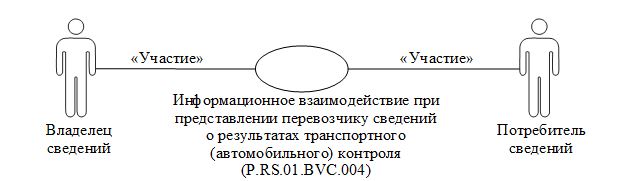        Рис. 1. Структура информационного взаимодействия между

органами транспортного (автомобильного) контроля государств-членов и

                                   Комиссией

      8. Информационное взаимодействие между органами транспортного (автомобильного) контроля государств-членов и Комиссией реализуется в рамках общего процесса. Структура общего процесса определена в Правилах информационного взаимодействия.



      9. Информационное взаимодействие определяет порядок выполнения транзакций общего процесса, каждая из которых представляет собой обмен сообщениями в целях синхронизации состояний информационного объекта общего процесса между участниками общего процесса. Для каждого информационного взаимодействия определены взаимосвязи между операциями и соответствующими таким операциям транзакциями общего процесса.



      10. При выполнении транзакции общего процесса инициатор в рамках осуществляемой им операции (инициирующей операции) направляет респонденту сообщение-запрос, в ответ на которое респондент в рамках осуществляемой им операции (принимающей операции) может направить или не направить сообщение-ответ в зависимости от шаблона транзакции общего процесса. Структура данных в составе сообщения должна соответствовать Описанию форматов и структур электронных документов и сведений, используемых для реализации средствами интегрированной информационной системы внешней и взаимной торговли общего процесса «Информационное обеспечение транспортного (автомобильного) контроля на внешней границе Евразийского экономического союза», утвержденному Решением Коллегии Евразийской экономической комиссии от 5 июля 2016 г. № 80 (далее – Описание форматов и структур электронных документов и сведений).



      11. Транзакции общего процесса выполняются в соответствии с заданными параметрами транзакций общего процесса, как это определено настоящим Регламентом. 

V. Информационное взаимодействие в рамках групп процедур 

1. Информационное взаимодействие при представлении перевозчику

сведений о результатах транспортного (автомобильного) контроля 

      12. Схема выполнения транзакций общего процесса при информировании перевозчика представлена на рисунке 2. Для каждой процедуры общего процесса в таблице 2 приведена связь между операциями, промежуточными и результирующими состояниями информационных объектов общего процесса и транзакциями общего процесса.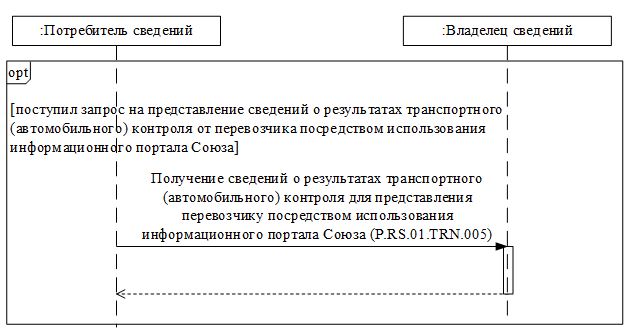          Рис. 2. Схема выполнения транзакций общего процесса при

      представлении перевозчику сведений о результатах транспортного

  (автомобильного) контроля посредством использования информационного

                              портала Союза

Таблица 2     Перечень транзакций общего процесса при представлении

        перевозчику сведений о результатах транспортного

                  (автомобильного) контроля  

VI. Описание сообщений общего процесса

      13. Перечень сообщений общего процесса, передаваемых в рамках информационного взаимодействия при реализации общего процесса, приведен в таблице 3. Структура данных в составе сообщения должна соответствовать Описанию форматов и структур электронных документов и сведений. Ссылка на соответствующую структуру в Описании форматов и структур электронных документов и сведений устанавливается по значению графы 3 таблицы 3.

Таблица 3               Перечень сообщений общего процесса 

VII. Описание транзакций общего процесса 

1. Транзакция общего процесса «Получение сведений о результатах

транспортного (автомобильного) контроля для представления

перевозчику» (P.RS.01.TRN.005)

      14. Транзакция общего процесса «Получение сведений о результатах транспортного (автомобильного) контроля для представления перевозчику посредством использования информационного портала Союза» (P.RS.01.TRN.005) выполняется для получения по запросу инициатора от респондента соответствующих сведений. Схема выполнения указанной транзакции общего процесса представлена на рисунке 3. Параметры транзакции общего процесса приведены в таблице 4.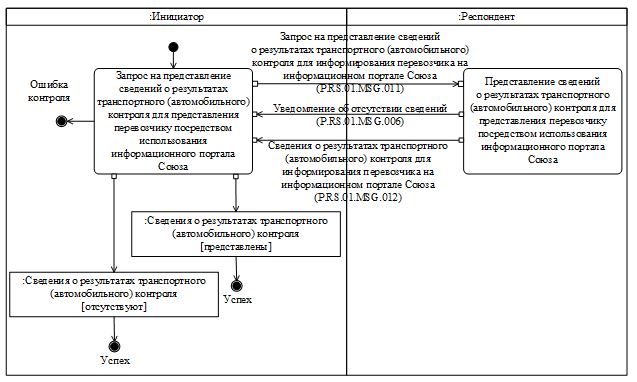         Рис. 3. Схема выполнения транзакции общего процесса

   «Получение сведений о результатах транспортного (автомобильного)

  контроля для представления перевозчику посредством использования

           информационного портала Союза» (P.RS.01.TRN.005)

Таблица 4   Описание транзакции общего процесса «Получение сведений о

    результатах транспортного (автомобильного) контроля для

      представления перевозчику посредством использования

       информационного портала Союза» (P.RS.01.TRN.005) 

VIII. Порядок действий в нештатных ситуациях

      15. При информационном взаимодействии в рамках общего процесса вероятны нештатные ситуации, когда обработка данных не может быть произведена в обычном режиме. Нештатные ситуации возникают при технических сбоях, истечении времени ожидания и в иных случаях. Для получения участником общего процесса комментариев о причинах возникновения нештатной ситуации и рекомендаций по ее разрешению предусмотрена возможность направления соответствующего запроса в службу поддержки интегрированной информационной системы внешней и взаимной торговли. Общие рекомендации по разрешению нештатной ситуации приведены в таблице 5.



      16. Уполномоченный орган государства-члена проводит проверку сообщения, в связи с которым получено уведомление об ошибке, на соответствие Описанию форматов и структур электронных документов и сведений и требованиям к контролю сообщений, указанным в разделе IX настоящего Регламента. В случае если выявлено несоответствие указанным требованиям, уполномоченный орган государства-члена принимает все необходимые меры для устранения выявленной ошибки. В случае если несоответствий не выявлено, уполномоченный орган государства-члена направляет сообщение с описанием этой нештатной ситуации в службу поддержки интегрированной информационной системы внешней и взаимной торговли.

Таблица 5                  Действия в нештатных ситуациях 

IX. Требования к заполнению электронных документов и сведений

      17. Требования к заполнению реквизитов электронных документов (сведений) «Запрос на представление сведений о результатах транспортного (автомобильного) контроля» (R.TT.RS.01.003), передаваемых в сообщении «Запрос на представление сведений о результатах транспортного (автомобильного) контроля» (P.RS.01.MSG.003), приведены в таблице 6.

Таблица 6   Требования к заполнению реквизитов электронных документов

   (сведений) «Запрос на представление сведений о результатах

    транспортного (автомобильного) контроля» (R.TT.RS.01.003),

   передаваемых в сообщении «Запрос на представление сведений о

       результатах транспортного (автомобильного) контроля»

                      (P.RS.01.MSG.003)

УТВЕРЖДЕНО           

Решением Коллегии       

Евразийской экономической комиссии

от 5 июля 2016 г. № 80       

описание

форматов и структур электронных документов и сведений,

используемых для реализации средствами интегрированной

информационной системы внешней и взаимной торговли общего

процесса «Информационное обеспечение транспортного

(автомобильного) контроля на внешней границе Евразийского

экономического союза» 

I. Общие положения

      1. Настоящее Описание разработано в соответствии со следующими актами, входящими в право Евразийского экономического союза (далее – Союз):

      Договор о Евразийском экономическом союзе от 29 мая 2014 года;

      Решение Коллегии Евразийской экономической комиссии от 6 ноября 2014 г. № 200 «О технологических документах, регламентирующих информационное взаимодействие при реализации средствами интегрированной информационной системы внешней и взаимной торговли общих процессов»;

      Решение Коллегии Евразийской экономической комиссии от 27 января 2015 г. № 5 «Об утверждении Правил электронного обмена данными в интегрированной информационной системе внешней и взаимной торговли»;

      Решение Коллегии Евразийской экономической комиссии от 14 апреля 2015 г. № 29 «О перечне общих процессов в рамках Евразийского экономического союза и внесении изменения в Решение Коллегии Евразийской экономической комиссии от 19 августа 2014 г. № 132»;

      Решение Коллегии Евразийской экономической комиссии от 9 июня 2015 г. № 63 «О Методике анализа, оптимизации, гармонизации и описания общих процессов в рамках Евразийского экономического союза»;

      Решение Коллегии Евразийской экономической комиссии от 28 сентября 2015 г. № 125 «Об утверждении Положения об обмене электронными документами при трансграничном взаимодействии органов государственной власти государств – членов Евразийского экономического союза между собой и с Евразийской экономической комиссией». 

II. Область применения

      2. Настоящее Описание определяет требования к форматам и структурам электронных документов и сведений, используемых при информационном взаимодействии в рамках общего процесса «Информационное обеспечение транспортного (автомобильного) контроля на внешней границе Евразийского экономического союза» (далее – общий процесс).



      3. Настоящее Описание применяется при проектировании, разработке и доработке компонентов информационных систем при реализации процедур общего процесса средствами интегрированной информационной системы внешней и взаимной торговли (далее – интегрированная система).



      4. Описание форматов и структур электронных документов и сведений приводится в табличной форме с указанием полного реквизитного состава с учетом уровней иерархии вплоть до простых (атомарных) реквизитов.



      5. В таблице описывается однозначное соответствие реквизитов электронных документов (сведений) (далее – реквизиты) и элементов модели данных.



      6. В таблице формируются следующие поля (графы):

      «иерархический номер» – порядковый номер реквизита;

      «имя реквизита» – устоявшееся или официальное словесное обозначение реквизита;

      «описание реквизита» – текст, поясняющий смысл (семантику) реквизита;

      «идентификатор» – идентификатор элемента данных в модели данных, соответствующего реквизиту;

      «область значений» – словесное описание возможных значений реквизита;

      «мн.» – множественность реквизитов: обязательность (опциональность) и количество возможных повторений реквизита.



      7. Для указания множественности реквизитов используются следующие обозначения:

      1 – реквизит обязателен, повторения не допускаются;

      n – реквизит обязателен, должен повторяться n раз (n > 1);

      1..* – реквизит обязателен, может повторяться без ограничений;

      n..* – реквизит обязателен, должен повторяться не менее n раз (n > 1);

      n..m – реквизит обязателен, должен повторяться не менее n раз и не более m раз (n > 1, m > n);

      0..1 – реквизит опционален, повторения не допускаются;

      0..* – реквизит опционален, может повторяться без ограничений;

      0..m – реквизит опционален, может повторяться не более m раз (m > 1). 

III. Основные понятия

      8. Для целей настоящего Описания используются понятия, которые означают следующее:



      «государство-член» – государство, являющееся членом Союза;



      «реквизит» – единица данных электронного документа (сведений), которая в определенном контексте считается неразделимой.



      Понятия «базисная модель данных», «модель данных», «модель данных предметной области», «предметная область» и «реестр структур электронных документов и сведений», используемые в настоящем Описании, применяются в значениях, определенных Методикой анализа, оптимизации, гармонизации и описания общих процессов в рамках Евразийского экономического союза, утвержденной Решением Коллегии Евразийской экономической комиссии от 9 июня 2015 г. № 63.



      Иные понятия, используемые в настоящем Описании, применяются в значениях, определенных в пункте 4 Правил информационного взаимодействия при реализации средствами интегрированной информационной системы внешней и взаимной торговли общего процесса «Информационное обеспечение транспортного (автомобильного) контроля на внешней границе Евразийского экономического союза», утвержденных Решением Коллегии Евразийской экономической комиссии от 5 июля 2016 г. № 80.



      В таблицах 4, 7, 10 и 13 настоящего Описания под Регламентами информационного взаимодействия понимаются Регламент информационного взаимодействия между органами транспортного (автомобильного) контроля государств – членов Евразийского экономического союза при реализации средствами интегрированной информационной системы внешней и взаимной торговли общего процесса «Информационное обеспечение транспортного (автомобильного) контроля на внешней границе Евразийского экономического союза» и Регламент информационного взаимодействия между органом транспортного (автомобильного) контроля государства – члена Евразийского экономического союза и Евразийской экономической комиссией при реализации средствами интегрированной информационной системы внешней и взаимной торговли общего процесса «Информационное обеспечение транспортного (автомобильного) контроля на внешней границе Евразийского экономического союза», утвержденные Решением Коллегии Евразийской экономической комиссии от 5 июля 2016 г. № 80. 

IV. Структуры электронных документов и сведений

      9. Перечень структур электронных документов и сведений приведен в таблице 1.

Таблица 1       Перечень структур электронных документов и сведений      Символы «Y.Y.Y» в пространствах имен структур электронных документов и сведений соответствуют номеру версии структуры электронного документа (сведений), определяемой в соответствии с номером версии базисной модели данных, использованной при разработке технической схемы структуры электронного документа (сведений) в соответствии с пунктом 2 Решения Коллегии Евразийской экономической комиссии от 5 июля 2016 г. № 80.  

1. Структуры электронных документов и сведений 

в базисной модели 

      10. Описание структуры электронного документа (сведений) «Уведомление о результате обработки» (R.006) приведено в таблице 2.

Таблица 2      Описание структуры электронного документа (сведений)

         «Уведомление о результате обработки» (R.006)      Символы «Y.Y.Y» в пространствах имен структуры электронных документов и сведений соответствуют номеру версии структуры электронного документа (сведений), определяемой в соответствии с номером версии базисной модели данных, использованной при разработке технической схемы структуры электронного документа (сведений) в соответствии с пунктом 2 Решения Коллегии Евразийской экономической комиссии от 5 июля 2016 г. № 80.



      11. Импортируемые пространства имен приведены в таблице 3.

Таблица 3                 Импортируемые пространства имен      Символы «X.X.X» в импортируемых пространствах имен соответствуют номеру версии базисной модели данных, использованной при разработке технической схемы структуры электронного документа (сведений) в соответствии с пунктом 2 Решения Коллегии Евразийской экономической комиссии от 5 июля 2016 г. № 80.

      12. Реквизитный состав структуры электронного документа (сведений) «Уведомление о результате обработки» (R.006) приведен в таблице 4.

Таблица 4      Реквизитный состав структуры электронного документа

   (сведений) «Уведомление о результате обработки» (R.006) 

2. Структуры электронных документов и сведений 

в предметной области «Транспорт и перевозки» 

      13. Описание структуры электронного документа (сведений) «Сведения о результатах транспортного (автомобильного) контроля» (R.TT.RS.01.001) приведено в таблице 5.

Таблица 5Описание структуры электронного документа (сведений) «Сведения

     о результатах транспортного (автомобильного) контроля»

                      (R.TT.RS.01.001)      Символы «Y.Y.Y» в пространствах имен структуры электронных документов и сведений соответствуют номеру версии структуры электронного документа (сведений), определяемой в соответствии с номером версии базисной модели данных, использованной при разработке технической схемы структуры электронного документа (сведений) в соответствии с пунктом 2 Решения Коллегии Евразийской экономической комиссии от 5 июля 2016 г. № 80.



      14. Импортируемые пространства имен приведены в таблице 6.

Таблица 6                 Импортируемые пространства имен      Символы «X.X.X» в импортируемых пространствах имен соответствуют номеру версии базисной модели данных и модели данных предметной области, использованных при разработке и утверждении технической схемы структуры электронного документа (сведений) в соответствии с пунктом 2 Решения Коллегии Евразийской экономической комиссии от 5 июля 2016 г. № 80.



      15. Реквизитный состав структуры электронного документа (сведений) «Сведения о результатах транспортного (автомобильного) контроля» (R.TT.RS.01.001) приведен в таблице 7.

Таблица 7Реквизитный состав структуры электронного документа (сведений)

     «Сведения о результатах транспортного (автомобильного)

                  контроля» (R.TT.RS.01.001)

      16. Описание структуры электронного документа (сведений) «Запрос на представление сведений о результатах транспортного (автомобильного) контроля» (R.TT.RS.01.003) приведено в таблице 8.

Таблица 8Описание структуры электронного документа (сведений) «Запрос на

       представление сведений о результатах транспортного

          (автомобильного) контроля» (R.TT.RS.01.003)      Символы «Y.Y.Y» в пространствах имен структуры электронного документа (сведений) соответствуют номеру версии структуры электронного документа (сведений), определяемой в соответствии с номером версии базисной модели данных, использованной при разработке и утверждении технической схемы структуры электронного документа (сведений) в соответствии с пунктом 2 Решения Коллегии Евразийской экономической комиссии от 5 июля 2016 г. № 80.



      17. Импортируемые пространства имен приведены в таблице 9.

Таблица 9               Импортируемые пространства имен      Символы «X.X.X» в импортируемых пространствах имен соответствуют номеру версии базисной модели данных и модели данных предметной области, использованных при разработке и утверждении технической схемы структуры электронного документа (сведений) в соответствии с пунктом 2 Решения Коллегии Евразийской экономической комиссии от 5 июля 2016 г. № 80.



      18. Реквизитный состав структуры электронного документа (сведений) «Запрос на представление сведений о результатах транспортного (автомобильного) контроля» (R.TT.RS.01.003) приведен в таблице 10.

Таблица 10Реквизитный состав структуры электронного документа (сведений)

«Запрос на представление сведений о результатах транспортного

          (автомобильного) контроля» (R.TT.RS.01.003)

      19. Описание структуры электронного документа (сведений) «Сведения о разрешительных документах перевозчика» (R.TT.RS.01.004) приведено в таблице 11.

Таблица 11Описание структуры электронного документа (сведений) «Сведения

   о разрешительных документах перевозчика» (R.TT.RS.01.004)      Символы «Y.Y.Y» в пространствах имен структуры электронного документа (сведений) соответствуют номеру версии структуры электронного документа (сведений), определяемой в соответствии с номером версии базисной модели данных, использованной при разработке и утверждении технической схемы структуры электронного документа (сведений) в соответствии с пунктом 2 Решения Коллегии Евразийской экономической комиссии от 5 июля 2016 г. № 80.



      20. Импортируемые пространства имен приведены в таблице 12.

Таблица 12               Импортируемые пространства имен      Символы «X.X.X» в импортируемых пространствах имен соответствуют номеру версии базисной модели данных и модели данных предметной области, использованных при разработке и утверждении технической схемы структуры электронного документа (сведений) в соответствии с пунктом 2 Решения Коллегии Евразийской экономической комиссии от 5 июля 2016 г. № 80.



      21. Реквизитный состав структуры электронного документа (сведений) «Сведения о разрешительных документах перевозчика» (R.TT.RS.01.004) приведен в таблице 13.

Таблица 13Реквизитный состав структуры электронного документа (сведений)

      «Сведения о разрешительных документах перевозчика»

                        (R.TT.RS.01.004)

УТВЕРЖДЕН          

Решением Коллегии       

Евразийской экономической комиссии

от 5 июля 2016 г. № 80      

Порядок

присоединения к общему процессу «Информационное обеспечение

транспортного (автомобильного) контроля на внешней

границе Евразийского экономического союза» 

I. Общие положения

      1. Настоящий Порядок разработан в соответствии со следующими актами, входящими в право Евразийского экономического союза (далее – Союз):

      Договор о Евразийском экономическом союзе от 29 мая 2014 года;

      Решение Коллегии Евразийской экономической комиссии от 6 ноября 2014 г. № 200 «О технологических документах, регламентирующих информационное взаимодействие при реализации средствами интегрированной информационной системы внешней и взаимной торговли общих процессов»;

      Решение Коллегии Евразийской экономической комиссии от 27 января 2015 г. № 5 «Об утверждении Правил электронного обмена данными в интегрированной информационной системе внешней и взаимной торговли»;

      Решение Коллегии Евразийской экономической комиссии от 14 апреля 2015 г. № 29 «О перечне общих процессов в рамках Евразийского экономического союза и внесении изменения в Решение Коллегии Евразийской экономической комиссии от 19 августа 2014 г. № 132»;

      Решение Коллегии Евразийской экономической комиссии от 9 июня 2015 г. № 63 «О Методике анализа, оптимизации, гармонизации и описания общих процессов в рамках Евразийского экономического союза»; 

      Решение Коллегии Евразийской экономической комиссии от 28 сентября 2015 г. № 125 «Об утверждении Положения об обмене электронными документами при трансграничном взаимодействии органов государственной власти государств – членов Евразийского экономического союза между собой и с Евразийской экономической комиссией». 

II. Область применения

      2. Настоящий Порядок определяет требования к информационному взаимодействию при присоединении нового участника к общему процессу «Информационное обеспечение транспортного (автомобильного) контроля на внешней границе Евразийского экономического союза» (P.RS.01) (далее – общий процесс).



      3. Процедуры, определенные в настоящем Порядке, выполняются участником взаимодействия одномоментно либо на протяжении определенного периода времени при присоединении нового участника к общему процессу. 

III. Основные понятия

      4. Для целей настоящего Порядка используются понятия, которые означают следующее:



      «документы, применяемые при обеспечении функционирования интегрированной информационной системы внешней и взаимной торговли» – технические, технологические, методические и организационные документы, разрабатываемые и утверждаемые Евразийской экономической комиссией в соответствии с пунктом 30 Протокола об информационно-коммуникационных технологиях и информационном взаимодействии в рамках Евразийского экономического союза (приложение № 3 к Договору о Евразийском экономическом союзе от 29 мая 2014 года);



      «технологические документы, регламентирующие информационное взаимодействие при реализации общего процесса» – документы, включенные в типовой перечень технологических документов, указанный в пункте 1 Решения Коллегии Евразийской экономической комиссии от 6 ноября 2014 г. № 200.



      Иные понятия, используемые в настоящем Порядке, применяются в значениях, определенных пунктом 4 Правил информационного взаимодействия при реализации средствами интегрированной информационной системы внешней и взаимной торговли общего процесса «Информационное обеспечение транспортного (автомобильного) контроля на внешней границе Евразийского экономического союза», утвержденных Решением Коллегии Евразийской экономической комиссии от 5 июля 2016 г. № 80 (далее – Правила информационного взаимодействия). 

IV. Участники взаимодействия

      5. Роли участников взаимодействия при выполнении ими процедур присоединения к общему процессу приведены в таблице.

Таблица                Роли участников взаимодействия 

V. Описание процедуры присоединения

      6. До выполнения процедуры присоединения к общему процессу присоединяющимся участником общего процесса должны быть выполнены необходимые для реализации общего процесса и обеспечения информационного взаимодействия требования, определенные документами, применяемыми при обеспечении функционирования интегрированной информационной системы внешней и взаимной торговли, а также требования законодательства государства – члена Союза (далее – государство-член), регламентирующие информационное взаимодействие в рамках национального сегмента этого государства-члена.



      7. Выполнение процедуры присоединения к общему процессу осуществляется в следующем порядке:

      а) назначение уполномоченного органа государства-члена, ответственного за обеспечение информационного взаимодействия в рамках общего процесса;

      б) синхронизация информации справочников и классификаторов, указанных в разделе VIII Правил информационного взаимодействия.



      8. При условии соблюдения требований и успешном выполнении действий в соответствии с пунктами 6 и 7 настоящего Порядка последующий обмен сведениями между присоединяющимся участником общего процесса и органами транспортного (автомобильного) контроля государств-членов осуществляется в соответствии с технологическими документами, регламентирующими информационное взаимодействие при реализации общего процесса.
					© 2012. РГП на ПХВ «Институт законодательства и правовой информации Республики Казахстан» Министерства юстиции Республики Казахстан
				Кодовое обозначениеНаименованиеОписание123P.ACT.001Евразийская экономическая комиссияструктурное подразделение Евразийской экономической комиссии, отвечающее за представление перевозчику по его запросу сведений о результатах транспортного (автомобильного) контроляP.RS.01.ACT.001перевозчикюридическое или физическое лицо, использующее на праве собственности или на ином законном основании транспортное средство, которым осуществляется перевозка, представляющее сведения, необходимые для осуществления транспортного (автомобильного) контроля, и запрашивающее сведения о результатах транспортного (автомобильного) контроля, либо представитель такого лицаP.RS.01.ACT.002орган транспортного (автомобильного) контроля, запрашивающий сведенияорган транспортного (автомобильного) контроля, запрашивающий у органов транспортного (автомобильного) контроля других государств-членов сведения о результатах транспортного (автомобильного) контроля или о разрешительных документах перевозчикаP.RS.01.ACT.003орган транспортного (автомобильного) контроля, представляющий сведенияорган транспортного (автомобильного) контроля, который осуществляет учет, хранение и представление консолидированных сведений о результатах транспортного (автомобильного) контроля, в том числе по запросам органов транспортного (автомобильного) контроля других государств-членов и Евразийской экономической комиссииP.RS.01.ACT.004орган транспортного (автомобильного) контроля на внешней границе Союзаорган исполнительной власти государства-члена, уполномоченный на осуществление транспортного (автомобильного) контроля на внешней границе Союза и использующий сведения о результатах транспортного (автомобильного) контроля и о разрешительных документах перевозчика из национального информационного ресурса, в том числе сведения из национальных информационных ресурсов других государств-членовP.RS.01.ACT.005орган транспортного (автомобильного) контроля, получающий сведенияорган транспортного (автомобильного) контроля, получающий и регистрирующий в национальном информационном ресурсе консолидированные сведения о результатах транспортного (автомобильного) контроляP.RS.01.ACT.006орган транспортного (автомобильного) контроля на территории государства-членатерриториальный орган в структуре органа транспортного (автомобильного) контроля государства-члена, уполномоченный на осуществление транспортного (автомобильного) контроля на территории государства-члена и использующий сведения о результатах транспортного (автомобильного) контроля и о разрешительных документах перевозчика из национального информационного ресурса, в том числе сведения из национальных информационных ресурсов других государств-членовКодовое обозначениеНаименованиеОписание123P.RS.01.PRC.001 осуществление транспортного (автомобильного) контроля при въезде транспортного средства на таможенную территорию Союзапроцедура предназначена для осуществления транспортного (автомобильного) контроля при въезде транспортного средства на таможенную территорию Союза на основании предварительной информации, поданной перевозчиком до прибытия в пункт пропуска, и актуальных сведений о результатах ранее проведенного транспортного (автомобильного) контроля и о действительности разрешений (специальных разрешений) на поездку, получаемых по запросу от органов транспортного (автомобильного) контроля государств-членов, по территориям которых планируется или осуществлялась перевозкаP.RS.01.PRC.002 осуществление транспортного (автомобильного) контроля на территории государства-членапроцедура предназначена для осуществления транспортного (автомобильного) контроля на территориях государств-членов, в том числе в целях устранения несоответствия контролируемых параметров транспортного средства и (или) документов перевозчика, с использованием актуальных сведений о результатах транспортного (автомобильного) контроля, ранее проведенного органами транспортного (автомобильного) контроля других государств-членовP.RS.01.PRC.003 осуществление транспортного (автомобильного) контроля при выезде транспортного средства 

с таможенной территории Союзапроцедура предназначена для осуществления транспортного (автомобильного) контроля при выезде транспортного средства с таможенной территории Союза с использованием актуальных сведений о наложенных и уплаченных штрафах, о начисленных и уплаченных дорожных сборах, о результатах ранее проведенного транспортного (автомобильного) контроля, полученных по запросу от органов транспортного (автомобильного) контроля государств-членов, по территориям которых осуществлялась перевозкаКодовое обозначениеНаименованиеОписание123P.RS.01.PRC.004 учет, хранение и передача консолидированных сведений о результатах транспортного (автомобильного) контроляпроцедура предназначена для представления органом транспортного (автомобильного) контроля, представляющим сведения, консолидированных сведений о результатах транспортного (автомобильного) контроля, в том числе об использованных разрешениях на осуществление международных автомобильных перевозок по таможенной территории Союза, в органы транспортного (автомобильного) контроля, получающие сведенияКодовое обозначениеНаименованиеОписание123P.RS.01.PRC.005 представление перевозчику сведений о результатах транспортного (автомобильного) контроля посредством использования информационного портала Союзапроцедура предназначена для получения сведений о результатах транспортного (автомобильного) контроля (включая сведения о суммах начисленных и оплаченных штрафов и сборов на таможенной территории Союза, об уведомлениях о несоответствии), запрошенных перевозчиком с ипользованием сервисов, размещенных на информационном портале СоюзаP.RS.01.PRC.006 представление перевозчику сведений о результатах транспортного (автомобильного) контроля органом транспортного (автомобильного) контроля, запрашивающим сведенияпроцедура предназначена для получения сведений о результатах транспортного (автомобильного) контроля (включая сведения о суммах начисленных и оплаченных штрафов и сборов на таможенной территории Союза, а также об уведомлениях о несоответствии), запрошенных перевозчиком с использованием сервисов, представляемых национальными информационными системами государств-членовКодовое обозначениеНаименованиеОписание123P.RS.01.BEN.001сведения о результатах транспортного (автомобильного) контролясведения о результатах транспортного (автомобильного) контроля перевозчика на таможенной территории Союза, включая сведения об уведомлениях о несоответствии, об уплате сборов и штрафовP.RS.01.BEN.002сведения о разрешительных документах перевозчикасведения о разрешительных документах перевозчика на осуществление перевозки, включая сведения о разрешениях (специальных разрешениях)Кодовое обозначениеНаименованиеТипОписание1234P.CLS.001 классификатор стран мираклассификаторсодержит перечень наименований стран и соответствующие им коды (применяется в соответствии с Решением Комиссии Таможенного союза от 20 сентября 2010 г. № 378)P.CLS.002 классификатор валютклассификаторсодержит перечень кодов и наименований валют (применяется в соответствии с Решением Комиссии Таможенного союза от 20 сентября 2010 г. № 378)P.CLS.003 единая Товарная номенклатура внешнеэкономической деятельности Евразийского экономического союза (ТН ВЭД ЕАЭС)классификаторсодержит перечень кодов и наименований товаров, основанный на Гармонизированной системе описания и кодирования товаров Всемирной таможенной организации и единой Товарной номенклатуре внешнеэкономической деятельности Содружества Независимых ГосударствP.CLS.023классификатор единиц измерения классификаторсодержит перечень кодов, условных обозначений и наименований единиц измерения (применяется в соответствии с Решением Комиссии Таможенного союза от 20 сентября 2010 г. № 378)P.CLS.026 справочник уполномоченных органов государств –членов Евразийского экономического союзасправочниксодержит перечень уполномоченных органов государств-членовP.CLS.067 классификатор видов пунктов маршрутаклассификаторсодержит перечень кодов и наименований видов пунктов маршрутаP.RS.01.CLS.001 классификатор видов поездокклассификаторсодержит коды видов и наименований поездок, определяемых их направлениемP.RS.01.CLS.002 классификатор видов разрешительных документов, используемых для транспортного (автомобильного) контроляклассификаторперечень видов разрешений на право осуществления перевозок грузов и пассажиров в международном сообщенииP.RS.01.CLS.003 классификатор типов нарушений, выявленных по результатам транспортного (автомобильного) контроляклассификаторсодержит перечень типов нарушений требований, предъявляемых к осуществлению автомобильных международных перевозокP.RS.01.CLS.005 перечень контрольных пунктов, которые расположены на территориях государств – членов Евразийского экономического союза и в которых может осуществляться транспортный (автомобильный) контрольсправочниксодержит наименования, местонахождение и контактные данные контрольных пунктов, которые расположены на территориях государств-членов и в которых может осуществляться транспортный (автомобильный) контрольP.RS.01.CLS.006 классификатор видов перевозокклассификаторсодержит коды и наименования видов перевозок грузов и пассажировP.RS.01.CLS.007 классификатор типов автомобильных транспортных средствклассификаторсодержит коды и наименования типов транспортных средств в зависимости от их назначенияP.RS.01.CLS.008 сборник международных договоров государств – членов Евразийского экономического союза с третьими странами о международном автомобильном сообщениисправочниксодержит информацию о международных договорах государств-членов с третьими странами о международном автомобильном сообщенииP.RS.01.CLS.009 справочник решений, принимаемых по результатам транспортного (автомобильного) контроля на внешней границе Евразийского экономического союзасправочниксодержит коды и обозначения принятых решений о пропуске или запрете на пропуск (задержании) транспортных средств по результатам осуществления транспортного (автомобильного) контроляКодовое обозначениеНаименованиеОписание123P.RS.01.OPR.001запрос на представление органом транспортного (автомобильного) контроля, запрашивающим сведения, сведений о результатах транспортного (автомобильного) контроля при въезде транспортного средства на таможенную территорию Союзаприведено в таблице 8 настоящих ПравилP.RS.01.OPR.002получение запроса на представление сведений о результатах транспортного (автомобильного) контроля при въезде транспортного средства на таможенную территорию Союзаприведено в таблице 9 настоящих ПравилP.RS.01.OPR.003запрос на представление сведений о результатах транспортного (автомобильного) контроля при въезде транспортного средства на таможенную территорию Союзаприведено в таблице 10 настоящих ПравилP.RS.01.OPR.004представление сведений о результатах транспортного (автомобильного) контроля при въезде транспортного средства на таможенную территорию Союзаприведено в таблице 11 настоящих ПравилP.RS.01.OPR.005прием и обработка сведений о результатах транспортного (автомобильного) контроля при въезде транспортного средства на таможенную территорию Союзаприведено в таблице 12 настоящих ПравилP.RS.01.OPR.006представление органу транспортного (автомобильного) контроля на внешней границе Союза сведений о результатах транспортного (автомобильного) контроля при въезде транспортного средства на таможенную территорию Союзаприведено в таблице 13 настоящих ПравилP.RS.01.OPR.007проверка устранения несоответствий при въезде транспортного средства на таможенную территорию Союзаприведено в таблице 14 настоящих ПравилP.RS.01.OPR.008учет информации о перевозке при въезде транспортного средства на таможенную территорию Союзаприведено в таблице 15 настоящих ПравилP.RS.01.OPR.009запрос на представление органом транспортного (автомобильного) контроля, запрашивающим сведения, сведений о разрешительных документах перевозчика при въезде транспортного средства на таможенную территорию Союзаприведено в таблице 16 настоящих ПравилP.RS.01.OPR.010получение запроса на представление сведений о разрешительных документах перевозчика при въезде транспортного средства на таможенную территорию Союзаприведено в таблице 17 настоящих ПравилP.RS.01.OPR.011запрос на представление сведений о разрешительных документах перевозчика при въезде транспортного средства на таможенную территорию Союзаприведено в таблице 18 настоящих ПравилP.RS.01.OPR.012представление сведений о разрешительных документах перевозчика при въезде транспортного средства на таможенную территорию Союзаприведено в таблице 19 настоящих ПравилP.RS.01.OPR.013прием и обработка сведений о разрешительных документах перевозчика при въезде транспортного средства на таможенную территорию Союзаприведено в таблице 20 настоящих ПравилP.RS.01.OPR.014представление органу транспортного (автомобильного) контроля на внешней границе Союза сведений о разрешительных документах перевозчика при въезде транспортного средства на таможенную территорию Союзаприведено в таблице 21 настоящих ПравилP.RS.01.OPR.015оформление результатов транспортного (автомобильного) контроля при въезде транспортного средства на таможенную территорию Союзаприведено в таблице 22 настоящих Правил№ п/пОбозначение элементаОписание1231Кодовое обозначениеP.RS.01.OPR.0012Наименование операциизапрос на представление органом транспортного (автомобильного) контроля, запрашивающим сведения, сведений о результатах транспортного (автомобильного) контроля при въезде транспортного средства на таможенную территорию Союза3Исполнительорган транспортного (автомобильного) контроля на внешней границе Союза4Условия выполнениявыполняется при прибытии перевозчика в пункт пропуска для въезда на таможенную территорию Союза и при необходимости получения сведений о результатах транспортного (автомобильного) контроля, проведенного ранее5Ограничения–6Описание операцииисполнитель формирует и направляет в орган транспортного (автомобильного) контроля, запрашивающий сведения, запрос на представление сведений о результатах транспортного (автомобильного) контроля7Результатызапрос на представление сведений о результатах транспортного (автомобильного) контроля направлен в орган транспортного (автомобильного) контроля, запрашивающий сведения№ п/пОбозначение элементаОписание1231Кодовое обозначениеP.RS.01.OPR.0022Наименование операцииполучение запроса на представление сведений о результатах транспортного (автомобильного) контроля при въезде транспортного средства на таможенную территорию Союза3Исполнительорган транспортного (автомобильного) контроля, запрашивающий сведения4Условия выполнениявыполняется при получении запроса на представление сведений о результатах транспортного (автомобильного) контроля при въезде на таможенную территорию Союза (операция «Запрос на представление органом транспортного (автомобильного) контроля, запрашивающим сведения, сведений о результатах транспортного (автомобильного) контроля при въезде транспортного средства на таможенную территорию Союза» (P.RS.01.OPR.001))5Ограничения–6Описание операцииисполнитель получает от органа транспортного (автомобильного) контроля на внешней границе Союза запрос на представление сведений о результатах транспортного (автомобильного) контроля7Результатызапрос на представление сведений о результатах транспортного (автомобильного) контроля получен№ п/пОбозначение элементаОписание1231Кодовое обозначениеP.RS.01.OPR.0032Наименование операциизапрос на представление сведений о результатах транспортного (автомобильного) контроля при въезде транспортного средства на таможенную территорию Союза3Исполнительорган транспортного (автомобильного) контроля, запрашивающий сведения4Условия выполнениявыполняется после получения запроса на представление сведений о результатах транспортного (автомобильного) контроля (операция «Получение запроса на представление сведений о результатах транспортного (автомобильного) контроля при въезде транспортного средства на таможенную территорию Союза» (P.RS.01.OPR.002))5Ограниченияформат и структура запроса должны соответствовать Описанию форматов и структур электронных документов и сведений6Описание операцииисполнитель формирует и направляет в органы транспортного (автомобильного) контроля, представляющие сведения, других государств-членов запрос сведений о результатах транспортного (автомобильного) контроля в соответствии с Регламентом информационного взаимодействия между органами транспортного (автомобильного) контроля7Результатызапрос на представление сведений о результатах транспортного (автомобильного) контроля направлен в органы транспортного (автомобильного) контроля, представляющие сведения № п/пОбозначение элементаОписание1231Кодовое обозначениеP.RS.01.OPR.0042Наименование операциипредставление сведений о результатах транспортного (автомобильного) контроля при въезде транспортного средства на таможенную территорию Союза3Исполнительорган транспортного (автомобильного) контроля, представляющий сведения4Условия выполнениявыполняется при получении исполнителем запроса на представление сведений о результатах транспортного (автомобильного) контроля (операция «Запрос на представление сведений о результатах транспортного (автомобильного) контроля при въезде транспортного средства на таможенную территорию Союза» (P.RS.01.OPR.003))5Ограниченияформат и структура запроса и представляемых сведений должны соответствовать Описанию форматов и структур электронных документов и сведений. Реквизиты электронного документа (сведений) должны соответствовать требованиям, предусмотренным Регламентом информационного взаимодействия между органами транспортного (автомобильного) контроля. Требуется авторизация, сведения запрашиваются только органами транспортного (автомобильного) контроля, запрашивающими сведения6Описание операцииисполнитель осуществляет обработку полученного запроса в соответствии с Регламентом информационного взаимодействия между органами транспортного (автомобильного) контроля, формирует и представляет в орган транспортного (автомобильного) контроля, запрашивающий сведения, сведения о результатах транспортного (автомобильного) контроля или уведомление об отсутствии сведений, удовлетворяющих параметрам запроса7Результатысведения о результатах транспортного (автомобильного) контроля или уведомление об отсутствии сведений, удовлетворяющих параметрам запроса, направлены в орган транспортного (автомобильного) контроля, запрашивающий сведения№ п/пОбозначение элементаОписание1231Кодовое обозначениеP.RS.01.OPR.0052Наименование операцииприем и обработка сведений о результатах транспортного (автомобильного) контроля при въезде транспортного средства на таможенную территорию Союза3Исполнительорган транспортного (автомобильного) контроля, запрашивающий сведения4Условия выполнениявыполняется при получении исполнителем сообщения, содержащего сведения о результатах транспортного (автомобильного) контроля, или уведомления об отсутствии сведений, удовлетворяющих параметрам запроса (операция «Представление сведений о результатах транспортного (автомобильного) контроля при въезде транспортного средства на таможенную территорию Союза» (P.RS.01.OPR.004))5Ограниченияформат и структура представляемых сведений или уведомления должны соответствовать Описанию форматов и структур электронных документов и сведений 6Описание операцииисполнитель получает сведения о результатах транспортного (автомобильного) контроля или уведомление об отсутствии сведений, удовлетворяющих параметрам запроса, в соответствии с Регламентом информационного взаимодействия между органами транспортного (автомобильного) контроля от всех органов транспортного (автомобильного) контроля, представляющих сведения7Результатысведения о результатах транспортного (автомобильного) контроля или уведомление об отсутствии сведений, удовлетворяющих параметрам запроса, получены№ п/пОбозначение элементаОписание1231Кодовое обозначениеP.RS.01.OPR.0062Наименование операциипредставление органу транспортного (автомобильного) контроля на внешней границе Союза сведений о результатах транспортного (автомобильного) контроля при въезде транспортного средства на таможенную территорию Союза3Исполнительорган транспортного (автомобильного) контроля, запрашивающий сведения4Условия выполнениявыполняется при завершении исполнителем обработки полученных сведений о результатах транспортного (автомобильного) контроля или уведомления об отсутствии сведений, удовлетворяющих параметрам запроса (операция «Прием и обработка сведений о результатах транспортного (автомобильного) контроля при въезде транспортного средства на таможенную территорию Союза» (P.RS.01.OPR.005))5Ограничения–6Описание операцииисполнитель формирует и представляет в орган транспортного (автомобильного) контроля на внешней границе Союза сведения о результатах транспортного (автомобильного) контроля или уведомление об отсутствии сведений, удовлетворяющих параметрам запроса7Результатысведения о результатах транспортного (автомобильного) контроля или уведомление об отсутствии сведений, удовлетворяющих параметрам запроса, направлены в орган транспортного (автомобильного) контроля на внешней границе Союза№ п/пОбозначение элементаОписание1231Кодовое обозначениеP.RS.01.OPR.0072Наименование операциипроверка устранения несоответствий при въезде транспортного средства на таможенную территорию Союза3Исполнительорган транспортного (автомобильного) контроля на внешней границе Союза4Условия выполнениявыполняется при получении исполнителем сведений о наличии уведомления о несоответствии (операция «Представление органу транспортного (автомобильного) контроля на внешней границе Союза сведений о результатах транспортного (автомобильного) контроля при въезде транспортного средства на таможенную территорию Союза» (P.RS.01.OPR.006))5Ограничения–6Описание операцииисполнитель проверяет устранение нарушений в соответствии с ранее выданными уведомлениями о несоответствии согласно требованиям пункта 11 Порядка и законодательства государства-члена и при наличии оснований применяет к перевозчику меры в соответствии с этими требованиями7Результатыустранение нарушений согласно ранее выданным уведомлениям о несоответствии проверено№ п/пОбозначение элементаОписание1231Кодовое обозначениеP.RS.01.OPR.0082Наименование операцииучет информации о перевозке при въезде транспортного средства на таможенную территорию Союза3Исполнительорган транспортного (автомобильного) контроля на внешней границе Союза4Условия выполнениявыполняется в случае, если получение сведений о результатах транспортного (автомобильного) контроля, проведенного ранее, не требуется либо при получении сведений о результатах транспортного (автомобильного) контроля, которые не содержат информацию о наличии несоответствий, или уведомления об отсутствии сведений, удовлетворяющих параметрам запроса (операция «Представление органу транспортного (автомобильного) контроля на внешней границе Союза сведений о результатах транспортного (автомобильного) контроля при въезде транспортного средства на таможенную территорию Союза» (P.RS.01.OPR.006)), или после проверки устранения несоответствий (операция «Проверка устранения несоответствий при въезде транспортного средства на таможенную территорию Союза» (P.RS.01.OPR.007))5Ограничения–6Описание операцииисполнитель проверяет наличие предварительных сведений в национальном информационном ресурсе и учитывает такие сведения, а также сведения о результатах транспортного (автомобильного) контроля, полученные от органа транспортного (автомобильного) контроля, запрашивающего сведения. В случае если в национальном информационном ресурсе отсутствуют сведения о перевозчике, учет информации осуществляется путем ввода сведений на основании документов, представленных перевозчиком7Результатыинформация о перевозке при въезде на таможенную территорию Союза учтена в национальном информационом ресурсе № п/пОбозначение элементаОписание1231Кодовое обозначениеP.RS.01.OPR.0092Наименование операциизапрос на представление органом транспортного (автомобильного) контроля, запрашивающим сведения, сведений о разрешительных документах перевозчика при въезде транспортного средства на таможенную территорию Союза3Исполнительорган транспортного (автомобильного) контроля на внешней границе Союза4Условия выполненияВыполняется при необходимости подтверждения действительности разрешения (специального разрешения) на проезд в случаях, предусмотренных пунктом 16 Порядка, после учета информации о перевозке в национальном информационном ресурсе (операция «Учет информации о перевозке при въезде транспортного средства на таможенную территорию Союза» (P.RS.01.OPR.008))5Ограничения–6Описание операцииисполнитель формирует и направляет в орган транспортного (автомобильного) контроля, запрашивающий сведения, запрос сведений о разрешительных документах перевозчика при въезде на таможенную территорию Союза7Результатызапрос на представление сведений о разрешительных документах перевозчика при въезде на таможенную территорию Союза направлен в орган транспортного (автомобильного) контроля, запрашивающий сведения№ п/пОбозначение элементаОписание1231Кодовое обозначениеP.RS.01.OPR.0102Наименование операцииполучение запроса на представление сведений о разрешительных документах перевозчика при въезде транспортного средства на таможенную территорию Союза3Исполнительорган транспортного (автомобильного) контроля, запрашивающий сведения4Условия выполнениявыполняется при получении запроса на представление сведений о разрешительных документах перевозчика при въезде транспортного средства на таможенную территорию Союза (операция «Запрос на представление органом транспортного (автомобильного) контроля, запрашивающим сведения, сведений о разрешительных документах перевозчика при въезде транспортного средства на таможенную территорию Союза» (P.RS.01.OPR.009))5Ограничения–6Описание операцииисполнитель получает запрос на представление сведений о разрешительных документах перевозчика от органа транспортного (автомобильного) контроля на внешней границе Союза7Результатызапрос на представление сведений о разрешительных документах перевозчика получен№ п/пОбозначение элементаОписание1231Кодовое обозначениеP.RS.01.OPR.0112Наименование операциизапрос на представление сведений о разрешительных документах перевозчика при въезде транспортного средства на таможенную территорию Союза3Исполнительорган транспортного (автомобильного) контроля, запрашивающий сведения4Условия выполнениявыполняется после получения запроса на представление сведений о разрешительных документах перевозчика (операция «Получение запроса на представление сведений о разрешительных документах перевозчика при въезде транспортного средства на таможенную территорию Союза» (P.RS.01.OPR.010))5Ограниченияформат и структура запроса должны соответствовать Описанию форматов и структур электронных документов и сведений6Описание операцииисполнитель направляет запрос на представление сведений о разрешительных документах перевозчика в соответствии с Регламентом информационного взаимодействия между органами транспортного (автомобильного) контроля в орган транспортного (автомобильного) контроля, выдавший разрешение, для подтверждения действительности документов, представленных перевозчиком7Результатызапрос на представление сведений о разрешительных документах перевозчика направлен в орган транспортного (автомобильного) контроля, представляющий сведения№ п/пОбозначение элементаОписание1231Кодовое обозначениеP.RS.01.OPR.0122Наименование операциипредставление сведений о разрешительных документах перевозчика при въезде транспортного средства на таможенную территорию Союза3Исполнительорган транспортного (автомобильного) контроля, представляющий сведения4Условия выполнениявыполняется при получении исполнителем запроса на представление сведений о разрешительных документах перевозчика (операция «Запрос на представление сведений о разрешительных документах перевозчика при въезде транспортного средства на таможенную территорию Союза» (P.RS.01.OPR.011))5Ограниченияформат и структура запроса должны соответствовать Описанию форматов и структур электронных документов и сведений. Реквизиты электронного документа (сведений) должны соответствовать требованиям Регламента информационного взаимодействия между органами транспортного (автомобильного) контроля. Требуется авторизация, сведения запрашиваются только органами транспортного (автомобильного) контроля, запрашивающими сведения6Описание операцииисполнитель осуществляет обработку полученного запроса в соответствии с Регламентом информационного взаимодействия между органами транспортного (автомобильного) контроля, формирует и направляет в орган транспортного (автомобильного) контроля, запрашивающий сведения, сведения о разрешительных документах перевозчика или уведомление об отсутствии сведений, удовлетворяющих параметрам запроса7Результатысведения о разрешительных документах перевозчика или уведомление об отсутствии сведений, удовлетворяющих параметрам запроса, направлены в орган транспортного (автомобильного) контроля, запрашивающий сведения№ п/пОбозначение элементаОписание1231Кодовое обозначениеP.RS.01.OPR.0132Наименование операцииприем и обработка сведений о разрешительных документах перевозчика при въезде транспортного средства на таможенную территорию Союза3Исполнительорган транспортного (автомобильного) контроля, запрашивающий сведения4Условия выполнениявыполняется при получении исполнителем сообщения, содержащего сведения о разрешительных документах перевозчика, или уведомления об отсутствии сведений, удовлетворяющих параметрам запроса (операция «Представление сведений о разрешительных документах перевозчика при въезде транспортного средства на таможенную территорию Союза» (P.RS.01.OPR.012))5Ограниченияформат и структура представляемых сведений или уведомления должны соответствовать Описанию форматов и структур электронных документов и сведений 6Описание операцииисполнитель получает сведения о разрешительных документах перевозчика или уведомление об отсутствии сведений, удовлетворяющих параметрам запроса, в соответствии с Регламентом информационного взаимодействия между органами транспортного (автомобильного) контроля7Результатысведения о разрешительных документах перевозчика или уведомление об отсутствии сведений, удовлетворяющих параметрам запроса, получены№ п/пОбозначение элементаОписание1231Кодовое обозначениеP.RS.01.OPR.0142Наименование операциипредставление органу транспортного (автомобильного) контроля на внешней границе Союза сведений о разрешительных документах перевозчика при въезде транспортного средства на таможенную территорию Союза3Исполнительорган транспортного (автомобильного) контроля, запрашивающий сведения4Условия выполнениявыполняется при завершении исполнителем обработки полученных сведений о разрешительных документах перевозчика или уведомления об отсутствии сведений, удовлетворяющих параметрам запроса (операция «Прием и обработка сведений о разрешительных документах перевозчика при въезде транспортного средства на таможенную территорию Союза» (P.RS.01.OPR.013))5Ограничения–6Описание операцииисполнитель формирует и направляет в орган транспортного контроля на внешней границе Союза сведения о разрешительных документах перевозчика или уведомление об отсутствии сведений, удовлетворяющих параметрам запроса7Результатысведения о разрешительных документах перевозчика или уведомление об отсутствии сведений, удовлетворяющих параметрам запроса, направлены в орган транспортного (автомобильного) контроля на внешней границе Союза№ п/пОбозначение элементаОписание1231Кодовое обозначениеP.RS.01.OPR.0152Наименование операцииоформление результатов транспортного (автомобильного) контроля при въезде транспортного средства на таможенную территорию Союза3Исполнительорган транспортного (автомобильного) контроля на внешней границе Союза4Условия выполнениявыполняется при получении исполнителем сведений 

о разрешительных документах перевозчика (операция «Представление органу транспортного (автомобильного) контроля на внешней границе Союза сведений о разрешительных документах перевозчика при въезде транспортного средства на таможенную территорию Союза» (P.RS.01.OPR.014)) или после учета информации о перевозке в национальной информационной системе исполнителя (операция «Учет информации о перевозке при въезде транспортного средства на таможенную территорию Союза» (P.RS.01.OPR.008))5Ограничения–6Описание операцииисполнитель осуществляет проверку в соответствии с законодательством государства-члена и пунктом 7 Порядка. Согласно пункту 9 Порядка при выявлении несоответствий контролируемых параметров перевозчика требованиям законодательства других государств-членов перевозчику выдается уведомление о несоответствии. Если в соответствии с законодательством государств-членов осуществление перевозки допускается без разрешения (специального разрешения) на проезд по территориям других государств-членов, а также в случае, если перевозка осуществляется в соответствии с многосторонним разрешением, перевозчику выдается учетный талон. Исполнитель регистрирует в национальном информационном ресурсе результаты транспортного (автомобильного) контроля, включая сведения об оформленном и выданном уведомлении о несоответствии и учетном талоне (при условии их выдачи)7Результатырезультаты транспортного (автомобильного) контроля, включая сведения об оформленном уведомлении о несоответствии и учетном талоне, зарегистрированы в национальном информационном ресурсеКодовое обозначениеНаименованиеОписание123P.RS.01.OPR.016запрос на представление сведений о результатах транспортного (автомобильного) контроля в контрольном пункте на территории государства-членаприведено в таблице 24 настоящих ПравилP.RS.01.OPR.017получение запроса на представление сведений о результатах транспортного (автомобильного) контроляприведено в таблице 25 настоящих ПравилP.RS.01.OPR.018запрос на представление сведений о результатах транспортного (автомобильного) контроляприведено в таблице 26 настоящих ПравилP.RS.01.OPR.019представление сведений о результатах транспортного (автомобильного) контроляприведено в таблице 27 настоящих ПравилP.RS.01.OPR.020прием и обработка сведений о результатах транспортного (автомобильного) контроляприведено в таблице 28 настоящих ПравилP.RS.01.OPR.021представление органу транспортного (автомобильного) контроля на территории государства-члена сведений о результатах транспортного (автомобильного) контроляприведено в таблице 29 настоящих ПравилP.RS.01.OPR.022проверка устранения несоответствийприведено в таблице 30 настоящих ПравилP.RS.01.OPR.023оформление результатов транспортного (автомобильного) контроля на территории государства-членаприведено в таблице 31 настоящих Правил№ п/пОбозначение элементаОписание1231Кодовое обозначениеP.RS.01.OPR.0162Наименование операциизапрос на представление сведений о результатах транспортного (автомобильного) контроля в контрольном пункте на территории государства-члена3Исполнительорган транспортного (автомобильного) контроля на территории государства-члена4Условия выполнениявыполняется при прибытии перевозчика в контрольный пункт на территории государства-члена5Ограниченияформат и структура запроса должны соответствовать Описанию форматов и структур электронных документов и сведений6Описание операцииисполнитель формирует и направляет в орган транспортного (автомобильного) контроля, запрашивающий сведения, запрос на представление сведений о результатах транспортного (автомобильного) контроля7Результатызапрос на представление сведений о результатах транспортного (автомобильного) контроля направлен в орган транспортного (автомобильного) контроля, запрашивающий сведения№ п/пОбозначение элементаОписание1231Кодовое обозначениеP.RS.01.OPR.0172Наименование операцииполучение запроса на представление сведений о результатах транспортного (автомобильного) контроля3Исполнительорган транспортного (автомобильного) контроля, запрашивающий сведения4Условия выполнениявыполняется при получении запроса на представление сведений о результатах транспортного (автомобильного) контроля при прибытии перевозчика в контрольный пункт на территории государства-члена (операция «Запрос на представление сведений о результатах транспортного (автомобильного) контроля в контрольном пункте на территории государства-члена» (P.RS.01.OPR.016))5Ограничения–6Описание операцииисполнитель получает запрос на представление сведений о результатах транспортного (автомобильного) контроля от органа транспортного (автомобильного) контроля на территории государства-члена7Результатызапрос на представление сведений о результатах транспортного (автомобильного) контроля получен № п/пОбозначение элементаОписание1231Кодовое обозначениеP.RS.01.OPR.0182Наименование операциизапрос на представление сведений о результатах транспортного (автомобильного) контроля3Исполнительорган транспортного (автомобильного) контроля, запрашивающий сведения4Условия выполнениявыполняется после получения запроса на представление сведений о результатах транспортного (автомобильного) контроля (операция «Получение запроса на представление сведений о результатах транспортного (автомобильного) контроля» (P.RS.01.OPR.017))5Ограниченияформат и структура запроса должны соответствовать Описанию форматов и структур электронных документов и сведений6Описание операцииисполнитель формирует и направляет в органы транспортного (автомобильного) контроля, представляющие сведения, запрос на представление сведений о результатах транспортного (автомобильного) контроля в соответствии с Регламентом информационного взаимодействия между органами транспортного (автомобильного) контроля 7Результатызапрос на представление сведений о результатах транспортного (автомобильного) контроля направлен в органы транспортного (автомобильного) контроля, представляющие сведения№ п/пОбозначение элементаОписание1231Кодовое обозначениеP.RS.01.OPR.0192Наименование операциипредставление сведений о результатах транспортного (автомобильного) контроля3Исполнительорган транспортного (автомобильного) контроля, представляющий сведения4Условия выполнениявыполняется при получении исполнителем запроса на представление сведений о результатах транспортного (автомобильного) контроля (операция «Запрос на представление сведений о результатах транспортного (автомобильного) контроля» (P.RS.01.OPR.018))5Ограниченияформат и структура запроса и представляемых сведений должны соответствовать Описанию форматов и структур электронных документов и сведений. Реквизиты электронного документа (сведений) должны соответствовать требованиям, предусмотренным Регламентом информационного взаимодействия между органами транспорного (автомобильного) контроля. Требуется авторизация, сведения запрашиваются только органами транспортного (автомобильного) контроля, запрашивающими сведения6Описание операцииисполнитель осуществляет обработку полученного запроса в соответствии с Регламентом информационного взаимодействия между органами транспортного (автомобильного) контроля, формирует и представляет в орган транспортного (автомобильного) контроля, запрашивающий сведения, сведения о результатах транспортного (автомобильного) контроля или уведомление об отсутствии сведений, удовлетворяющих параметрам запроса7Результатысведения о результатах транспортного (автомобильного) контроля или уведомление об отсутствии сведений, удовлетворяющих параметрам запроса, направлены в орган транспортного (автомобильного) контроля, запрашивающий сведения№ п/пОбозначение элементаОписание1231Кодовое обозначениеP.RS.01.OPR.0202Наименование операцииприем и обработка сведений о результатах транспортного (автомобильного) контроля3Исполнительорган транспортного (автомобильного) контроля, запрашивающий сведения4Условия выполнениявыполняется при получении исполнителем сообщения, содержащего сведения о результатах транспортного (автомобильного) контроля, или уведомления об отсутствии сведений, удовлетворяющих параметрам запроса (операция «Представление сведений о результатах транспортного (автомобильного) контроля» (P.RS.01.OPR.019))5Ограниченияформат и структура представленных сведений или уведомления должны соответствовать Описанию форматов и структур электронных документов и сведений 6Описание операцииисполнитель получает сведения о результатах транспортного (автомобильного) контроля или уведомление об отсутствии сведений, удовлетворяющих параметрам запроса, в соответствии с Регламентом информационного взаимодействия между органами транспортного (автомобильного) контроля от всех органов транспортного (автомобильного) контроля, представляющих сведения7Результатысведения о результатах транспортного (автомобильного) контроля или уведомление об отсутствии сведений, удовлетворяющих параметрам запроса, получены№ п/пОбозначение элементаОписание1231Кодовое обозначениеP.RS.01.OPR.0212Наименование операциипредставление органу транспортного (автомобильного) контроля на территории государства-члена сведений о результатах транспортного (автомобильного) контроля3Исполнительорган транспортного (автомобильного) контроля, запрашивающий сведения4Условия выполнениявыполняется при завершении исполнителем обработки полученных сведений о результатах транспортного (автомобильного) контроля или уведомления об отсутствии сведений, удовлетворяющих параметрам запроса (операция «Прием и обработка сведений о результатах транспортного (автомобильного) контроля» (P.RS.01.OPR.020))5Ограничения–6Описание операцииисполнитель формирует и представляет в орган транспортного (автомобильного) контроля на территории государства-члена сведения о результатах транспортного (автомобильного) контроля или уведомление об отсутствии сведений, удовлетворяющих параметрам запроса7Результатысведения о результатах транспортного (автомобильного) контроля или уведомление об отсутствии сведений, удовлетворяющих параметрам запроса, направлены в орган транспортного (автомобильного) контроля на территории государства-члена № п/пОбозначение элементаОписание1231Кодовое обозначениеP.RS.01.OPR.0222Наименование операциипроверка устранения несоответствий3Исполнительорган транспортного (автомобильного) контроля на территории государства-члена4Условия выполнениявыполняется при получении сведений о наличии незакрытого уведомления о несоответствии (операция «Представление органу транспортного (автомобильного) контроля на территории государства-члена сведений о результатах транспортного (автомобильного) контроля» (P.RS.01.OPR.021))5Ограничения–6Описание операцииисполнитель проверяет исполнение уведомления о несоответствии в соответствии с требованиями пункта 11 Порядка и законодательства государства-члена и при наличии оснований применяет к перевозчику меры в соответствии с этими требованиями7Результатыисполнение уведомления о несоответствии проверено№ п/пОбозначение элементаОписание1231Кодовое обозначениеP.RS.01.OPR.0232Наименование операцииоформление результатов транспортного (автомобильного) контроля на территории государства-члена3Исполнительорган транспортного (автомобильного) контроля на территории государства-члена4Условия выполнениявыполняется при получении исполнителем сведений о результатах транспортного (автомобильного) контроля, которые не содержат информацию о несоответствиях, или уведомления об отсутствии сведений, удовлетворяющих параметрам запроса (операция «Представление органу транспортного (автомобильного) контроля на территории государства-члена сведений о результатах транспортного (автомобильного) контроля» (P.RS.01.OPR.021)), или после проверки устранения несоответствий (операция «Проверка устранения несоответствий» (P.RS.01.OPR.022))5Ограничения–6Описание операцииисполнитель оформляет результаты транспортного (автомобильного) контроля в соответствии с требованиями Порядка и законодательства государства-члена и регистрирует результаты транспортного (автомобильного) контроля, в том числе результаты проверки исполнения уведомления о несоответствии, в национальном информационном ресурсе7Результатырезультаты транспортного (автомобильного) контроля, в том числе результаты проверки исполнения уведомления о несоответствии, оформлены и зарегистрированы в национальном информационном ресурсеКодовое обозначениеНаименованиеОписание123P.RS.01.OPR.024запрос на представление органом транспортного (автомобильного) контроля, запрашивающим сведения, сведений о результатах транспортного (автомобильного) контроля при выезде транспортного средства с таможенной территории Союза приведено в таблице 33 настоящих ПравилP.RS.01.OPR.025получение запроса на представление сведений о результатах транспортного (автомобильного) контроля при выезде транспортного средства с таможенной территории Союзаприведено в таблице 34 настоящих ПравилP.RS.01.OPR.026запрос на представление сведений о результатах транспортного (автомобильного) контроля при выезде транспортного средства с таможенной территории Союзаприведено в таблице 35 настоящих ПравилP.RS.01.OPR.027представление сведений о результатах транспортного (автомобильного) контроля при выезде транспортного средства с таможенной территории Союзаприведено в таблице 36 настоящих ПравилP.RS.01.OPR.028прием и обработка сведений о результатах транспортного (автомобильного) контроля при выезде транспортного средства с таможенной территории Союзаприведено в таблице 37 настоящих ПравилP.RS.01.OPR.029представление органу транспортного (автомобильного) контроля на внешней границе Союза сведений о результатах транспортного (автомобильного) контроля при выезде транспортного средства с таможенной территории Союза приведено в таблице 38 настоящих ПравилP.RS.01.OPR.030учет информации о перевозке при выезде транспортного средства с таможенной территории Союзаприведено в таблице 39 настоящих ПравилP.RS.01.OPR.031запрос на представление органом транспортного (автомобильного) контроля, запрашивающим сведения, сведений о разрешительных документах перевозчика при выезде транспортного средства с таможенной территории Союза приведено в таблице 40 настоящих ПравилP.RS.01.OPR.032получение запроса на представление сведений о разрешительных документах перевозчика при выезде транспортного средства с таможенной территории Союзаприведено в таблице 41 настоящих ПравилP.RS.01.OPR.033запрос на представление сведений о разрешительных документах перевозчика при выезде транспортного средства с таможенной территории Союзаприведено в таблице 42 настоящих ПравилP.RS.01.OPR.034представление сведений о разрешительных документах перевозчика при выезде транспортного средства с таможенной территории Союзаприведено в таблице 43 настоящих ПравилP.RS.01.OPR.035прием и обработка сведений о разрешительных документах перевозчика при выезде транспортного средства с таможенной территории Союзаприведено в таблице 44 настоящих ПравилP.RS.01.OPR.036представление органу транспортного (автомобильного) контроля на внешней границе Союза сведений о разрешительных документах перевозчика при выезде транспортного средства с таможенной территории Союза приведено в таблице 45 настоящих ПравилP.RS.01.OPR.037оформление результатов транспортного (автомобильного) контроля при выезде транспортного средства с таможенной территории Союзаприведено в таблице 46 настоящих Правил№ п/пОбозначение элементаОписание1231Кодовое обозначениеP.RS.01.OPR.0242Наименование операциизапрос на представление органом транспортного (автомобильного) контроля, запрашивающим сведения, сведений о результатах транспортного (автомобильного) контроля при выезде транспортного средства с таможенной территории Союза3Исполнительорган транспортного (автомобильного) контроля на внешней границе Союза4Условия выполнениявыполняется при прибытии перевозчика в пункт пропуска для выезда с таможенной территории Союза5Ограничения–6Описание операцииисполнитель формирует и направляет в орган транспортного (автомобильного) контроля, запрашивающий сведения, запрос на представление сведений о результатах транспортного (автомобильного) контроля7Результатызапрос на представление сведений о результатах транспортного (автомобильного) контроля направлен в орган транспортного (автомобильного) контроля, запрашивающий сведения№ п/пОбозначение элементаОписание1231Кодовое обозначениеP.RS.01.OPR.0252Наименование операцииполучение запроса на представление сведений о результатах транспортного (автомобильного) контроля при выезде транспортного средства с таможенной территории Союза3Исполнительорган транспортного (автомобильного) контроля, запрашивающий сведения4Условия выполнениявыполняется при получении запроса на представление сведений о результатах транспортного (автомобильного) контроля при выезде транспортного средства с таможенной территории Союза (операция «Запрос на представление органом транспортного (автомобильного) контроля, запрашивающим сведения, сведений о результатах транспортного (автомобильного) контроля при выезде транспортного средства с таможенной территории Союза» (P.RS.01.OPR.024))5Ограничения–6Описание операцииисполнитель получает запрос на представление сведений о результатах транспортного (автомобильного) контроля от органа транспортного (автомобильного) контроля на внешней границе Союза7Результатызапрос на представление сведений о результатах транспортного (автомобильного) контроля получен № п/пОбозначение элементаОписание1231Кодовое обозначениеP.RS.01.OPR.0262Наименование операциизапрос на представление сведений о результатах транспортного (автомобильного) контроля при выезде транспортного средства с таможенной территории Союза3Исполнительорган транспортного (автомобильного) контроля, запрашивающий сведения4Условия выполнениявыполняется после получения запроса на представление сведений о результатах транспортного (автомобильного) контроля при выезде транспортного средства с таможенной территории Союза (операция «Получение запроса на представление сведений о результатах транспортного (автомобильного) контроля при выезде транспортного средства с таможенной территории Союза» (P.RS.01.OPR.025))5Ограниченияформат и структура запроса должны соответствовать Описанию форматов и структур электронных документов и сведений6Описание операцииисполнитель формирует и направляет в органы транспортного (автомобильного) контроля, представляющие сведения, других государств-членов запрос на представление сведений о результатах транспортного (автомобильного) контроля в соответствии с Регламентом информационного взаимодействия между органами транспортного (автомобильного) контроля 7Результатызапрос на представление сведений о результатах транспортного (автомобильного) контроля направлен в органы транспортного (автомобильного) контроля, представляющие сведения№ п/пОбозначение элементаОписание1231Кодовое обозначениеP.RS.01.OPR.0272Наименование операциипредставление сведений о результатах транспортного (автомобильного) контроля при выезде транспортного средства с таможенной территории Союза3Исполнительорган транспортного (автомобильного) контроля, представляющий сведения4Условия выполнениявыполняется при получении запроса на представление сведений о результатах транспортного (автомобильного) контроля

(операция «Запрос на представление сведений о результатах транспортного (автомобильного) контроля при выезде транспортного средства с таможенной территории Союза» (P.RS.01.OPR.026))5Ограниченияформат и структура представляемых сведений должны соответствовать Описанию форматов и структур электронных документов и сведений. Реквизиты электронного документа (сведений) должны соответствовать требованиям, предусмотренным Регламентом информационного взаимодействия между органами транспортного (автомобильного) контроля. Требуется авторизация, сведения запрашиваются только органами транспортного (автомобильного) контроля, запрашивающими сведения6Описание операцииисполнитель осуществляет прием и обработку полученного запроса в соответствии с Регламентом информационного взаимодействия между органами транспортного (автомобильного) контроля, формирует и представляет в орган транспортного (автомобильного) контроля, запрашивающий сведения, сведения о результатах транспортного (автомобильного) контроля или уведомление об отсутствии сведений, удовлетворяющих параметрам запроса7Результатысведения о результатах транспортного (автомобильного) контроля или уведомление об отсутствии сведений, удовлетворяющих параметрам запроса, направлены в орган транспортного (автомобильного) контроля, запрашивающий сведения№ п/пОбозначение элементаОписание1231Кодовое обозначениеP.RS.01.OPR.0282Наименование операцииприем и обработка сведений о результатах транспортного (автомобильного) контроля при выезде транспортного средства с таможенной территории Союза3Исполнительорган транспортного (автомобильного) контроля, запрашивающий сведения4Условия выполнениявыполняется при получении исполнителем сообщения, содержащего сведения о результатах транспортного (автомобильного) контроля, или уведомления об отсутствии сведений, удовлетворяющих параметрам запроса (операция «Представление сведений о результатах транспортного (автомобильного) контроля при выезде транспортного средства с таможенной территории Союза» (P.RS.01.OPR.027))5Ограниченияформат и структура представляемых сведений или уведомления должны соответствовать Описанию форматов и структур электронных документов и сведений 6Описание операцииисполнитель получает сведения о результатах транспортного (автомобильного) контроля или уведомление об отсутствии сведений, удовлетворяющих параметрам запроса, в соответствии с Регламентом информационного взаимодействия между органами транспортного (автомобильного) контроля от всех органов транспортного (автомобильного) контроля, представляющих сведения7Результатысведения о результатах транспортного (автомобильного) контроля или уведомление об отсутствии сведений, удовлетворяющих параметрам запроса, получены№ п/пОбозначение элементаОписание1231Кодовое обозначениеP.RS.01.OPR.0292Наименование операциипредставление органу транспортного (автомобильного) контроля на внешней границе Союза сведений о результатах транспортного (автомобильного) контроля при выезде транспортного средства с таможенной территории Союза 3Исполнительорган транспортного (автомобильного) контроля, запрашивающий сведения4Условия выполнениявыполняется при завершении исполнителем обработки полученных сведений о результатах транспортного (автомобильного) контроля или уведомления об отсутствии сведений, удовлетворяющих параметрам запроса (операция «Прием и обработка сведений о результатах транспортного (автомобильного) контроля при выезде транспортного средства с таможенной территории Союза» (P.RS.01.OPR.028))5Ограничения–6Описание операцииисполнитель формирует и представляет в орган транспортного (автомобильного) контроля на внешней границе Союза сведения о результатах транспортного (автомобильного) контроля или уведомление об отсутствии сведений, удовлетворяющих параметрам запроса7Результатысведения о результатах транспортного (автомобильного) контроля или уведомление об отсутствии сведений, удовлетворяющих параметрам запроса, направлены в орган транспортного (автомобильного) контроля на внешней границе Союза № п/пОбозначение элементаОписание1231Кодовое обозначениеP.RS.01.OPR.0302Наименование операцииучет информации о перевозке при выезде транспортного средства с таможенной территории Союза3Исполнительорган транспортного (автомобильного) контроля на внешней границе Союза4Условия выполнениявыполняется при получении исполнителем сведений о результатах транспортного (автомобильного) контроля или уведомления об отсутствии сведений, удовлетворяющих параметрам запроса (операция «Представление органу транспортного (автомобильного) контроля на внешней границе Союза сведений о результатах транспортного (автомобильного) контроля при выезде транспортного средства с таможенной территории Союза» (P.RS.01.OPR.029))5Ограничения–6Описание операцииисполнитель получает сведения о результатах транспортного (автомобильного) контроля или уведомление об отсутствии сведений, удовлетворяющих параметрам запроса, от органов транспортного (автомобильного) контроля, запрашивающих сведения, и учитывает их для регистрации результатов проверки перевозчика. В случае если сведения о результатах транспортного (автомобильного) контроля не получены, учет информации осуществляется путем ввода сведений на основе документов, представленных перевозчиком 7Результатыинформация о перевозке учтена в национальном информационном ресурсе № п/пОбозначение элементаОписание1231Кодовое обозначениеP.RS.01.OPR.0312Наименование операциизапрос на представление органом транспортного (автомобильного) контроля, запрашивающим сведения, сведений о разрешительных документах перевозчика при выезде транспортного средства с таможенной территории Союза 3Исполнительорган транспортного (автомобильного) контроля на внешней границе Союза4Условия выполнениявыполняется, если требуется подтверждение действительности разрешения (специального разрешения) на проезд в случаях, предусмотренных пунктом 16 Порядка, после учета информации о перевозке в национальном информационном ресурсе (операция «Учет информации о перевозке при выезде с таможенной территории Союза» (P.RS.01.OPR.030))5Ограничения–6Описание операцииисполнитель формирует и направляет в орган транспортного (автомобильного) контроля, запрашивающий сведения, запрос на представление сведений о разрешительных документах перевозчика при выезде с таможенной территории Союза7Результатызапрос на представление сведений о разрешительных документах перевозчика при выезде с таможенной территории Союза направлен в орган транспортного (автомобильного) контроля, запрашивающий сведения№ п/пОбозначение элементаОписание1231Кодовое обозначениеP.RS.01.OPR.0322Наименование операцииполучение запроса на представление сведений о разрешительных документах перевозчика при выезде транспортного средства с таможенной территории Союза3Исполнительорган транспортного (автомобильного) контроля, запрашивающий сведения4Условия выполнениявыполняется при получении запроса на представление сведений о разрешительных документах перевозчика при выезде с таможенной территории Союза (операция «Запрос на представление органом транспортного (автомобильного) контроля, запрашивающим сведения, сведений о разрешительных документах перевозчика при выезде транспортного средства с таможенной территории Союза» (P.RS.01.OPR.031))5Ограничения–6Описание операцииисполнитель получает запрос на представление сведений о разрешительных документах перевозчика от органа транспортного (автомобильного) контроля на внешней границе Союза7Результатызапрос на представление сведений о разрешительных документах перевозчика получен № п/пОбозначение элементаОписание1231Кодовое обозначениеP.RS.01.OPR.0332Наименование операциизапрос на представление сведений о разрешительных документах перевозчика при выезде транспортного средства с таможенной территории Союза3Исполнительорган транспортного (автомобильного) контроля, запрашивающий сведения4Условия выполнениявыполняется после получения запроса на представление сведений о разрешительных документах перевозчика (операция «Получение запроса на представление сведений о разрешительных документах перевозчика при выезде транспортного средства с таможенной территории Союза» (P.RS.01.OPR.032))5Ограниченияформат и структура запроса должны соответствовать Описанию форматов и структур электронных документов и сведений6Описание операцииисполнитель направляет запрос на представление сведений о разрешительных документах перевозчика в соответствии с Регламентом информационного взаимодействия между органами транспортного (автомобильного) контроля в орган транспортного (автомобильного) контроля, выдавший разрешение, для подтверждения действительности документов, представленных перевозчиком7Результатызапрос на представление сведений о разрешительных документах перевозчика направлен в орган транспортного (автомобильного) контроля, представляющий сведения№ п/пОбозначение элементаОписание1231Кодовое обозначениеP.RS.01.OPR.0342Наименование операциипредставление сведений о разрешительных документах перевозчика при выезде транспортного средства с таможенной территории Союза3Исполнительорган транспортного (автомобильного) контроля, представляющий сведения4Условия выполнениявыполняется при получении исполнителем запроса на представление сведений о разрешительных документах перевозчика (операция «Запрос на представление сведений о разрешительных документах перевозчика при выезде транспортного средства с таможенной территории Союза» (P.RS.01.OPR.033))5Ограниченияформат и структура запроса должны соответствовать Описанию форматов и структур электронных документов и сведений. Реквизиты электронного документа (сведений) должны соответствовать требованиям, предусмотренным Регламентом информационного взаимодействия между органами транспортного (автомобильного) контроля. Требуется авторизация, сведения запрашиваются только органами транспортного (автомобильного) контроля, запрашивающими сведения6Описание операцииисполнитель осуществляет прием и обработку полученного запроса в соответствии с Регламентом информационного взаимодействия между органами транспортного (автомобильного) контроля, формирует и направляет в орган транспортного (автомобильного) контроля, запрашивающий сведения, сведения о разрешительных документах перевозчика или уведомление об отсутствии сведений, удовлетворяющих параметрам запроса7Результатысведения о разрешительных документах перевозчика или уведомление об отсутствии сведений, удовлетворяющих параметрам запроса, направлены в орган транспортного (автомобильного) контроля, запрашивающий сведения№ п/пОбозначение элементаОписание1231Кодовое обозначениеP.RS.01.OPR.0352Наименование операцииприем и обработка сведений о разрешительных документах перевозчика при выезде транспортного средства с таможенной территории Союза3Исполнительорган транспортного (автомобильного) контроля, запрашивающий сведения4Условия выполнениявыполняется при получении исполнителем сообщения, содержащего сведения о разрешительных документах перевозчика, или уведомления об отсутствии сведений, удовлетворяющих параметрам запроса (операция «Представление сведений о разрешительных документах перевозчика при выезде транспортного средства с таможенной территории Союза» (P.RS.01.OPR.034))5Ограниченияформат и структура представленных сведений или уведомления должны соответствовать Описанию форматов и структур электронных документов и сведений 6Описание операцииисполнитель получает сведения о разрешительных документах перевозчика или уведомление об отсутствии сведений, удовлетворяющих параметрам запроса, в соответствии с Регламентом информационного взаимодействия между органами транспортного (автомобильного) контроля 7Результатысведения о разрешительных документах перевозчика или уведомление об отсутствии сведений, удовлетворяющих параметрам запроса, получены№ п/пОбозначение элементаОписание1231Кодовое обозначениеP.RS.01.OPR.0362Наименование операциипредставление органу транспортного (автомобильного) контроля на внешней границе Союза сведений о разрешительных документах перевозчика при выезде транспортного средства с таможенной территории Союза 3Исполнительорган транспортного (автомобильного) контроля, запрашивающий сведения4Условия выполнениявыполняется при завершении исполнителем обработки полученных сведений о разрешительных документах перевозчика или уведомления об отсутствии сведений, удовлетворяющих параметрам запроса (операция «Прием и обработка сведений о разрешительных документах перевозчика при выезде транспортного средства с таможенной территории Союза» (P.RS.01.OPR.035))5Ограничения–6Описание операцииисполнитель формирует и направляет в орган транспортного контроля на внешней границе Союза сведения о разрешительных документах перевозчика или уведомление об отсутствии сведений, удовлетворяющих параметрам запроса7Результатысведения о разрешительных документах перевозчика или уведомление об отсутствии сведений, удовлетворяющих параметрам запроса, направлены в орган транспортного (автомобильного) контроля на внешней границе Союза № п/пОбозначение элементаОписание1231Кодовое обозначениеP.RS.01.OPR.0372Наименование операцииоформление результатов транспортного (автомобильного) контроля при выезде транспортного средства с таможенной территории Союза3Исполнительорган транспортного (автомобильного) контроля на внешней границе Союза4Условия выполнениявыполняется при получении исполнителем сведений о разрешительных документах перевозчика или уведомления об отсутствии сведений, удовлетворяющих параметрам запроса, в случае если требуется подтверждение действительности разрешения (специального разрешения) на проезд (операция «Представление органу транспортного (автомобильного) контроля на внешней границе Союза сведений о разрешительных документах перевозчика при выезде транспортного средства с таможенной территории Союза» (P.RS.01.OPR.036)) или после учета информации о перевозке в национальной информационной системе (операция «Учет информации о перевозке при выезде транспортного средства с таможенной территории Союза» (P.RS.01.OPR.030))5Ограничения–6Описание операцииисполнитель, используя сведения о результатах транспортного (автомобильного) контроля и сведения о разрешительных документах перевозчика, имеющиеся в национальном информационном ресурсе, а также полученные от органов транспортного (автомобильного) контроля, запрашивающих сведения, других государств-членов, осуществляет проверку согласно пунктам 7 и 8 Порядка. Выпуск транспортного средства с территории Союза не осуществляется до предъявления перевозчиком документов, наличие которых предусмотрено пунктами 7 и 8 Порядка, включая подтверждение отсутствия задолженностей по уплате сборов и штрафов в государствах-членах, по территориям которых осуществлялась перевозка. Исполнитель оформляет и регистрирует результаты транспортного (автомобильного) контроля в национальном информационном ресурсе и принимает решение по результатам транспортного (автомобильного) контроля7Результатырезультаты транспортного (автомобильного) контроля оформлены и зарегистрированы в национальном информационном ресурсе, принято решение по результатам транспортного (автомобильного) контроляКодовое обозначениеНаименованиеОписание123P.RS.01.OPR.038представление консолидированных сведений о результатах транспортного (автомобильного) контроляприведено в таблице 48 настоящих ПравилP.RS.01.OPR.039получение консолидированных сведений о результатах транспортного (автомобильного) контроляприведено в таблице 49 настоящих ПравилP.RS.01.OPR.040получение уведомления 

о получении и обработке консолидированных сведений 

о результатах транспортного (автомобильного) контроляприведено в таблице 50 настоящих Правил№ п/пОбозначение элементаОписание1231Кодовое обозначениеP.RS.01.OPR.0382Наименование операциипредставление консолидированных сведений о результатах транспортного (автомобильного) контроля3Исполнительорган транспортного (автомобильного) контроля, представляющий сведения4Условия выполнениявыполняется с периодичностью 1 раз в 10 календарных дней5Ограниченияформат и структура представляемых сведений должны соответствовать Описанию форматов и структур электронных документов и сведений6Описание операцииисполнитель направляет консолидированные сведения о результатах транспортного (автомобильного) контроля в орган транспортного (автомобильного) контроля, получающий сведения, в соответствии с Регламентом информационного взаимодействия между органами транспортного (автомобильного) контроля 7Результатыконсолидированные сведения о результатах транспортного (автомобильного) контроля представлены№ п/пОбозначение элементаОписание1231Кодовое обозначениеP.RS.01.OPR.0392Наименование операцииполучение консолидированных сведений о результатах транспортного (автомобильного) контроля3Исполнительорган транспортного (автомобильного) контроля, получающий сведения4Условия выполнениявыполняется при получении исполнителем консолидированных сведений о результатах транспортного (автомобильного) контроля (операция «Представление консолидированных сведений о результатах транспортного (автомобильного) контроля» (P.RS.01.OPR.038))5Ограниченияформат и структура полученных сведений должны соответствовать Описанию форматов и структур электронных документов и сведений. Реквизиты электронного документа (сведений) должны соответствовать требованиям, предусмотренным Регламентом информационного взаимодействия между органами транспортного (автомобильного) контроля. Требуется авторизация, сведения представляются только органами транспортного (автомобильного) контроля, представляющими сведения6Описание операцииисполнитель осуществляет прием и обработку консолидированных сведений о результатах транспортного (автомобильного) контроля и регистрирует их в национальном информационном ресурсе, формирует и направляет уведомление о получении и обработке консолидированных сведений о результатах транспортного (автомобильного) контроля в орган транспортного (автомобильного) контроля, представляющий сведения7Результатыконсолидированные сведения о результатах транспортного (автомобильного) контроля получены и обработаны, уведомление о получении и обработке консолидированных сведений о результатах транспортного (автомобильного) контроля направлено№ п/пОбозначение элементаОписание1231Кодовое обозначениеP.RS.01.OPR.0402Наименование операцииполучение уведомления о получении и обработке консолидированных сведений о результатах транспортного (автомобильного) контроля3Исполнительорган транспортного (автомобильного) контроля, представляющий сведения4Условия выполнениявыполняется при получении исполнителем уведомления о получении и обработке консолидированных сведений о результатах транспортного (автомобильного) контроля (операция «Получение консолидированных сведений о результатах транспортного (автомобильного) контроля» (P.RS.01.OPR.039))5Ограниченияформат и структура полученных сведений должны соответствовать Описанию форматов и структур электронных документов и сведений6Описание операцииисполнитель осуществляет прием и обработку уведомления в соответствии с Регламентом информационного взаимодействия между органами транспортного (автомобильного) контроля7Результатыуведомление о получении и обработке консолидированных сведений о результатах транспортного (автомобильного) контроля обработаноКодовое обозначениеНаименованиеОписание123P.RS.01.OPR.041получение запроса на представление сведений о результатах транспортного (автомобильного) контроля от перевозчика посредством использования информационного портала Союзаприведено в таблице 52 настоящих ПравилP.RS.01.OPR.042запрос на представление сведений о результатах транспортного (автомобильного) контроля для представления перевозчику посредством использования информационного портала Союзаприведено в таблице 53 настоящих ПравилP.RS.01.OPR.043представление сведений о результатах транспортного (автомобильного) контроля для представления перевозчику посредством использования информационного портала Союзаприведено в таблице 54 настоящих ПравилP.RS.01.OPR.044обработка и представление сведений о результатах транспортного (автомобильного) контроля перевозчикуприведено в таблице 55 настоящих Правил№ п/пОбозначение элементаОписание1231Кодовое обозначениеP.RS.01.OPR.0412Наименование операцииполучение запроса на представление сведений о результатах транспортного (автомобильного) контроля от перевозчика посредством использования информационного портала Союза3ИсполнительКомиссия4Условия выполнениявыполняется при получении исполнителем запроса на представление сведений о результатах транспортного (автомобильного) контроля от перевозчика посредством использования информационного портала Союза5Ограничениятребуется авторизация перевозчика на информационном портале Союза6Описание операцииисполнитель получает запрос на представление сведений о результатах транспортного (автомобильного) контроля от перевозчика, направленный через личный кабинет на информационном портале Союза7Результатызапрос на представление сведений о результатах транспортного (автомобильного) контроля от перевозчика получен № п/пОбозначение элементаОписание1231Кодовое обозначениеP.RS.01.OPR.0422Наименование операциизапрос на представление сведений о результатах транспортного (автомобильного) контроля для представления перевозчику посредством использования информационного портала Союза3ИсполнительКомиссия4Условия выполнениявыполняется при получении запроса на представление сведений о результатах транспортного (автомобильного) контроля от перевозчика (операция «Получение запроса на представление сведений о результатах транспортного (автомобильного) контроля от перевозчика посредством использования информационного портала Союза» (P.RS.01.OPR.041))5Ограниченияформат и структура запроса должны соответствовать Описанию форматов и структур электронных документов и сведений6Описание операцииисполнитель формирует и направляет запрос на представление сведений о результатах транспортного (автомобильного) контроля в органы транспортного (автомобильного) контроля, представляющие сведения, в соответствии с Регламентом информационного взаимодействия между органами транспортного (автомобильного) контроля и Комиссией7Результатызапрос на представление сведений о результатах транспортного (автомобильного) контроля перевозчика направлен в органы транспортного (автомобильного) контроля, представляющие сведения№ п/пОбозначение элементаОписание1231Кодовое обозначениеP.RS.01.OPR.0432Наименование операциипредставление сведений о результатах транспортного (автомобильного) контроля для представления перевозчику посредством использования информационного портала Союза3Исполнительорган транспортного (автомобильного) контроля, представляющий сведения4Условия выполнениявыполняется при получении исполнителем запроса на представление сведений о результатах транспортного (автомобильного) контроля перевозчика (операция «Запрос на представление сведений о результатах транспортного (автомобильного) контроля для представления перевозчику посредством использования информационного портала Союза» (P.RS.01.OPR.042)) и в случае если представление сведений о результатах транспортного (автомобильного) контроля для представления перевозчику предусмотрено законодательством государства-члена5Ограниченияформат и структура запроса должны соответствовать Описанию форматов и структур электронных документов и сведений. Реквизиты электронного документа (сведений) должны соответствовать требованиям, предусмотренным Регламентом информационного взаимодействия между органами транспортного (автомобильного) контроля и Комиссией. Требуется авторизация, сведения запрашиваются только Комиссией6Описание операцииисполнитель осуществляет прием и обработку полученного запроса в соответствии с Регламентом информационного взаимодействия между органами транспортного (автомобильного) контроля и Комиссией, формирует и направляет в Комиссию сведения о результатах транспортного (автомобильного) контроля или уведомление об отсутствии сведений, удовлетворяющих параметрам запроса7Результатысведения о результатах транспортного (автомобильного) контроля или уведомление об отсутствии сведений, удовлетворяющих параметрам запроса, направлены в Комиссию№ п/пОбозначение элементаОписание1231Кодовое обозначениеP.RS.01.OPR.0442Наименование операцииобработка и представление сведений о результатах транспортного (автомобильного) контроля перевозчику3ИсполнительКомиссия4Условия выполнениявыполняется по факту представления органом транспортного (автомобильного) контроля, представляющим сведения, сведений о результатах транспортного (автомобильного) контроля исполнителю в ответ на запрос на представление соответствующих сведений или через 5 минут с момента получения исполнителем запроса на представление сведений о результатах транспортного (автомобильного) контроля от перевозчика (операция «Представление сведений о результатах транспортного (автомобильного) контроля для представления перевозчику посредством использования информационного портала Союза» (P.RS.01.OPR.043)) (в зависимости от того, какое из описанных выше событий наступило раньше)5Ограничения–6Описание операцииисполнитель обрабатывает полученные сведения о результатах транспортного (автомобильного) контроля или уведомление об отсутствии сведений, удовлетворяющих параметрам запроса, в соответствии с Регламентом информационного взаимодействия между органами транспортного (автомобильного) контроля и Комиссией, формирует и представляет сведения о результатах транспортного (автомобильного) контроля перевозчику. В случае если по истечении времени, установленного в ограничениях операции, сведения о результатах транспортного (автомобильного) контроля получены не от всех органов транспортного (автомобильного) контроля, представляющих сведения, исполнитель уведомляет об этом перевозчика7Результатысведения о результатах транспортного (автомобильного) контроля или уведомление об отсутствии сведений, удовлетворяющих параметрам запроса, представлены перевозчикуКодовое обозначениеНаименованиеОписание123P.RS.01.OPR.045получение запроса на представление сведений о результатах транспортного (автомобильного) контроля от перевозчикаприведено в таблице 57 настоящих ПравилP.RS.01.OPR.046запрос на представление сведений о результатах транспортного (автомобильного) контроля для представления перевозчикуприведено в таблице 58 настоящих ПравилP.RS.01.OPR.047представление сведений о результатах транспортного (автомобильного) контроля для представления перевозчикуприведено в таблице 59 настоящих ПравилP.RS.01.OPR.048представление сведений о результатах транспортного (автомобильного) контроля перевозчикуприведено в таблице 60 настоящих Правил№ п/пОбозначение элементаОписание1231Кодовое обозначениеP.RS.01.OPR.0452Наименование операцииполучение запроса на представление сведений о результатах транспортного (автомобильного) контроля от перевозчика3Исполнительорган транспортного (автомобильного) контроля, запрашивающий сведения4Условия выполнениявыполняется при получении исполнителем запроса на представление сведений о результатах транспортного (автомобильного) контроля от перевозчика посредством использования национального информационного ресурса государства-члена5Ограничениятребуется авторизация перевозчика в национальном информационном ресурсе органа транспортного (автомобильного) контроля6Описание операцииисполнитель получает запрос на представление сведений о результатах транспортного (автомобильного) контроля от перевозчика 7Результатызапрос на представление сведений о результатах транспортного (автомобильного) контроля от перевозчика получен № п/пОбозначение элементаОписание1231Кодовое обозначениеP.RS.01.OPR.0462Наименование операциизапрос на представление сведений о результатах транспортного (автомобильного) контроля для представления перевозчику3Исполнительорган транспортного (автомобильного) контроля, запрашивающий сведения4Условия выполнениявыполняется при получении запроса на представление сведений о результатах транспортного (автомобильного) контроля от перевозчика (операция «Получение запроса на представление сведений о результатах транспортного (автомобильного) контроля от перевозчика» (P.RS.01.OPR.045))5Ограниченияформат и структура запроса должны соответствовать Описанию форматов и структур электронных документов и сведений6Описание операцииисполнитель формирует и направляет запрос на представление сведений о результатах транспортного (автомобильного) контроля в органы транспортного (автомобильного) контроля, представляющие сведения, в соответствии с Регламентом информационного взаимодействия между органами транспортного (автомобильного) контроля 7Результатызапрос на представление сведений о результатах транспортного (автомобильного) контроля для представления перевозчику направлен в органы транспортного (автомобильного) контроля, представляющие сведения№ п/пОбозначение элементаОписание1231Кодовое обозначениеP.RS.01.OPR.0472Наименование операциипредставление сведений о результатах транспортного (автомобильного) контроля для представления перевозчику3Исполнительорган транспортного (автомобильного) контроля, представляющий сведения4Условия выполнениявыполняется при получении исполнителем запроса на представление сведений о результатах транспортного (автомобильного) контроля перевозчика (операция «Запрос на представление сведений о результатах транспортного (автомобильного) контроля для представления перевозчику» (P.RS.01.OPR.046)) и в случае если представление сведений о результатах транспортного (автомобильного) контроля для представления перевозчику предусмотрено законодательством государства-члена5Ограниченияформат и структура запроса должны соответствовать Описанию форматов и структур электронных документов и сведений. Реквизиты электронного документа (сведений) должны соответствовать требованиям, предусмотренным Регламентом информационного взаимодействия между органами транспортного (автомобильного) контроля. Требуется авторизация, сведения запрашиваются только органами транспортного (автомобильного) контроля, запрашивающими сведения6Описание операцииисполнитель осуществляет прием и обработку полученного запроса в соответствии с Регламентом информационного взаимодействия между органами транспортного (автомобильного) контроля, формирует и направляет в орган транспортного (автомобильного) контроля, запрашивающий сведения, сведения о результатах транспортного (автомобильного) контроля перевозчика или уведомление об отсутствии сведений, удовлетворяющих параметрам запроса7Результатысведения о результатах транспортного (автомобильного) контроля перевозчика или уведомление об отсутствии сведений, удовлетворяющих параметрам запроса, направлены в орган транспортного (автомобильного) контроля, запрашивающий сведения№ п/пОбозначение элементаОписание1231Кодовое обозначениеP.RS.01.OPR.0482Наименование операциипредставление сведений о результатах транспортного (автомобильного) контроля перевозчику3Исполнительорган транспортного (автомобильного) контроля, запрашивающий сведения4Условия выполнениявыполняется по факту представления органом транспортного (автомобильного) контроля, представляющим сведения, сведений о результатах транспортного (автомобильного) контроля или уведомления об отсутствии сведений, удовлетворяющих параметрам запроса, исполнителю в ответ на запрос на представление сведений или через 5 минут с момента получения исполнителем запроса на представление сведений о результатах транспортного (автомобильного) контроля от перевозчика (операция «Представление сведений о результатах транспортного (автомобильного) контроля для представления перевозчику» (P.RS.01.OPR.047)) (в зависимости от того, какое из описанных выше событий наступило раньше)5Ограничения–6Описание операцииисполнитель обрабатывает полученные сведения о результатах транспортного (автомобильного) контроля или уведомление об отсутствии сведений, удовлетворяющих параметрам запроса, в соответствии с Регламентом информационного взаимодействия между органами транспортного (автомобильного) контроля, формирует и представляет сведения о результатах транспортного (автомобильного) контроля перевозчику. В случае если по истечении времени, установленного в ограничениях операции, сведения о результатах транспортного (автомобильного) контроля получены не от всех органов транспортного (автомобильного) контроля, представляющих сведения, исполнитель уведомляет об этом перевозчика7Результатысведения о результатах транспортного (автомобильного) контроля или уведомление об отсутствии сведений, удовлетворяющих параметрам запроса, представлены перевозчикуНаименование ролиОписание ролиУчастник, выполняющий роль123Владелец сведений представляет по запросу органов транспортного (автомобильного) контроля, запрашивающих сведения, сведения о разрешительных документах перевозчика и результатах транспортного (автомобильного) контроля, передает консолидированные сведения о результатах транспортного (автомобильного) контроляорган транспортного (автомобильного) контроля, представляющий сведения (P.RS.01.ACT.003)Потребитель сведений формирует и отправляет запрос на представление сведений о разрешительных документах перевозчика и результатах транспортного (автомобильного) контроля в органы транспортного (автомобильного) контроля других государств – членов Союза, получает запрошенные сведения, а также консолидированные сведения о результатах транспортного (автомобильного) контроляорган транспортного (автомобильного) контроля, запрашивающий сведения (P.RS.01.ACT.002);

орган транспортного (автомобильного) контроля, получающий сведения (P.RS.01.ACT.005)№ п/пОперация, выполняемая инициаторомПромежуточное состояние информационного объекта общего процессаОперация, выполняемая респондентомРезультирующее состояние информационного объекта общего процессаТранзакция общего процесса1234561Осуществление транспортного (автомобильного) контроля при въезде транспортного средства на таможенную территорию Союза (P.RS.01.PRC.001)Осуществление транспортного (автомобильного) контроля при въезде транспортного средства на таможенную территорию Союза (P.RS.01.PRC.001)Осуществление транспортного (автомобильного) контроля при въезде транспортного средства на таможенную территорию Союза (P.RS.01.PRC.001)Осуществление транспортного (автомобильного) контроля при въезде транспортного средства на таможенную территорию Союза (P.RS.01.PRC.001)Осуществление транспортного (автомобильного) контроля при въезде транспортного средства на таможенную территорию Союза (P.RS.01.PRC.001)1.1Запрос на представление сведений о результатах транспортного (автомобильного) контроля при въезде транспортного средства на таможенную территорию Союза (P.RS.01.OPR.003).

Прием и обработка сведений о результатах транспортного (автомобильного) контроля при въезде транспортного средства на таможенную территорию Союза (P.RS.01.OPR.005)сведения о результатах транспортного (автомобильного) контроля (P.RS.01.BEN.001): запрошеныпредставление сведений о результатах транспортного (автомобильного) контроля при въезде транспортного средства на таможенную территорию Союза (P.RS.01.OPR.004)сведения о результатах транспортного (автомобильного) контроля (P.RS.01.BEN.001): отсутствуют.

Сведения о результатах транспортного (автомобильного) контроля (P.RS.01.BEN.001): представленыполучение сведений о результатах транспортного (автомобильного) контроля (P.RS.01.TRN.002)1.2Запрос на представление сведений о разрешительных документах перевозчика при въезде транспортного средства на таможенную территорию Союза (P.RS.01.OPR.011).

Прием и обработка сведений о разрешительных документах перевозчика при въезде транспортного средства на таможенную территорию Союза (P.RS.01.OPR.013)сведения о разрешительных документах перевозчика (P.RS.01.BEN.002): запрошеныпредставление сведений о разрешительных документах перевозчика при въезде транспортного средства на таможенную территорию Союза (P.RS.01.OPR.012)сведения о разрешительных документах перевозчика (P.RS.01.BEN.002): представлены.Сведения о разрешительных документах перевозчика (P.RS.01.BEN.002): отсутствуютполучение сведений о разрешительных документах перевозчика (P.RS.01.TRN.001)2Осуществление транспортного (автомобильного) контроля на территории государства-члена (P.RS.01.PRC.002)Осуществление транспортного (автомобильного) контроля на территории государства-члена (P.RS.01.PRC.002)Осуществление транспортного (автомобильного) контроля на территории государства-члена (P.RS.01.PRC.002)Осуществление транспортного (автомобильного) контроля на территории государства-члена (P.RS.01.PRC.002)Осуществление транспортного (автомобильного) контроля на территории государства-члена (P.RS.01.PRC.002)2.1Запрос на представление сведений о результатах транспортного (автомобильного) контроля (P.RS.01.OPR.018).сведения о результатах транспортного (автомобильного) контроля (P.RS.01.BEN.001): запрошеныпредставление сведений о результатах транспортного (автомобильного) контроля (P.RS.01.OPR.019)сведения о результатах транспортного (автомобильного) контроля (P.RS.01.BEN.001): отсутствуют.получение сведений 

о результатах транспортного (автомобильного) контроля (P.RS.01.TRN.002)Прием и обработка сведений о результатах транспортного (автомобильного) контроля (P.RS.01.OPR.020)Сведения о результатах транспортного (автомобильного) контроля (P.RS.01.BEN.001): представлены3Осуществление транспортного (автомобильного) контроля при выезде транспортного средства с таможенной территории Союза (P.RS.01.PRC.003)Осуществление транспортного (автомобильного) контроля при выезде транспортного средства с таможенной территории Союза (P.RS.01.PRC.003)Осуществление транспортного (автомобильного) контроля при выезде транспортного средства с таможенной территории Союза (P.RS.01.PRC.003)Осуществление транспортного (автомобильного) контроля при выезде транспортного средства с таможенной территории Союза (P.RS.01.PRC.003)Осуществление транспортного (автомобильного) контроля при выезде транспортного средства с таможенной территории Союза (P.RS.01.PRC.003)3.1Запрос на представление сведений о результатах транспортного (автомобильного) контроля при выезде транспортного средства с таможенной территории Союза (P.RS.01.OPR.026).

Прием и обработка сведений о результатах транспортного (автомобильного) контроля при выезде транспортного средства с таможенной территории Союза (P.RS.01.OPR.028)сведения о результатах транспортного (автомобильного) контроля (P.RS.01.BEN.001): запрошеныпредставление сведений о результатах транспортного (автомобильного) контроля при выезде транспортного средства с таможенной территории Союза (P.RS.01.OPR.027)сведения о результатах транспортного (автомобильного) контроля (P.RS.01.BEN.001): отсутствуют.Сведения о результатах транспортного (автомобильного) контроля (P.RS.01.BEN.001): представленыполучение сведений 

о результатах транспортного (автомобильного) контроля (P.RS.01.TRN.002)3.2Запрос на представление сведений о разрешительных документах перевозчика при выезде транспортного средства с таможенной территории Союза (P.RS.01.OPR.033).

Прием и обработка сведений о разрешительных документах перевозчика при выезде транспортного средства с таможенной территории Союза (P.RS.01.OPR.035)сведения о разрешительных документах перевозчика (P.RS.01.BEN.002): запрошеныпредставление сведений о разрешительных документах перевозчика при выезде транспортного средства с таможенной территории Союза (P.RS.01.OPR.034)сведения о разрешительных документах перевозчика (P.RS.01.BEN.002): представлены.

Сведения о разрешительных документах перевозчика (P.RS.01.BEN.002): отсутствуютполучение сведений о разрешительных документах перевозчика (P.RS.01.TRN.001)№ п/пОперация, выполняемая инициаторомПромежуточное состояние информационного объекта общего процессаОперация, выполняемая респондентомРезультирующее состояние информационного объекта общего процессаТранзакция общего процесса1234561Учет, хранение и передача консолидированных сведений о результатах транспортного (автомобильного) контроля (P.RS.01.PRC.004)Учет, хранение и передача консолидированных сведений о результатах транспортного (автомобильного) контроля (P.RS.01.PRC.004)Учет, хранение и передача консолидированных сведений о результатах транспортного (автомобильного) контроля (P.RS.01.PRC.004)Учет, хранение и передача консолидированных сведений о результатах транспортного (автомобильного) контроля (P.RS.01.PRC.004)Учет, хранение и передача консолидированных сведений о результатах транспортного (автомобильного) контроля (P.RS.01.PRC.004)1.1Представление консолидированных сведений о результатах транспортного (автомобильного) контроля (P.RS.01.OPR.038).

Получение уведомления о получении и обработке консолидированных сведений о результатах транспортного (автомобильного) контроля (P.RS.01.OPR.040)сведения о результатах транспортного (автомобильного) контроля (P.RS.01.BEN.001): консолидированные сведения представлены.

Сведения о результатах транспортного (автомобильного) контроля (P.RS.01.BEN.001): консолидированные сведения обработаныполучение консолидированных сведений о результатах транспортного (автомобильного) контроля (P.RS.01.OPR.039)сведения о результатах транспортного (автомобильного) контроля (P.RS.01.BEN.001): консолидированные сведения полученыпередача консолидированных сведений о результатах транспортного (автомобильного) контроля (P.RS.01.TRN.003)№ п/пОперация, выполняемая инициаторомПромежуточное состояние информационного объекта общего процессаОперация, выполняемая респондентомРезультирующее состояние информационного объекта общего процессаТранзакция общего процесса1234561Представление перевозчику сведений о результатах транспортного (автомобильного) контроля органом транспортного (автомобильного) контроля, запрашивающим сведения (P.RS.01.PRC.006)Представление перевозчику сведений о результатах транспортного (автомобильного) контроля органом транспортного (автомобильного) контроля, запрашивающим сведения (P.RS.01.PRC.006)Представление перевозчику сведений о результатах транспортного (автомобильного) контроля органом транспортного (автомобильного) контроля, запрашивающим сведения (P.RS.01.PRC.006)Представление перевозчику сведений о результатах транспортного (автомобильного) контроля органом транспортного (автомобильного) контроля, запрашивающим сведения (P.RS.01.PRC.006)Представление перевозчику сведений о результатах транспортного (автомобильного) контроля органом транспортного (автомобильного) контроля, запрашивающим сведения (P.RS.01.PRC.006)1.1Запрос на представление сведений о результатах транспортного (автомобильного) контроля для представления перевозчику (P.RS.01.OPR.046)

Представление сведений о результатах транспортного (автомобильного) контроля перевозчику (P.RS.01.OPR.048)сведения о результатах транспортного (автомобильного) контроля (P.RS.01.BEN.001): запрошеныпредставление сведений о результатах транспортного (автомобильного) контроля для представления перевозчику (P.RS.01.OPR.047)сведения о результатах транспортного (автомобильного) контроля (P.RS.01.BEN.001): отсутствуют.

Сведения о результатах транспортного (автомобильного) контроля (P.RS.01.BEN.001): представленыполучение сведений о результатах транспортного (автомобильного) контроля для представления перевозчику (P.RS.01.TRN.004)Кодовое обозначениеНаименованиеСтруктура электронного документа (сведений)123P.RS.01.MSG.001запрос на представление сведений о разрешительных документах перевозчикасведения о разрешительных документах перевозчика (R.TT.RS.01.004)P.RS.01.MSG.002сведения о разрешительных документах перевозчикасведения о разрешительных документах перевозчика (R.TT.RS.01.004)P.RS.01.MSG.003запрос на представление сведений о результатах транспортного (автомобильного) контролязапрос на представление сведений о результатах транспортного (автомобильного) контроля (R.TT.RS.01.003)P.RS.01.MSG.004сведения о результатах транспортного (автомобильного) контролясведения о результатах транспортного (автомобильного) контроля (R.TT.RS.01.001)P.RS.01.MSG.005консолидированные сведения о результатах транспортного (автомобильного) контролясведения о результатах транспортного (автомобильного) контроля (R.TT.RS.01.001)P.RS.01.MSG.006уведомление об отсутствии сведенийуведомление о результате обработки (R.006)P.RS.01.MSG.007уведомление о получении сведенийуведомление о результате обработки (R.006)P.RS.01.MSG.008запрос на представление сведений о результатах транспортного (автомобильного) контроля для представления перевозчикузапрос на представление сведений о результатах транспортного (автомобильного) контроля (R.TT.RS.01.003)P.RS.01.MSG.009сведения о результатах транспортного (автомобильного) контроля для представления перевозчикусведения о результатах транспортного (автомобильного) контроля (R.TT.RS.01.001)№ п/пОбязательный элементОписание1231Кодовое обозначениеP.RS.01.TRN.0012Наименование транзакции общего процессаполучение сведений о разрешительных документах перевозчика3Шаблон транзакции общего процессазапрос/ответ4Инициирующая рольинициатор5Инициирующая операцияполучение сведений о разрешительных документах перевозчика6Реагирующая рольреспондент7Принимающая операцияпредставление сведений о разрешительных документах перевозчика8Результат выполнения транзакции общего процессасведения о разрешительных документах перевозчика (P.RS.01.BEN.002): представлены

сведения о разрешительных документах перевозчика (P.RS.01.BEN.002): отсутствуют9Параметры транзакции общего процесса:время для подтверждения получения–время подтверждения принятия в обработку1 минвремя ожидания ответа5 минпризнак авторизациидаколичество повторов110Сообщения транзакции общего процесса:инициирующее сообщениезапрос на представление сведений о разрешительных документах перевозчика (P.RS.01.MSG.001)ответное сообщениесведения о разрешительных документах перевозчика (P.RS.01.MSG.002)уведомление об отсутствии сведений (P.RS.01.MSG.006)11Параметры сообщений транзакции общего процесса:признак ЭЦПнет (за исключением случаев, когда применение ЭЦП при осуществлении информационного взаимодействия в рамках общего процесса предусмотрено соответствующим решением Коллегии Евразийской экономической комиссии (далее – Комиссия))передача электронного документа с некорректной ЭЦП–№ п/пОбязательный элементОписание1231Кодовое обозначениеP.RS.01.TRN.0022Наименование транзакции общего процессаполучение сведений о результатах транспортного (автомобильного) контроля3Шаблон транзакции общего процессазапрос/ответ4Инициирующая рольинициатор5Инициирующая операцияполучение сведений о результатах транспортного (автомобильного) контроля6Реагирующая рольреспондент7Принимающая операцияпредставление сведений о результатах транспортного (автомобильного) контроля8Результат выполнения транзакции общего процессасведения о результатах транспортного (автомобильного) контроля (P.RS.01.BEN.001): отсутствуют сведения о результатах транспортного (автомобильного) контроля (P.RS.01.BEN.001): представлены9Параметры транзакции общего процесса:время для подтверждения получения–время подтверждения принятия в обработку1 минвремя ожидания ответа5 минпризнак авторизациидаколичество повторов1 10Сообщения транзакции общего процесса:инициирующее сообщениезапрос на представление сведений о результатах транспортного (автомобильного) контроля (P.RS.01.MSG.003)ответное сообщениесведения о результатах транспортного (автомобильного) контроля (P.RS.01.MSG.004)

уведомление об отсутствии сведений (P.RS.01.MSG.006)11Параметры сообщений транзакции общего процесса:признак ЭЦПнет (за исключением случаев, когда применение ЭЦП при осуществлении информационного взаимодействия в рамках общего процесса предусмотрено соответствующим решением Коллегии Комиссии)передача электронного документа с некорректной ЭЦП–№ п/пОбязательный элементОписание1231Кодовое обозначениеP.RS.01.TRN.0032Наименование транзакции общего процессапередача консолидированных сведений о результатах транспортного (автомобильного) контроля3Шаблон транзакции общего процессазапрос/ответ4Инициирующая рольинициатор5Инициирующая операцияпредставление консолидированных сведений о результатах транспортного (автомобильного) контроля6Реагирующая рольреспондент7Принимающая операцияполучение консолидированных сведений о результатах транспортного (автомобильного) контроля8Результат выполнения транзакции общего процессасведения о результатах транспортного (автомобильного) контроля (P.RS.01.BEN.001): консолидированные сведения получены9Параметры транзакции общего процесса:время для подтверждения получения–время подтверждения принятия в обработку20 минвремя ожидания ответа1 чпризнак авторизациидаколичество повторов310Сообщения транзакции общего процесса:инициирующее сообщениеконсолидированные сведения о результатах транспортного (автомобильного) контроля (P.RS.01.MSG.005)ответное сообщениеуведомление о получении сведений (P.RS.01.MSG.007)11Параметры сообщений транзакции общего процесса:признак ЭЦПнет (за исключением случаев, когда применение ЭЦП при осуществлении информационного взаимодействия в рамках общего процесса предусмотрено соответствующим решением Коллегии Комиссии)передача электронного документа с некорректной ЭЦП–№ п/пОбязательный элементОписание1231Кодовое обозначениеP.RS.01.TRN.0042Наименование транзакции общего процессаполучение сведений о результатах транспортного (автомобильного) контроля для информирования перевозчика3Шаблон транзакции общего процессазапрос/ответ4Инициирующая рольинициатор5Инициирующая операциязапрос на представление сведений о результатах транспортного (автомобильного) контроля для представления перевозчику 6Реагирующая рольреспондент7Принимающая операцияпредставление сведений о результатах транспортного (автомобильного) контроля для представления перевозчику8Результат выполнения транзакции общего процессасведения о результатах транспортного (автомобильного) контроля (P.RS.01.BEN.001): представлены9Параметры транзакции общего процесса:время для подтверждения получения–время подтверждения принятия в обработку20 минвремя ожидания ответа1 чпризнак авторизациидаколичество повторов3 10Сообщения транзакции общего процесса:инициирующее сообщениезапрос на представление сведений о результатах транспортного (автомобильного) контроля для представления перевозчику (P.RS.01.MSG.008)ответное сообщениесведения о результатах транспортного (автомобильного) контроля для представления перевозчику (P.RS.01.MSG.009)

уведомление об отсутствии сведений (P.RS.01.MSG.006)11Параметры сообщений транзакции общего процесса:признак ЭЦПнет (за исключением случаев, когда применение ЭЦП при осуществлении информационного взаимодействия в рамках общего процесса предусмотрено соответствующим решением Коллегии Комиссии)передача электронного документа с некорректной ЭЦП–Код нештатной ситуацииОписание нештатной ситуацииПричины нештатной ситуацииОписание действий при возникновении нештатной ситуации1234P.EXC.002инициатор двусторонней транзакции общего процесса не получил сообщение-ответ после истечения согласованного количества повторовтехнические сбои в транспортной системе или системная ошибка программного обеспечениянеобходимо направить запрос в службу технической поддержки национального сегмента, в котором было сформировано сообщениеP.EXC.004инициатор транзакции общего процесса получил уведомление об ошибкене синхронизированы справочники и классификаторы или не обновлены 

XML-схемы электронных документов (сведений)инициатору транзакции общего процесса необходимо синхронизировать используемые справочники и классификаторы или обновить XML-схемы электронных документов (сведений).

Если справочники и классификаторы синхронизированы, XML-схемы электронных документов (сведений) обновлены, необходимо направить запрос в службу поддержки принимающего участникаКод требованияФормулировка требования1реквизит «Код вида документа» (csdo:DocKindCode) должен быть заполнен2реквизит «Номер документа» (csdo:DocId) должен быть заполнен3реквизит «Дата документа» (csdo:DocCreationDate) должен быть заполнен4реквизит «Дата истечения срока действия документа» (csdo:DocValidityDate) не заполняется5реквизит «Срок действия документа» (csdo:DocValidityDuration) не заполняется6реквизит «Описание» (csdo:DescriptionText) не заполняется7реквизит «Количество листов» (csdo:PageQuantity) не заполняется8реквизит «Адрес» (ccdo: SubjectAddressDetails) не заполняется9реквизит «Адрес» (ccdo: ObjectAddressDetails) не заполняется10реквизит «Контактный реквизит» (ccdo: CommunicationDetails) не заполняется11если значение реквизита «Код вида документа» (csdo:DocKindCode) соответствует коду типа специального разрешения на перевозку, реквизит «Транспортное средство» (ttcdo:TransportMeansDetails) должен быть заполнен12реквизит «Количество поездок» (ttsdo:TransportQuantity) не заполняется13реквизит «Признак регулярности перевозки» (ttsdo:RegularTransportIndicator) не заполняется14реквизит «Количество пассажиров» (ttsdo:PassengerQuantity) не заполняется15реквизит «Сведения о весовых и габаритных параметрах транспортного средства» (ttcdo:TransportMeansParametersDetails) не заполняется16реквизит «Груз» (ttcdo:CargoDetails) не заполняется17реквизит «Сведения о маршруте» (ttcdo:RouteDetails) не заполняетсяКод требованияФормулировка требования1должны быть заполнены реквизиты «Период запрашиваемых сведений» (ttcdo:ReportPeriodDetails), «Код типа транспортного средства» (ttsdo:VehicleKindCode) и «Регистрационный номер транспортного средства» (csdo:TransportMeansRegId) или 1 из следующих реквизитов:

«Разрешительный документ на поездку» (ttcdo:TransportPermitDocDetails);

«Номер учетного талона» (ttcdo:TransportRegTicketIdDetails);

«Номер уведомления о несоответствии» (ttcdo:ViolationNoticeIdDetails)2при заполнении реквизита «Разрешительный документ на поездку» (ttcdo:TransportPermitDocDetails) в его составе должны быть заполнены реквизиты «Код вида документа» (csdo:DocKindCode), «Номер документа» (csdo:DocId) и «Дата документа» (csdo:DocCreationDate)3реквизит «Дата истечения срока действия документа» (csdo:DocValidityDate) не заполняется4реквизит «Срок действия документа» (csdo:DocValidityDuration) не заполняется5реквизит «Описание» (csdo:DescriptionText) не заполняется6реквизит «Количество листов» (csdo:PageQuantity) не заполняется7реквизит «Количество поездок» (ttsdo:TransportQuantity) не заполняется8реквизит «Признак регулярности перевозки» (ttsdo:RegularTransportIndicator) не заполняется9реквизит «Количество пассажиров» (ttsdo:PassengerQuantity) не заполняетсяКод требованияФормулировка требования1в электронном документе (сведениях) должен быть заполнен хотя бы 1 из следующих реквизитов:

«Пункт пропуска» (ttcdo:BorderCheckpointDetails);

«Контрольный пункт» (ttcdo:CheckpointDetails)2если значение реквизита «Код типа транспортного средства» (ttsdo:VehicleKindCode) соответствует типу транспортного средства «Автобус», реквизит «Количество пассажиров» (ttsdo:PassengerQuantity) должен быть заполнен3если значение реквизита «Код типа транспортного средства» (ttsdo:VehicleKindCode) соответствует типу транспортного средства «Автобус», реквизит «Признак регулярности перевозки» (ttsdo:RegularTransportIndicator) должен быть заполнен4при заполнении сложного реквизита «Сведения об оплате дорожных сборов» (ttcdo:RoadChargePaymentDetails) реквизит «Сумма платежа» (csdo:UnifiedPaymentAmount) в его составе должен быть заполнен5при заполнении сложного реквизита «Сведения об оплате дорожных сборов» (ttcdo:RoadChargePaymentDetails) реквизит «Дата и время» (csdo:EventDateTime) в его составе должен быть заполнен6при заполнении сложного реквизита «Сведения об оплате штрафа» (ttcdo:PenaltyPaymentDetails) реквизит «Сумма платежа» (csdo:UnifiedPaymentAmount) в его составе должен быть заполнен7при заполнении сложного реквизита «Сведения об оплате штрафа» (ttcdo:PenaltyPaymentDetails) реквизит «Дата и время» (csdo:EventDateTime) в его составе должен быть заполнен8при заполнении сложного реквизита «Документальное подтверждение» (ccdo:ProofDocDetails) реквизит «Номер документа» (csdo:DocId) в его составе должен быть заполнен9реквизит «Номер документа» (csdo:DocId) в реквизите «Документальное основание» (ccdo:ReasonDocDetails) в составе сложного реквизита «Сведения об оплате штрафа» (ttcdo:PenaltyPaymentDetails) должен быть заполнен при условии заполнения сложного реквизита «Сведения об оплате штрафа» (ttcdo:PenaltyPaymentDetails)10реквизит «Дата документа» (csdo:DocCreationDate) в реквизите «Документальное основание» (ccdo:ReasonDocDetails) в составе сложного реквизита «Сведения об оплате штрафа» (ttcdo:PenaltyPaymentDetails) должен быть заполнен при условии заполнения сложного реквизита «Сведения об оплате штрафа» (ttcdo:PenaltyPaymentDetails)11при заполнении сложного реквизита «Постановление о наложении штрафа» (ttcdo:PenaltyDecisionDetails) реквизит «Номер документа» (csdo:DocId) в его составе должен быть заполнен12при заполнении сложного реквизита «Постановление о наложении штрафа» (ttcdo:PenaltyDecisionDetails) реквизит «Дата документа» (csdo:DocCreationDate) в его составе должен быть заполнен13при заполнении сложного реквизита «Разрешительный документ на поездку» (ttcdo:TransportPermitDocDetails) реквизит «Код вида документа» (csdo:DocKindCode) в его составе должен быть заполнен14при заполнении сложного реквизита «Разрешительный документ на поездку» (ttcdo:TransportPermitDocDetails) реквизит «Номер документа» (csdo:DocId) в его составе должен быть заполнен15реквизит «Код вида пункта маршрута»

(csdo:UnifiedRoutePointKindCode) должен содержать одно из следующих значений:

«1» – пункт отправления;

«2» – пункт следования;

«3» – пункт назначенияКод требованияФормулировка требования1в структуре электронного документа (сведений) должны быть заполнены реквизиты «Период запрашиваемых сведений» (ttcdo:ReportPeriodDetails), «Код типа транспортного средства» (ttsdo:VehicleKindCode) и «Регистрационный номер транспортного средства» (csdo:TransportMeansRegId) или 1 из следующих реквизитов:

«Разрешительный документ на поездку» (ttcdo:TransportPermitDocDetails);

«Номер учетного талона» (ttcdo:TransportRegTicketIdDetails);

«Номер уведомления о несоответствии» (ttcdo:ViolationNoticeIdDetails)2при заполнении реквизита «Разрешительный документ на поездку» (ttcdo:TransportPermitDocDetails) в его составе должны быть заполнены реквизиты «Код вида документа» (csdo:DocKindCode), «Номер документа» (csdo:DocId) и «Дата документа» (csdo:DocCreationDate)3реквизит «Дата истечения срока действия документа» (csdo:DocValidityDate) не заполняется4реквизит «Срок действия документа» (csdo:DocValidityDuration) не заполняется5реквизит «Описание» (csdo:DescriptionText) не заполняется6реквизит «Количество листов» (csdo:PageQuantity) не заполняется7реквизит «Количество поездок» (ttsdo:TransportQuantity) не заполняется8реквизит «Признак регулярности перевозки» (ttsdo:RegularTransportIndicator) не заполняется9реквизит «Количество пассажиров» (ttsdo:PassengerQuantity) не заполняетсяНаименование ролиОписание ролиУчастник, выполняющий роль123Владелец сведений представляет по запросу Евразийской экономической комиссии сведения о результатах транспортного (автомобильного) контроля перевозчикаорган транспортного (автомобильного) контроля, представляющий сведения (P.RS.01.ACT.003)Потребитель сведений формирует и отправляет запрос на представление сведений о результатах транспортного (автомобильного) контроля в органы транспортного (автомобильного) контроля, представляющие сведения, получает запрошенные сведения с целью представления указанных сведений перевозчикуЕвразийская экономическая комиссия (P.ACT.001)Операция, выполняемая инициаторомПромежуточное состояние информационного объекта общего процессаОперация, выполняемая респондентомРезультирующее состояние информационного объекта общего процессаТранзакция общего процесса12345Представление перевозчику сведений о результатах транспортного (автомобильного) контроля посредством использования информационного портала Союза (P.RS.01.PRC.005)Представление перевозчику сведений о результатах транспортного (автомобильного) контроля посредством использования информационного портала Союза (P.RS.01.PRC.005)Представление перевозчику сведений о результатах транспортного (автомобильного) контроля посредством использования информационного портала Союза (P.RS.01.PRC.005)Представление перевозчику сведений о результатах транспортного (автомобильного) контроля посредством использования информационного портала Союза (P.RS.01.PRC.005)Представление перевозчику сведений о результатах транспортного (автомобильного) контроля посредством использования информационного портала Союза (P.RS.01.PRC.005)Запрос на представление сведений о результатах транспортного (автомобильного) контроля для представления перевозчику посредством использования информационного портала Союза (P.RS.01.OPR.042).

Обработка и представление сведений о результатах транспортного (автомобильного) контроля перевозчику (P.RS.01.OPR.044)сведения о результатах транспортного (автомобильного) контроля (P.RS.01.BEN.001): запрошеныпредставление сведений о результатах транспортного (автомобильного) контроля для представления перевозчику посредством использования информационного портала Союза (P.RS.01.OPR.043)сведения о результатах транспортного (автомобильного) контроля (P.RS.01.BEN.001): отсутствуют.

Сведения о результатах транспортного (автомобильного) контроля (P.RS.01.BEN.001): представленыполучение сведений о результатах транспортного (автомобильного) контроля для представления перевозчику посредством использования информационного портала Союза (P.RS.01.TRN.005)Кодовое обозначениеНаименованиеСтруктура электронного документа (сведений)123P.RS.01.MSG.003запрос на представление сведений о результатах транспортного (автомобильного) контролязапрос на представление сведений о результатах транспортного (автомобильного) контроля (R.TT.RS.01.003)P.RS.01.MSG.004сведения о результатах транспортного (автомобильного) контролясведения о результатах транспортного (автомобильного) контроля (R.TT.RS.01.001)P.RS.01.MSG.006уведомление об отсутствии сведенийуведомление о результате обработки (R.006)№ п/пОбязательный элементОписание1231Кодовое обозначениеP.RS.01.TRN.0052Наименование транзакции общего процессаполучение сведений о результатах транспортного (автомобильного) контроля для представления перевозчику посредством использования информационного портала Союза3Шаблон транзакции общего процессазапрос/ответ4Инициирующая рольинициатор5Инициирующая операциязапрос на представление сведений о результатах транспортного (автомобильного) контроля для представления перевозчику посредством использования информационного портала Союза6Реагирующая рольреспондент7Принимающая операцияпредставление сведений о результатах транспортного (автомобильного) контроля для представления перевозчику посредством использования информационного портала Союза8Результат выполнения транзакции общего процессасведения о результатах транспортного (автомобильного) контроля (P.RS.01.BEN.001): отсутствуют сведения о результатах транспортного (автомобильного) контроля (P.RS.01.BEN.001): представлены9Параметры транзакции общего процесса:время для подтверждения получения–время подтверждения принятия в обработку1 минвремя ожидания ответа5 минпризнак авторизациидаколичество повторов110Сообщения транзакции общего процесса:инициирующее сообщениезапрос на представление сведений о результатах транспортного (автомобильного) контроля (P.RS.01.MSG.003)ответное сообщениесведения о результатах транспортного (автомобильного) контроля (P.RS.01.MSG.004)

уведомление об отсутствии сведений (P.RS.01.MSG.006)11Параметры сообщений транзакции общего процесса:признак ЭЦПнет (за исключением случаев, когда применение ЭЦП при осуществлении информационного взаимодействия в рамках общего процесса предусмотрено соответствующим решением Коллегии Комиссии)передача электронного документа с некорректной ЭЦП–Код нештатной ситуацииОписание нештатной ситуацииПричины нештатной ситуацииОписание действий при возникновении нештатной ситуации1234P.EXC.002инициатор двусторонней транзакции общего процесса не получил сообщение-ответ после истечения согласованного количества повторовтехнические сбои в транспортной системе или системная ошибка программного обеспечениянеобходимо направить запрос в службу технической поддержки национального сегмента, в котором было сформировано сообщениеP.EXC.004инициатор транзакции общего процесса получил уведомление об ошибкене синхронизированы справочники и классификаторы или не обновлены 

XML-схемы электронных документов (сведений)инициатору транзакции общего процесса необходимо синхронизировать используемые справочники и классификаторы или обновить XML-схемы электронных документов (сведений).

Если справочники и классификаторы синхронизированы, XML-схемы электронных документов (сведений) обновлены, необходимо направить запрос в службу поддержки принимающего участникаКод требованияФормулировка требования1должны быть заполнены реквизиты «Период запрашиваемых сведений» (ttcdo:ReportPeriodDetails), «Код типа транспортного средства» (ttsdo:VehicleKindCode) и «Регистрационный номер транспортного средства» (csdo:TransportMeansRegId) или 1 из следующих реквизитов:

«Разрешительный документ на поездку» (ttcdo:TransportPermitDocDetails);

«Номер учетного талона» (ttcdo:TransportRegTicketIdDetails);

«Номер уведомления о несоответствии» (ttcdo:ViolationNoticeIdDetails)2при заполнении реквизита «Разрешительный документ на поездку» (ttcdo:TransportPermitDocDetails) в его составе должны быть заполнены реквизиты «Код вида документа» (csdo:DocKindCode), «Номер документа» (csdo:DocId) и «Дата документа» (csdo:DocCreationDate)3реквизит «Дата истечения срока действия документа» (csdo:DocValidityDate) не заполняется4реквизит «Срок действия документа» (csdo:DocValidityDuration) не заполняется5реквизит «Описание» (csdo:DescriptionText) не заполняется6реквизит «Количество листов» (csdo:PageQuantity) не заполняется7реквизит «Количество поездок» (ttsdo:TransportQuantity) не заполняется8реквизит «Признак регулярности перевозки» (ttsdo:RegularTransportIndicator) не заполняется9реквизит «Количество пассажиров» (ttsdo:PassengerQuantity) не заполняется№ п/пИдентификаторИмяПространство имен12341Структуры электронных документов и сведений в базисной моделиСтруктуры электронных документов и сведений в базисной моделиСтруктуры электронных документов и сведений в базисной модели1.1R.006уведомление о результате обработкиurn:EEC:R:ProcessingResultDetails:vY.Y.Y2Структуры электронных документов и сведений в предметной области «Транспорт и перевозки»Структуры электронных документов и сведений в предметной области «Транспорт и перевозки»Структуры электронных документов и сведений в предметной области «Транспорт и перевозки»2.1R.TT.RS.01.001сведения о результатах транспортного (автомобильного) контроляurn:EEC:TT:ED:TransportInspectionResultDetails:vY.Y.Y2.2R.TT.RS.01.003запрос на представление сведений о результатах транспортного (автомобильного) контроляurn:EEC:TT:ED:TransportInspectionResultRequestDetails:vY.Y.Y2.3R.TT.RS.01.004сведения о разрешительных документах перевозчикаurn:EEC:TT:ED:CarrierPermissionDetails:vY.Y.Y№ п/пОбозначение элементаОписание1231Имяуведомление о результате обработки2ИдентификаторR.0063ВерсияY.Y.Y4Определениесведения о результате обработки запроса респондентом5Использование–6Идентификатор пространства именurn:EEC:R:ProcessingResultDetails:vY.Y.Y7Корневой элемент XML-документаProcessingResultDetails8Имя файла XML-схемыEEC_R_ProcessingResultDetails_vY.Y.Y.xsd№ п/пИдентификатор пространства именПрефикс1231urn:EEC:M:ComplexDataObjects:vX.X.Xccdo2urn:EEC:M:SimpleDataObjects:vX.X.XcsdoИмя реквизитаОписание реквизитаИдентификаторТип данныхМн.1.?Заголовок электронного документа (сведений)

(ccdo:EDocHeader)совокупность технологических реквизитов электронного документа (сведений)M.CDE.90001ccdo:EDocHeaderType (M.CDT.90001)

Определяется областями значений вложенных элементов11.1. Код сообщения общего процесса

(csdo:InfEnvelopeCode)кодовое обозначение сообщения общего процессаM.SDE.90010csdo:InfEnvelopeCodeType (M.SDT.90004)

Значение кода в соответствии с Регламентом информационного взаимодействия.

Шаблон: P\.[A-Z]{2}\.[0-9]{2}\.MSG\.[0-9]{3}11.2. Код электронного документа (сведений)

(csdo:EDocCode)кодовое обозначение электронного документа (сведений) в соответствии с реестром структур электронных документов и сведенийM.SDE.90001csdo:EDocCodeType (M.SDT.90001)

Значение кода в соответствии с реестром структур электронных документов и сведений.

Шаблон: R(\.[A-Z]{2}\.[A-Z]{2}\.[0-9]{2})?\.[0-9]{3}11.3.?Идентификатор электронного документа (сведений)

(csdo:EDocId)строка символов, однозначно идентифицирующая электронный документ (сведения)M.SDE.90007csdo:UniversallyUniqueIdType (M.SDT.90003)

Значение идентификатора в соответствии с ISO/IEC 9834-8.

Шаблон: [0-9a-fA-F]{8}-[0-9a-fA-F]{4}-[0-9a-fA-F]{4}-[0-9a-fA-F]{4}-[0-9a-fA-F]{12}11.4. Идентификатор исходного электронного документа (сведений)

(csdo:)идентификатор электронного документа (сведений), в ответ на который был сформирован данный электронный документ (сведения)M.SDE.90008csdo:UniversallyUniqueIdType (M.SDT.90003)

Значение идентификатора в соответствии с ISO/IEC 9834-8.

Шаблон: [0-9a-fA-F]{8}-[0-9a-fA-F]{4}-[0-9a-fA-F]{4}-[0-9a-fA-F]{4}-[0-9a-fA-F]{12}0..11.5. Дата и время электронного документа (сведений)

(csdo:)дата и время создания электронного документа (сведений)M.SDE.90002bdt:DateTimeType (M.BDT.00006)

Обозначение даты и времени в соответствии с ГОСТ ИСО 8601–200111.6. Код языка

(csdo:)кодовое обозначение языкаM.SDE.00051csdo:LanguageCodeType (M.SDT.00051)

Двухбуквенный код языка в соответствии с ISO 639-1.

Шаблон: [a-z]{2}0..12. Дата и время

(csdo:)дата и время окончания обработки сведенийM.SDE.00132bdt:DateTimeType (M.BDT.00006)

Обозначение даты и времени в соответствии с ГОСТ ИСО 8601–200113. Код результата обработки

(csdo:)кодовое обозначение результата обработки полученного электронного документа (сведений) информационной системой участника общего процессаM.SDE.90014csdo:ProcessingResultCodeV2Type (M.SDT.90006)

Значение кода в соответствии с классификатором результатов обработки электронных документов и сведений14. Описание

(csdo:)описание результата обработки сведений в произвольной формеM.SDE.00002csdo:Text4000Type (M.SDT.00088)

Строка символов.

Мин. длина: 1.

Макс. длина: 40000..1№ п/пОбозначение элементаОписание1231Имясведения о результатах транспортного (автомобильного) контроля2ИдентификаторR.TT.RS.01.0013ВерсияY.Y.Y4Определениесовокупность сведений о результатах транспортного (автомобильного) контроля за осуществлением автомобильных международных перевозок, проведенного органами транспортного контроля государств-членов на внешней границе Союза и на территориях государств-членов5Использованиепредставление сведений о результатах транспортного (автомобильного) контроля, включая сведения об уведомлениях, уплате сборов и штрафов конкретного перевозчика, а также предоставление консолидированных сведений о результатах транспортного (автомобильного) контроля по нескольким перевозчикам за определенный период времени6Идентификатор пространства именurn:EEC:TT:ED:TransportInspectionResultDetails:vY.Y.Y7Корневой элемент XML-документаTransportInspectionResultDetails8Имя файла 

XML-схемыEEC_TT_ED_TransportInspectionResultDetails_vY.Y.Y.xsd№ п/пИдентификатор пространства именПрефикс1231urn:EEC:M:ComplexDataObjects:vX.X.Xccdo2urn:EEC:M:SimpleDataObjects:vX.X.Xcsdo3urn:EEC:TTD:ComplexDataObjects:vX.X.Xttcdo4urn:EEC:TTD:SimpleDataObjects:vX.X.XttsdoИмя реквизитаОписание реквизитаИдентификаторТип данныхМн.1. Заголовок электронного документа (сведений)

(ccdo:EDocHeader)совокупность технологических реквизитов электронного документа (сведений)M.CDE.90001ccdo:EDocHeaderType (M.CDT.90001)

Определяется областями значений вложенных элементов11.1. Код сообщения общего процесса

(csdo:InfEnvelopeCode)кодовое обозначение сообщения общего процессаM.SDE.90010csdo:InfEnvelopeCodeType (M.SDT.90004)

Значение кода в соответствии с Регламентом информационного взаимодействия.

Шаблон: P\.[A-Z]{2}\.[0-9]{2}\.MSG\.[0-9]{3}11.2. Код электронного документа (сведений)

(csdo:EDocCode)кодовое обозначение электронного документа (сведений) в соответствии с реестром структур электронных документов и сведенийM.SDE.90001csdo:EDocCodeType (M.SDT.90001)

Значение кода в соответствии с реестром структур электронных документов и сведений.

Шаблон: R(\.[A-Z]{2}\.[A-Z]{2}\.[0-9]{2})?\.[0-9]{3}11.3. Идентификатор электронного документа (сведений)

(csdo:EDocId)строка символов, однозначно идентифицирующая электронный документ (сведения)M.SDE.90007csdo:UniversallyUniqueIdType (M.SDT.90003)

Значение идентификатора в соответствии с ISO/IEC 9834-8.

Шаблон: [0-9a-fA-F]{8}-[0-9a-fA-F]{4}-[0-9a-fA-F]{4}-[0-9a-fA-F]{4}-[0-9a-fA-F]{12}11.4. Идентификатор исходного электронного документа (сведений)

(csdo:)идентификатор электронного документа (сведений), в ответ на который был сформирован данный электронный документ (сведения)M.SDE.90008csdo:UniversallyUniqueIdType (M.SDT.90003)

Значение идентификатора в соответствии с ISO/IEC 9834-8.

Шаблон: [0-9a-fA-F]{8}-[0-9a-fA-F]{4}-[0-9a-fA-F]{4}-[0-9a-fA-F]{4}-[0-9a-fA-F]{12}0..11.5. Дата и время электронного документа (сведений)

(csdo:)дата и время создания электронного документа (сведений)M.SDE.90002bdt:DateTimeType (M.BDT.00006)

Обозначение даты и времени в соответствии с ГОСТ ИСО 8601–200111.6. Код языка

(csdo:)кодовое обозначение языкаM.SDE.00051csdo:LanguageCodeType (M.SDT.00051)

Двухбуквенный код языка в соответствии с ISO 639-1.

Шаблон: [a-z]{2}0..12. Сведения о транспортном (автомобильном) контроле

(ttcdo:TransportInspectionDetails)сведения о контроле за осуществлением международных автомобильных перевозокM.TT.CDE.00019ttcdo:(M.TT.CDT.00013)

Определяется областями значений вложенных элементов1..*2.1. Дата и время

(csdo:)дата и время проведения транспортного (автомобильного) контроляM.SDE.00132bdt:DateTimeType (M.BDT.00006)

Обозначение даты и времени в соответствии с ГОСТ ИСО 8601–200112.2. Пункт пропуска

(ttcdo:)пункт пропуска через государственную границу, в котором осуществляется транспортный (автомобильный) контрольM.TT.CDE.00024ttcdo: (M.TT.CDT.00020)Определяется областями значений вложенных элементов0..12.2.1. Код страны

(csdo:)кодовое обозначение страныM.SDE.00162csdo:UnifiedCountryCodeType (M.SDT.00112)

Значение двухбуквенного кода в соответствии с классификатором стран мира, который определен атрибутом «Идентификатор справочника (классификатора)».

Шаблон: [A-Z]{2}1а) идентификатор справочника (классификатора)

(атрибут code)обозначение справочника (классификатора), в соответствии с которым указан код–csdo:ReferenceDataIdType (M.SDT.00091)

Нормализованная строка символов, не содержащая символов разрыва строки (#xA) и табуляции (#x9).

Мин. длина: 1.

Макс. длина: 2012.2.2. Код пункта пропуска

(csdo:)кодовое обозначение пункта пропуска через таможенную границу СоюзаM.SDE.00138csdo:BorderCheckpointCodeType (M.SDT.00100)

Значение кода из перечня пунктов пропуска через таможенную границу государств – членов Евразийского экономического союза.

Мин. длина: 1.

Макс. длина: 180..12.2.3. Наименование пункта пропуска

(csdo:)наименование пункта пропуска через таможенную границу СоюзаM.SDE.00139csdo:Name250Type (M.SDT.00068)

Нормализованная строка символов, не содержащая символов разрыва строки (#xA) и табуляции (#x9).

Мин. длина: 1.

Макс. длина: 2500..12.3. Контрольный пункт

(ttcdo:)оборудованный в соответствии с требованиями законодательства государства-члена стационарный или передвижной пункт (пост), в котором осуществляется транспортный (автомобильный) контрольM.TT.CDE.00003ttcdo: (M.TT.CDT.00021)

Определяется областями значений вложенных элементов0..12.3.1. Код страны

(csdo:)кодовое обозначение страныM.SDE.00162csdo:UnifiedCountryCodeType (M.SDT.00112)

Значение двухбуквенного кода в соответствии с классификатором стран мира, который определен атрибутом «Идентификатор справочника (классификатора)».

Шаблон: [A-Z]{2}1а) идентификатор справочника (классификатора)

(атрибут code)обозначение справочника (классификатора), в соответствии с которым указан код–csdo:ReferenceDataIdType (M.SDT.00091)

Нормализованная строка символов, не содержащая символов разрыва строки (#xA) и табуляции (#x9).

Мин. длина: 1.

Макс. длина: 2012.3.2. Код контрольного пункта

(ttsdo:CheckpointCode)кодовое обозначение контрольного пунктаM.TT.SDE.00053ttsdo: (M.TT.SDT.00010)

Значение кода в соответствии с перечнем контрольных пунктов, который определен атрибутом «Идентификатор справочника (классификатора)»

Мин. длина: 1.

Макс. длина: 200..1а) идентификатор справочника (классификатора)

(атрибут code)обозначение справочника (классификатора), в соответствии с которым указан код–csdo:ReferenceDataIdType (M.SDT.00091)

Нормализованная строка символов, не содержащая символов разрыва строки (#xA) и табуляции (#x9).

Мин. длина: 1.

Макс. длина: 2012.3.3. Наименование контрольного пункта

(ttsdo:CheckpointName)наименование контрольного пунктаM.TT.SDE.00034csdo:Name300Type (M.SDT.00056)

Нормализованная строка символов, не содержащая символов разрыва строки (#xA) и табуляции (#x9).

Мин. длина: 1.

Макс. длина: 3000..12.4. Уполномоченный орган государства-члена

(ccdo:UnifiedAuthorityDetails)компетентный орган, уполномоченный государством-членом на осуществление транспортного (автомобильного) контроля на территории государства-членаM.CDE.00053ccdo:UnifiedAuthorityDetailsType (M.CDT.00054)

Определяется областями значений вложенных элементов12.4.1. Код страны

(csdo:)кодовое обозначение страныM.SDE.00162csdo:UnifiedCountryCodeType (M.SDT.00112)

Значение двухбуквенного кода в соответствии с классификатором стран мира, который определен атрибутом «Идентификатор справочника (классификатора)».

Шаблон: [A-Z]{2}0..1а) идентификатор справочника (классификатора)

(атрибут code)обозначение справочника (классификатора), в соответствии с которым указан код–csdo:ReferenceDataIdType (M.SDT.00091)

Нормализованная строка символов, не содержащая символов разрыва строки (#xA) и табуляции (#x9).

Мин. длина: 1.

Макс. длина: 2012.4.2. Идентификатор уполномоченного органа государства-члена

(csdo:AuthorityId)уникальный идентификатор уполномоченного органа государства-членаM.SDE.00068csdo:Id20Type (M.SDT.00092)

Нормализованная строка символов.

Мин. длина: 1.

Макс. длина: 200..12.4.3. Наименование уполномоченного органа государства-члена

(csdo:AuthorityName)полное наименование органа государственной власти государства-члена либо уполномоченной им организацииM.SDE.00066csdo:Name300Type (M.SDT.00056)

Нормализованная строка символов, не содержащая символов разрыва строки (#xA) и табуляции (#x9).

Мин. длина: 1.

Макс. длина: 3000..12.4.4. Краткое наименование уполномоченного органа государства-члена

(csdo:)сокращенное наименование уполномоченного органа государства-членаM.SDE.00126csdo:Name120Type (M.SDT.00055)

Нормализованная строка символов, не содержащая символов разрыва строки (#xA) и табуляции (#x9).

Мин. длина: 1.

Макс. длина: 1200..12.5. Транспортное средство

(ttcdo:)автомобильное транспортное средство, предназначенное для перевозки пассажиров или грузовM.TT.CDE.00011ttcdo: (M.TT.CDT.00006)

Определяется областями значений вложенных элементов1..*2.5.1. Код типа транспортного средства

(ttsdo:VehicleKindCode)кодовое обозначение типа транспортного средстваM.TT.SDE.00027csdo:UnifiedCode20Type (M.SDT.00140)

Значение кода в соответствии со справочником (классификатором), который определен атрибутом «Идентификатор справочника (классификатора)».

Мин. длина: 1.

Макс. длина: 201а) идентификатор справочника (классификатора)

(атрибут code)обозначение справочника (классификатора), в соответствии с которым указан код–csdo:ReferenceDataIdType (M.SDT.00091)

Нормализованная строка символов, не содержащая символов разрыва строки (#xA) и табуляции (#x9).

Мин. длина: 1.

Макс. длина: 2012.5.2. Регистрационный номер транспортного средства

(csdo:TransportMeansRegId)индивидуальное буквенно-цифровое обозначение, присваиваемое регистрирующим органом транспортному средствуM.SDE.00154csdo:TransportMeansRegIdType (M.SDT.00101)

Нормализованная строка символов.

Мин. длина: 1.

Макс. длина: 401а) код страны

(атрибут country)кодовое обозначение страны, по правилам которой сформирован указанный код–csdo:UnqualifiedCountryCodeType (M.SDT.00159)

Значение буквенного кода из классификатора стран мира, определенного атрибутом «Идентификатор классификатора».

Шаблон: [A-Z]{2}0..1б) идентификатор классификатора

(атрибут country)идентификатор классификатора стран мира–csdo:ReferenceDataIdType (M.SDT.00091)

Нормализованная строка символов, не содержащая символов разрыва строки (#xA) и табуляции (#x9).

Мин. длина: 1.

Макс. длина: 200..12.5.3. Сведения о весовых и габаритных параметрах транспортного средства

(ttcdo:Details)значения массы, нагрузок на оси и габаритов (по ширине, высоте и длине) транспортного средства с грузом или без грузаM.TT.CDE.00035ttcdo: (M.TT.CDT.00028)

Определяется областями значений вложенных элементов0..1*.1. Масса транспортного средства с грузом

(ttsdo:LoadedVehicleMassMeasure)масса транспортного средства с грузомM.TT.SDE.00026csdo: (M.SDT.00122)

Число в десятичной системе счисления.

Макс. кол-во цифр: 24.

Макс. кол-во дроб. цифр: 60..1а) единица измерения

(атрибут measurement)кодовое обозначение единицы измерения–csdo: (M.SDT.00074)

Буквенно-цифровой код.

Шаблон: [0-9A-Z]{2,3}1б) идентификатор классификатора

(атрибут measurement)идентификатор классификатора единиц измерения–csdo:ReferenceDataIdType (M.SDT.00091)

Нормализованная строка символов, не содержащая символов разрыва строки (#xA) и табуляции (#x9).

Мин. длина: 1.

Макс. длина: 201*.2. Габаритные размеры объекта

(ccdo:)линейные размеры объекта (длина, ширина и высота)M.CDE.00066ccdo: (M.CDT.00055)

Определяется областями значений вложенных элементов0..1*.2.1. Длина

(csdo:)линейный размер объекта в продольном направленииM.SDE.00171csdo: (M.SDT.00122)

Число в десятичной системе счисления.

Макс. кол-во цифр: 24.

Макс. кол-во дроб. цифр: 60..1а) единица измерения

(атрибут measurement)кодовое обозначение единицы измерения–csdo: (M.SDT.00074)

Буквенно-цифровой код.

Шаблон: [0-9A-Z]{2,3}1б) идентификатор классификатора

(атрибут measurement)идентификатор классификатора единиц измерения–csdo:ReferenceDataIdType (M.SDT.00091)

Нормализованная строка символов, не содержащая символов разрыва строки (#xA) и табуляции (#x9).

Мин. длина: 1.

Макс. длина: 201*.2.2. Ширина

(csdo:)линейный размер объекта в поперечном направленииM.SDE.00170csdo: (M.SDT.00122)

Число в десятичной системе счисления.

Макс. кол-во цифр: 24.

Макс. кол-во дроб. цифр: 60..1а) единица измерения

(атрибут measurement)кодовое обозначение единицы измерения–csdo: (M.SDT.00074)

Буквенно-цифровой код.

Шаблон: [0-9A-Z]{2,3}1б) идентификатор классификатора

(атрибут measurement)идентификатор классификатора единиц измерения–csdo:ReferenceDataIdType (M.SDT.00091)

Нормализованная строка символов, не содержащая символов разрыва строки (#xA) и табуляции (#x9).

Мин. длина: 1.

Макс. длина: 201*.2.3. Высота

(csdo:)линейный размер объекта в вертикальном направленииM.SDE.00169csdo: (M.SDT.00122)

Число в десятичной системе счисления.

Макс. кол-во цифр: 24.

Макс. кол-во дроб. цифр: 60..1а) единица измерения

(атрибут measurement)кодовое обозначение единицы измерения–csdo: (M.SDT.00074)

Буквенно-цифровой код.

Шаблон: [0-9A-Z]{2,3}1б) идентификатор классификатора

(атрибут measurement)идентификатор классификатора единиц измерения–csdo:ReferenceDataIdType (M.SDT.00091)

Нормализованная строка символов, не содержащая символов разрыва строки (#xA) и табуляции (#x9).

Мин. длина: 1.

Макс. длина: 201*.3. Сведения о нагрузке на ось транспортного средства

(ttcdo:)сведения о нагрузке на колесную ось транспортного средстваM.TT.CDE.00001ttcdo: (M.TT.CDT.00001)

Определяется областями значений вложенных элементов0..**.3.1. Порядковый номер оси транспортного средства

(ttsdo:VehicleAxleOrdinal)порядковый номер оси по ходу движения транспортного средстваM.TT.SDE.00003csdo:Ordinal3Type (M.SDT.00105)

Целое неотрицательное число в десятичной системе счисления.

Макс. кол-во цифр: 31*.3.2. Нагрузка на ось

(ttsdo:)нагрузка от массы транспортного средства, передаваемая на дорожную поверхность колесами одной осиM.TT.SDE.00002csdo: (M.SDT.00122)

Число в десятичной системе счисления.

Макс. кол-во цифр: 24.

Макс. кол-во дроб. цифр: 61а) единица измерения

(атрибут measurement)кодовое обозначение единицы измерения–csdo: (M.SDT.00074)

Буквенно-цифровой код.

Шаблон: [0-9A-Z]{2,3}1б) идентификатор классификатора

(атрибут measurement)идентификатор классификатора единиц измерения–csdo:ReferenceDataIdType (M.SDT.00091)

Нормализованная строка символов, не содержащая символов разрыва строки (#xA) и табуляции (#x9).

Мин. длина: 1.

Макс. длина: 201*.3.3. Расстояние до следующей оси

(ttsdo:)расстояние до следующей по порядку оси транспортного средстваM.TT.SDE.00008csdo: (M.SDT.00122)

Число в десятичной системе счисления.

Макс. кол-во цифр: 24.

Макс. кол-во дроб. цифр: 60..1а) единица измерения

(атрибут measurement)кодовое обозначение единицы измерения–csdo: (M.SDT.00074)

Буквенно-цифровой код.

Шаблон: [0-9A-Z]{2,3}1б) идентификатор классификатора

(атрибут measurement)идентификатор классификатора единиц измерения–csdo:ReferenceDataIdType (M.SDT.00091)

Нормализованная строка символов, не содержащая символов разрыва строки (#xA) и табуляции (#x9).

Мин. длина: 1.

Макс. длина: 2012.6. Сведения о перевозке (поездке)

(ttcdo:TransportDetails)сведения о перевозке (поездке)M.TT.CDE.00051ttcdo: (M.TT.CDT.00038)

Определяется областями значений вложенных элементов12.6.1. Код вида поездки

(ttsdo:)кодовое обозначение вида поездки, определяемое ее направлениемM.TT.SDE.00022csdo:UnifiedCode20Type (M.SDT.00140)

Значение кода в соответствии со справочником (классификатором), который определен атрибутом «Идентификатор справочника (классификатора)».

Мин. длина: 1.

Макс. длина: 201а) идентификатор справочника (классификатора)

(атрибут code)обозначение справочника (классификатора), в соответствии с которым указан код–csdo:ReferenceDataIdType (M.SDT.00091)

Нормализованная строка символов, не содержащая символов разрыва строки (#xA) и табуляции (#x9).

Мин. длина: 1.

Макс. длина: 2012.6.2.?Код вида перевозки

(ttsdo:)кодовое обозначение вида перевозкиM.TT.SDE.00074csdo:UnifiedCode20Type (M.SDT.00140)

Значение кода в соответствии со справочником (классификатором), который определен атрибутом «Идентификатор справочника (классификатора)».

Мин. длина: 1.

Макс. длина: 201а) идентификатор справочника (классификатора)

(атрибут code)обозначение справочника (классификатора), в соответствии с которым указан код–csdo:ReferenceDataIdType (M.SDT.00091)

Нормализованная строка символов, не содержащая символов разрыва строки (#xA) и табуляции (#x9).

Мин. длина: 1.

Макс. длина: 2012.6.3. Перевозчик

(ttcdo:)юридическое или физическое лицо, использующее на праве собственности или на ином законном основании транспортное средствоM.TT.CDE.00002ccdo:BusinessEntityDetailsType (M.CDT.00061)

Определяется областями значений вложенных элементов1*.1. Код страны

(csdo:)кодовое обозначение страны регистрации хозяйствующего субъектаM.SDE.00162csdo:UnifiedCountryCodeType (M.SDT.00112)

Значение двухбуквенного кода в соответствии с классификатором стран мира, который определен атрибутом «Идентификатор справочника (классификатора)».

Шаблон: [A-Z]{2}0..1а) идентификатор справочника (классификатора)

(атрибут code)обозначение справочника (классификатора), в соответствии с которым указан код–csdo:ReferenceDataIdType (M.SDT.00091)

Нормализованная строка символов, не содержащая символов разрыва строки (#xA) и табуляции (#x9).

Мин. длина: 1.

Макс. длина: 201*.2. Наименование хозяйствующего субъекта

(csdo:BusinessEntityName)полное наименование хозяйствующего субъекта или фамилия, имя и отчество физического лица, ведущего хозяйственную деятельностьM.SDE.00187csdo:Name300Type (M.SDT.00056)

Нормализованная строка символов, не содержащая символов разрыва строки (#xA) и табуляции (#x9).

Мин. длина: 1.

Макс. длина: 3000..1*.3. Краткое наименование хозяйствующего субъекта

(csdo:BusinessEntityBriefName)сокращенное наименование хозяйствующего субъекта или фамилия, имя и отчество физического лица, ведущего хозяйственную деятельностьM.SDE.00188csdo:Name120Type (M.SDT.00055)

Нормализованная строка символов, не содержащая символов разрыва строки (#xA) и табуляции (#x9).

Мин. длина: 1.

Макс. длина: 1200..1*.4. Код организационно-правовой формы

(csdo:BusinessEntityTypeCode)кодовое обозначение организационно-правовой формы, в которой зарегистрирован хозяйствующий субъектM.SDE.00023csdo:UnifiedCode20Type (M.SDT.00140)

Значение кода в соответствии со справочником (классификатором), который определен атрибутом «Идентификатор справочника (классификатора)».

Мин. длина: 1.

Макс. длина: 200..1а) идентификатор справочника (классификатора)

(атрибут code)обозначение справочника (классификатора), в соответствии с которым указан код–csdo:ReferenceDataIdType (M.SDT.00091)

Нормализованная строка символов, не содержащая символов разрыва строки (#xA) и табуляции (#x9).

Мин. длина: 1.

Макс. длина: 201*.5. Наименование организационно-правовой формы

(csdo:BusinessEntityTypeName)наименование организационно-правовой формы, в которой зарегистрирован хозяйствующий субъектM.SDE.00090csdo:Name300Type (M.SDT.00056)

Нормализованная строка символов, не содержащая символов разрыва строки (#xA) и табуляции (#x9).

Мин. длина: 1.

Макс. длина: 3000..1*.6. Идентификатор хозяйствующего субъекта

(csdo:BusinessEntityId)номер (код) записи по реестру (регистру), присвоенный при государственной регистрацииM.SDE.00189csdo:BusinessEntityIdType (M.SDT.00157)

Нормализованная строка символов.

Мин. длина: 1.

Макс. длина: 200..1а) метод идентификации

(атрибут kind)метод идентификации хозяйствующих субъектов–csdo:BusinessEntityIdKindIdType (M.SDT.00158)

Значение идентификатора из справочника методов идентификации хозяйствующих субъектов1*.7. Уникальный идентификационный таможенный номер

(csdo:UniqueCustomsNumberId)уникальный идентификационный номер хозяйствующего субъекта, предназначенный для целей таможенного контроляM.SDE.00135csdo: (M.SDT.00089)

Нормализованная строка символов.

Мин. длина: 1.

Макс. длина: 170..1*.8. Идентификатор налогоплательщика

(csdo:)идентификатор хозяйствующего субъекта в реестре налогоплательщиков страны регистрации налогоплательщикаM.SDE.00025csdo:TaxpayerIdType (M.SDT.00025)

Значение идентификатора в соответствии с правилами, принятыми в стране регистрации налогоплательщика.

Мин. длина: 1.

Макс. длина: 200..1*.9. Код причины постановки на учет

(csdo:TaxRegistrationReasonCode)код, идентифицирующий причину постановки хозяйствующего субъекта на налоговый учет в Российской ФедерацииM.SDE.00030csdo: (M.SDT.00030)

Нормализованная строка символов.

Шаблон: \d{9}0..1*.10. Адрес

(ccdo:)адрес хозяйствующего субъектаM.CDE.00058ccdo:SubjectAddressDetailsType (M.CDT.00064)

Определяется областями значений вложенных элементов0..**.10.1. Код вида адреса

(csdo:)кодовое обозначение вида адресаM.SDE.00192csdo:AddressKindCodeType (M.SDT.00162)

Значение кода в соответствии с классификатором видов адресов.

Мин. длина: 1.

Макс. длина: 200..1*.10.2. Код страны

(csdo:)кодовое обозначение страныM.SDE.00162csdo:UnifiedCountryCodeType (M.SDT.00112)

Значение двухбуквенного кода в соответствии с классификатором стран мира, который определен атрибутом «Идентификатор справочника (классификатора)».

Шаблон: [A-Z]{2}0..1а) идентификатор справочника (классификатора)

(атрибут code)обозначение справочника (классификатора), в соответствии с которым указан код–csdo:ReferenceDataIdType (M.SDT.00091)

Нормализованная строка символов, не содержащая символов разрыва строки (#xA) и табуляции (#x9).

Мин. длина: 1.

Макс. длина: 201*.10.3. Код территории

(csdo:)код единицы административно-территориального деленияM.SDE.00031csdo:TerritoryCodeType (M.SDT.00031)

Нормализованная строка символов.

Мин. длина: 1.

Макс. длина: 170..1*.10.4. Регион

(csdo:)наименование единицы административно-территориального деления первого уровняM.SDE.00007csdo:Name120Type (M.SDT.00055)

Нормализованная строка символов, не содержащая символов разрыва строки (#xA) и табуляции (#x9).

Мин. длина: 1.

Макс. длина: 1200..1*.10.5. Район

(csdo:)наименование единицы административно-территориального деления второго уровняM.SDE.00008csdo:Name120Type (M.SDT.00055)

Нормализованная строка символов, не содержащая символов разрыва строки (#xA) и табуляции (#x9).

Мин. длина: 1.

Макс. длина: 1200..1*.10.6. Город

(csdo:)наименование городаM.SDE.00009csdo:Name120Type (M.SDT.00055)

Нормализованная строка символов, не содержащая символов разрыва строки (#xA) и табуляции (#x9).

Мин. длина: 1.

Макс. длина: 1200..1*.10.7. Населенный пункт

(csdo:)наименование населенного пунктаM.SDE.00057csdo:Name120Type (M.SDT.00055)

Нормализованная строка символов, не содержащая символов разрыва строки (#xA) и табуляции (#x9).

Мин. длина: 1.

Макс. длина: 1200..1*.10.8. Улица

(csdo:)наименование элемента улично-дорожной сети городской инфраструктурыM.SDE.00010csdo:Name120Type (M.SDT.00055)

Нормализованная строка символов, не содержащая символов разрыва строки (#xA) и табуляции (#x9).

Мин. длина: 1.

Макс. длина: 1200..1*.10.9. Номер дома

(csdo:)обозначение дома, корпуса, строенияM.SDE.00011csdo:Id50Type (M.SDT.00093)

Нормализованная строка символов.

Мин. длина: 1.

Макс. длина: 500..1*.10.10. Номер помещения

(csdo:)обозначение офиса или квартирыM.SDE.00012csdo:Id20Type (M.SDT.00092)

Нормализованная строка символов.

Мин. длина: 1.

Макс. длина: 200..1*.10.11. Почтовый индекс

(csdo:)почтовый индекс предприятия почтовой связиM.SDE.00006csdo:PostCodeType (M.SDT.00006)

Нормализованная строка символов.

Шаблон: [A-Z0-9][A-Z0-9 -]{1,8}[A-Z0-9]0..1*.10.12. Номер абонентского ящика

(csdo:)номер абонентского ящика на предприятии почтовой связиM.SDE.00013csdo:Id20Type (M.SDT.00092)

Нормализованная строка символов.

Мин. длина: 1.

Макс. длина: 200..1*.11. Контактный реквизит

(ccdo:)контактный реквизит хозяйствующего субъектаM.CDE.00003ccdo:CommunicationDetailsType (M.CDT.00003)

Определяется областями значений вложенных элементов0..**.11.1. Код вида связи

(csdo:)кодовое обозначение вида средства (канала) связи (телефон, факс, электронная почта и др.)M.SDE.00014csdo:CommunicationChannelCodeV2Type (M.SDT.00163)

Значение кода в соответствии с классификатором видов связи.

Мин. длина: 1.

Макс. длина: 200..1*.11.2. Наименование вида связи

(csdo:)наименование вида средства (канала) связи (телефон, факс, электронная почта и др.)M.SDE.00093csdo:Name120Type (M.SDT.00055)

Нормализованная строка символов, не содержащая символов разрыва строки (#xA) и табуляции (#x9).

Мин. длина: 1.

Макс. длина: 1200..1*.11.3. Идентификатор канала связи

(csdo:)последовательность символов, идентифицирующая канал связи (указание номера телефона, факса, адреса электронной почты и др.)M.SDE.00015csdo:CommunicationChannelIdType (M.SDT.00015)

Нормализованная строка символов.

Мин. длина: 1.

Макс. длина: 10001..*2.6.4. Водитель

(ttcdo:)фамилия, имя, отчество водителяM.TT.CDE.00026ccdo:FullNameDetailsType (M.CDT.00016)

Определяется областями значений вложенных элементов1*.1. Имя

(csdo:)имя физического лицаM.SDE.00109csdo:Name120Type (M.SDT.00055)

Нормализованная строка символов, не содержащая символов разрыва строки (#xA) и табуляции (#x9).

Мин. длина: 1.

Макс. длина: 1200..1*.2. Отчество

(csdo:)отчество (второе или среднее имя) физического лицаM.SDE.00111csdo:Name120Type (M.SDT.00055)

Нормализованная строка символов, не содержащая символов разрыва строки (#xA) и табуляции (#x9).

Мин. длина: 1.

Макс. длина: 1200..1*.3. Фамилия

(csdo:)фамилия физического лицаM.SDE.00110csdo:Name120Type (M.SDT.00055)

Нормализованная строка символов, не содержащая символов разрыва строки (#xA) и табуляции (#x9).

Мин. длина: 1.

Макс. длина: 1200..12.6.5. Груз

(ttcdo:)сведения о грузеM.TT.CDE.00034ttcdo: (M.TT.CDT.00031)

Определяется областями значений вложенных элементов0..1*.1. Код товара по ТН ВЭД ЕАЭС

(csdo:)код основного по массе грузаM.SDE.00091csdo:CommodityCodeType (M.SDT.00065)

Значение кода из ТН ВЭД ЕАЭС на уровне 2, 4, 6, 8, 9 или 10 знаков.

Шаблон: \d{2}|\d{4}|\d{6}|\d{8,10}0..1*.2. Масса брутто

(csdo:)масса объекта с упаковкой (тарой)M.SDE.00168csdo: (M.SDT.00122)

Число в десятичной системе счисления.

Макс. кол-во цифр: 24.

Макс. кол-во дроб. цифр: 60..1а) единица измерения

(атрибут measurement)кодовое обозначение единицы измерения–csdo: (M.SDT.00074)

Буквенно-цифровой код.

Шаблон: [0-9A-Z]{2,3}1б) идентификатор классификатора

(атрибут measurement)идентификатор классификатора единиц измерения–csdo:ReferenceDataIdType (M.SDT.00091)

Нормализованная строка символов, не содержащая символов разрыва строки (#xA) и табуляции (#x9).

Мин. длина: 1.

Макс. длина: 2012.6.6. Сведения о маршруте

(ttcdo:RouteDetails)сведения о маршруте перевозки (поездки)M.TT.CDE.00032ttcdo: (M.TT.CDT.00025)

Определяется областями значений вложенных элементов0..1*.1. Описание

(csdo:)текстовое описание маршрута перевозкиM.SDE.00002csdo:Text4000Type (M.SDT.00088)

Строка символов.

Мин. длина: 1.

Макс. длина: 40000..1*.2. Пункт маршрута

(ccdo:)сведения о месте, через которое проходит маршрут движенияM.CDE.00075ccdo:RoutePointDetailsV3Type (M.CDT.00078)

Определяется областями значений вложенных элементов0..**.2.1. Порядковый номер

(csdo:)порядковый номер пункта маршрута движенияM.SDE.00148csdo:Ordinal3Type (M.SDT.00105)

Целое неотрицательное число в десятичной системе счисления.

Макс. кол-во цифр: 31*.2.2. Код вида пункта маршрута

(csdo:)кодовое обозначение вида пункта маршрута движенияM.SDE.00209csdo:UnifiedCode20Type (M.SDT.00140)

Значение кода в соответствии со справочником (классификатором), который определен атрибутом «Идентификатор справочника (классификатора)».

Мин. длина: 1.

Макс. длина: 201а) идентификатор справочника (классификатора)

(атрибут code)обозначение справочника (классификатора), в соответствии с которым указан код–csdo:ReferenceDataIdType (M.SDT.00091)

Нормализованная строка символов, не содержащая символов разрыва строки (#xA) и табуляции (#x9).

Мин. длина: 1.

Макс. длина: 201*.2.3. Адрес

(ccdo:s)адрес пункта маршрута движенияM.CDE.00078ccdo:ObjectAddressDetailsType (M.CDT.00082)

Определяется областями значений вложенных элементов1*.2.3.1. Код страны

(csdo:)кодовое обозначение страныM.SDE.00162csdo:UnifiedCountryCodeType (M.SDT.00112)

Значение двухбуквенного кода в соответствии с классификатором стран мира, который определен атрибутом «Идентификатор справочника (классификатора)».

Шаблон: [A-Z]{2}0..1а) идентификатор справочника (классификатора)

(атрибут code)обозначение справочника (классификатора), в соответствии с которым указан код–csdo:ReferenceDataIdType (M.SDT.00091)

Нормализованная строка символов, не содержащая символов разрыва строки (#xA) и табуляции (#x9).

Мин. длина: 1.

Макс. длина: 200..1*.2.3.2. Код территории

(csdo:)код единицы административно-территориального деленияM.SDE.00031csdo:TerritoryCodeType (M.SDT.00031)

Нормализованная строка символов.

Мин. длина: 1.

Макс. длина: 170..1*.2.3.3. Регион

(csdo:)наименование единицы административно-территориального деления первого уровняM.SDE.00007csdo:Name120Type (M.SDT.00055)

Нормализованная строка символов, не содержащая символов разрыва строки (#xA) и табуляции (#x9).

Мин. длина: 1.

Макс. длина: 1200..1*.2.3.4. Район

(csdo:)наименование единицы административно-территориального деления второго уровняM.SDE.00008csdo:Name120Type (M.SDT.00055)

Нормализованная строка символов, не содержащая символов разрыва строки (#xA) и табуляции (#x9).

Мин. длина: 1.

Макс. длина: 1200..1*.2.3.5. Город

(csdo:)наименование городаM.SDE.00009csdo:Name120Type (M.SDT.00055)

Нормализованная строка символов, не содержащая символов разрыва строки (#xA) и табуляции (#x9).

Мин. длина: 1.

Макс. длина: 1200..1*.2.3.6. Населенный пункт

(csdo:)наименование населенного пунктаM.SDE.00057csdo:Name120Type (M.SDT.00055)

Нормализованная строка символов, не содержащая символов разрыва строки (#xA) и табуляции (#x9).

Мин. длина: 1.

Макс. длина: 1200..1*.2.3.7. Улица

(csdo:)наименование элемента улично-дорожной сети городской инфраструктурыM.SDE.00010csdo:Name120Type (M.SDT.00055)

Нормализованная строка символов, не содержащая символов разрыва строки (#xA) и табуляции (#x9).

Мин. длина: 1.

Макс. длина: 1200..1*.2.3.8. Номер дома

(csdo:)обозначение дома, корпуса, строенияM.SDE.00011csdo:Id50Type (M.SDT.00093)

Нормализованная строка символов.

Мин. длина: 1.

Макс. длина: 500..1*.2.3.9. Номер помещения

(csdo:)обозначение офиса или квартирыM.SDE.00012csdo:Id20Type (M.SDT.00092)

Нормализованная строка символов.

Мин. длина: 1.

Макс. длина: 200..12.6.7. Признак регулярности перевозки

(ttsdo:)признак, определяющий системность перевозки (регулярная или нерегулярная): 1 – перевозка регулярная; 

0 – перевозка нерегулярнаяM.TT.SDE.00020bdt:IndicatorType (M.BDT.00013)

Одно из двух значений: «true» (истина) или «false» (ложь)0..12.6.8. Количество пассажиров

(ttsdo:)количество человек, которые не являются членами экипажа и которые перевозятся транспортным средством в соответствии с гласным или негласным договором перевозкиM.TT.SDE.00015csdo:Quantity4Type (M.SDT.00097)

Целое неотрицательное число в десятичной системе счисления.

Макс. кол-во цифр: 40..12.6.9. Разрешительный документ на поездку

(ttcdo:TransportPermitDocDetails)сведения о разрешении на поездку по территории государства-члена или о специальном разрешении на перевозку опасных, тяжеловесных или крупногабаритных грузовM.TT.CDE.00031ttcdo: (M.TT.CDT.00024)

Определяется областями значений вложенных элементов0..**.1. Код страны

(csdo:)кодовое обозначение страныM.SDE.00162csdo:UnifiedCountryCodeType (M.SDT.00112)

Значение двухбуквенного кода в соответствии с классификатором стран мира, который определен атрибутом «Идентификатор справочника (классификатора)».

Шаблон: [A-Z]{2}0..1а) идентификатор справочника (классификатора)

(атрибут code)обозначение справочника (классификатора), в соответствии с которым указан код–csdo:ReferenceDataIdType (M.SDT.00091)

Нормализованная строка символов, не содержащая символов разрыва строки (#xA) и табуляции (#x9).

Мин. длина: 1.

Макс. длина: 201*.2. Код вида документа

(csdo:DocKindCode)кодовое обозначение вида документаM.SDE.00054csdo:UnifiedCode20Type (M.SDT.00140)

Значение кода в соответствии со справочником (классификатором), который определен атрибутом «Идентификатор справочника (классификатора)».

Мин. длина: 1.

Макс. длина: 200..1а) идентификатор справочника (классификатора)

(атрибут code)обозначение справочника (классификатора), в соответствии с которым указан код–csdo:ReferenceDataIdType (M.SDT.00091)

Нормализованная строка символов, не содержащая символов разрыва строки (#xA) и табуляции (#x9).

Мин. длина: 1.

Макс. длина: 201*.3. Наименование вида документа

(csdo:DocKindName)наименование вида документаM.SDE.00095csdo:Name500Type (M.SDT.00134)

Нормализованная строка символов, не содержащая символов разрыва строки (#xA) и табуляции (#x9).

Мин. длина: 1.

Макс. длина: 5000..1*.4. Наименование документа

(csdo:)наименование документаM.SDE.00108csdo:Name500Type (M.SDT.00134)

Нормализованная строка символов, не содержащая символов разрыва строки (#xA) и табуляции (#x9).

Мин. длина: 1.

Макс. длина: 5000..1*.5. Серия документа

(csdo:)цифровое или буквенно-цифровое обозначение серии документаM.SDE.00157csdo:Id20Type (M.SDT.00092)

Нормализованная строка символов.

Мин. длина: 1.

Макс. длина: 200..1*.6. Номер документа

(csdo:)цифровое или буквенно-цифровое обозначение, присваиваемое документу при его регистрацииM.SDE.00044csdo:Id50Type (M.SDT.00093)

Нормализованная строка символов.

Мин. длина: 1.

Макс. длина: 500..1*.7. Дата документа

(csdo:)дата выдачи, подписания, утверждения или регистрации документаM.SDE.00045bdt:DateType (M.BDT.00005)

Обозначение даты в соответствии с ГОСТ ИСО 8601–20010..1*.8. Дата истечения срока действия документа

(csdo:DocValidityDate)дата окончания срока, в течение которого документ имеет силуM.SDE.00052bdt:DateType (M.BDT.00005)

Обозначение даты в соответствии с ГОСТ ИСО 8601–20010..1*.9. Срок действия документа

(csdo:DocValidityDuration)продолжительность срока, в течение которого документ имеет силуM.SDE.00056bdt:DurationType (M.BDT.00021)

Обозначение продолжительности времени в соответствии с 

ГОСТ ИСО 8601–20010..1*.10. Идентификатор уполномоченного органа государства-члена

(csdo:AuthorityId)строка, идентифицирующая орган государственной власти государства-члена либо уполномоченную им организацию, выдавшую или утвердившую документM.SDE.00068csdo:Id20Type (M.SDT.00092)

Нормализованная строка символов.

Мин. длина: 1.

Макс. длина: 200..1*.11. Наименование уполномоченного органа государства-члена

(csdo:AuthorityName)полное наименование органа государственной власти государства-члена либо уполномоченной им организации, выдавшей документM.SDE.00066csdo:Name300Type (M.SDT.00056)

Нормализованная строка символов, не содержащая символов разрыва строки (#xA) и табуляции (#x9).

Мин. длина: 1.

Макс. длина: 3000..1*.12. Описание

(csdo:)описание документаM.SDE.00002csdo:Text4000Type (M.SDT.00088)

Строка символов.

Мин. длина: 1.

Макс. длина: 40000..1*.13. Количество листов

(csdo:)общее количество листов в документеM.SDE.00018csdo:Quantity4Type (M.SDT.00097)

Целое неотрицательное число в десятичной системе счисления.

Макс. кол-во цифр: 40..1*.14. Количество поездок

(ttsdo:uantity)количество разрешенных поездок для перевозки опасных грузовM.TT.SDE.00046csdo:Quantity4Type (M.SDT.00097)

Целое неотрицательное число в десятичной системе счисления.

Макс. кол-во цифр: 40..1*.15. Признак регулярности перевозки

(ttsdo:)признак, определяющий системность перевозки (регулярная или нерегулярная): 1 – перевозка регулярная; 

0 – перевозка нерегулярнаяM.TT.SDE.00020bdt:IndicatorType (M.BDT.00013)

Одно из двух значений: «true» (истина) или «false» (ложь)0..1*.16. Количество пассажиров

(ttsdo:)количество человек, которые не являются членами экипажа и которые перевозятся транспортным средством в соответствии с гласным или негласным договором перевозкиM.TT.SDE.00015csdo:Quantity4Type (M.SDT.00097)

Целое неотрицательное число в десятичной системе счисления.

Макс. кол-во цифр: 40..12.7. Сведения об оплате дорожных сборов

(ttcdo:RoadChargePaymentDetails)сведения о начислении дорожного сбора на перевозчика органами транспортного (автомобильного) контроля государств-членов и его оплатеM.TT.CDE.00033ttcdo: (M.TT.CDT.00040)

Определяется областями значений вложенных элементов0..*2.7.1. Дата и время

(csdo:)дата и время перечисления денежной суммы плательщиком получателю платежаM.SDE.00132bdt:DateTimeType (M.BDT.00006)

Обозначение даты и времени в соответствии с ГОСТ ИСО 8601–20010..12.7.2. Наименование вида платежа

(csdo:PaymentKindName)наименование вида платежаM.SDE.00096csdo:Name120Type (M.SDT.00055)

Нормализованная строка символов, не содержащая символов разрыва строки (#xA) и табуляции (#x9).

Мин. длина: 1.

Макс. длина: 1200..12.7.3. Код бюджетной классификации платежа

(csdo:PaymentBudgetCode)код бюджетной классификации платежа, указываемый в соответствии с группировкой доходов и расходов бюджета по однородным признакамM.SDE.00029csdo:PaymentBudgetCodeType (M.SDT.00029)

Значение кода в соответствии с правилами формирования кодов бюджетной классификации, принятыми в стране осуществления платежа.

Шаблон: \d{1,20}0..12.7.4. Назначение платежа

(csdo:)дополнительная информация, необходимая для идентификации назначения платежаM.SDE.00033csdo:Text250Type (M.SDT.00072)

Строка символов.

Мин. длина: 1.

Макс. длина: 2500..12.7.5. Сумма платежа

(csdo:)величина денежной суммы, передаваемой (перечисляемой) плательщиком получателю платежаM.SDE.00163csdo:AccountingAmountV3Type (M.SDT.00166)

Число в десятичной системе счисления.

Макс. кол-во цифр: 24.

Макс. кол-во дроб. цифр: 40..1а) код валюты

(атрибут currency)кодовое обозначение валюты–csdo:CurrencyCodeV3Type (M.SDT.00144)

Значение буквенного кода из классификатора валют, определенного атрибутом «Идентификатор классификатора».

Шаблон: [A-Z]{3}1б) идентификатор классификатора

(атрибут currency)идентификатор классификатора валют–csdo:ReferenceDataIdType (M.SDT.00091)

Нормализованная строка символов, не содержащая символов разрыва строки (#xA) и табуляции (#x9).

Мин. длина: 1.

Макс. длина: 2012.7.6. Получатель платежа

(ccdo:)сведения о получателе платежаM.CDE.00062ccdo:PayeeDetailsType (M.CDT.00068)

Определяется областями значений вложенных элементов0..1*.1. Наименование хозяйствующего субъекта

(csdo:BusinessEntityName)наименование получателя платежаM.SDE.00187csdo:Name300Type (M.SDT.00056)

Нормализованная строка символов, не содержащая символов разрыва строки (#xA) и табуляции (#x9).

Мин. длина: 1.

Макс. длина: 3000..1*.2. Банковский счет

(ccdo:)сведения о банковском счетеM.CDE.00060ccdo:BankAccountDetailsType (M.CDT.00066)

Определяется областями значений вложенных элементов0..1*.2.1. Номер банковского счета

(csdo:BankAccountId)номер счета, на который производится зачисление денежной суммыM.SDE.00194csdo:BankAccountIdV2Type (M.SDT.00141)

Нормализованная строка символов.

Мин. длина: 1.

Макс. длина: 341..*а) код вида банковского счета

(атрибут kind)кодовое обозначение вида банковского счета–csdo:BankAccountKindCodeType (M.SDT.00142)

Значение буквенного кода в соответствии с классификатором видов банковских счетов.

Мин. длина: 1.

Макс. длина: 101*.2.2. Банк

(ccdo:)сведения о банкеM.CDE.00061ccdo:BankDetailsType (M.CDT.00067)

Определяется областями значений вложенных элементов1*.2.2.1. Наименование хозяйствующего субъекта

(csdo:BusinessEntityName)полное наименование банкаM.SDE.00187csdo:Name300Type (M.SDT.00056)

Нормализованная строка символов, не содержащая символов разрыва строки (#xA) и табуляции (#x9).

Мин. длина: 1.

Макс. длина: 3001*.2.2.2. Идентификатор банка

(csdo:)уникальный идентификатор банка, используемый в платежных документах (платежное поручение, аккредитив)M.SDE.00178csdo:UnifiedBankIdType (M.SDT.00128)

Значение идентификатора банка в соответствии с методом идентификации, определенного атрибутом «Метод идентификации».

Мин. длина: 1.

Макс. длина: 201а) метод идентификации

(атрибут scheme)обозначение метода идентификации объектов, в соответствии с которым указан идентификатор–csdo:ReferenceDataIdType (M.SDT.00091)

Нормализованная строка символов, не содержащая символов разрыва строки (#xA) и табуляции (#x9).

Мин. длина: 1.

Макс. длина: 201*.2.2.3. Корреспондентский счет

(csdo:)счет, открываемый кредитной организации (банку) в подразделении центрального банка или в иной кредитной организацииM.SDE.00027csdo:BankAccountIdType (M.SDT.00027)

Нормализованная строка символов.

Мин. длина: 1.

Макс. длина: 340..1*.3. Счет в платежной системе

(ccdo:)сведения о счете в платежной системеM.CDE.00063ccdo: (M.CDT.00070)

Определяется областями значений вложенных элементов0..1*.3.1. Счет пользователя платежной системы

(csdo:PaymentSystemAccountId)уникальный идентификатор получателя платежа в рамках определенной платежной системыM.SDE.00121csdo:Id50Type (M.SDT.00093)

Нормализованная строка символов.

Мин. длина: 1.

Макс. длина: 501*.3.2. Наименование платежной системы

(csdo:PaymentSystemName)наименование платежной системы, через которую можно совершить платежM.SDE.00120csdo:Name300Type (M.SDT.00056)

Нормализованная строка символов, не содержащая символов разрыва строки (#xA) и табуляции (#x9).

Мин. длина: 1.

Макс. длина: 30012.7.7. Документальное основание

(ccdo:etails)сведения о документе, который является основанием для совершения платежаM.CDE.00065ccdo:DocDetailsV3Type (M.CDT.00063)

Определяется областями значений вложенных элементов0..1*.1. Код страны

(csdo:)кодовое обозначение страныM.SDE.00162csdo:UnifiedCountryCodeType (M.SDT.00112)

Значение двухбуквенного кода в соответствии с классификатором стран мира, который определен атрибутом «Идентификатор справочника (классификатора)».

Шаблон: [A-Z]{2}0..1а) идентификатор справочника (классификатора)

(атрибут code)обозначение справочника (классификатора), в соответствии с которым указан код–csdo:ReferenceDataIdType (M.SDT.00091)

Нормализованная строка символов, 

не содержащая символов разрыва строки (#xA) и табуляции (#x9).

Мин. длина: 1.

Макс. длина: 201*.2. Код вида документа

(csdo:DocKindCode)кодовое обозначение вида документаM.SDE.00054csdo:UnifiedCode20Type (M.SDT.00140)

Значение кода в соответствии со справочником (классификатором), который определен атрибутом «Идентификатор справочника (классификатора)».

Мин. длина: 1.

Макс. длина: 200..1а) идентификатор справочника (классификатора)

(атрибут code)обозначение справочника (классификатора), в соответствии с которым указан код–csdo:ReferenceDataIdType (M.SDT.00091)

Нормализованная строка символов, 

не содержащая символов разрыва строки (#xA) и табуляции (#x9).

Мин. длина: 1.

Макс. длина: 201*.3. Наименование вида документа

(csdo:DocKindName)наименование вида документаM.SDE.00095csdo:Name500Type (M.SDT.00134)

Нормализованная строка символов, 

не содержащая символов разрыва строки (#xA) и табуляции (#x9).

Мин. длина: 1.

Макс. длина: 5000..1*.4. Наименование документа

(csdo:)наименование документаM.SDE.00108csdo:Name500Type (M.SDT.00134)

Нормализованная строка символов, не содержащая символов разрыва строки (#xA) и табуляции (#x9).

Мин. длина: 1.

Макс. длина: 5000..1*.5. Серия документа

(csdo:)цифровое или буквенно-цифровое обозначение серии документаM.SDE.00157csdo:Id20Type (M.SDT.00092)

Нормализованная строка символов.

Мин. длина: 1.

Макс. длина: 200..1*.6. Номер документа

(csdo:)цифровое или буквенно-цифровое обозначение, присваиваемое документу при его регистрацииM.SDE.00044csdo:Id50Type (M.SDT.00093)

Нормализованная строка символов.

Мин. длина: 1.

Макс. длина: 500..1*.7. Дата документа

(csdo:)дата выдачи, подписания, утверждения или регистрации документаM.SDE.00045bdt:DateType (M.BDT.00005)

Обозначение даты в соответствии с ГОСТ ИСО 8601–20010..1*.8. Дата истечения срока действия документа

(csdo:DocValidityDate)дата окончания срока, в течение которого документ имеет силуM.SDE.00052bdt:DateType (M.BDT.00005)

Обозначение даты в соответствии с ГОСТ ИСО 8601–20010..1*.9. Срок действия документа

(csdo:DocValidityDuration)продолжительность срока, в течение которого документ имеет силуM.SDE.00056bdt:DurationType (M.BDT.00021)

Обозначение продолжительности времени в соответствии с 

ГОСТ ИСО 8601–20010..1*.10. Идентификатор уполномоченного органа государства-члена

(csdo:AuthorityId)строка, идентифицирующая орган государственной власти государства-члена либо уполномоченную им организацию, выдавшую или утвердившую документM.SDE.00068csdo:Id20Type (M.SDT.00092)

Нормализованная строка символов.

Мин. длина: 1.

Макс. длина: 200..1*.11. Наименование уполномоченного органа государства-члена

(csdo:AuthorityName)полное наименование органа государственной власти государства-члена либо уполномоченной им организации, выдавшей документM.SDE.00066csdo:Name300Type (M.SDT.00056)

Нормализованная строка символов, не содержащая символов разрыва строки (#xA) и табуляции (#x9).

Мин. длина: 1.

Макс. длина: 3000..1*.12. Описание

(csdo:)описание документаM.SDE.00002csdo:Text4000Type (M.SDT.00088)

Строка символов.

Мин. длина: 1.

Макс. длина: 40000..1*.13. Количество листов

(csdo:)общее количество листов в документеM.SDE.00018csdo:Quantity4Type (M.SDT.00097)

Целое неотрицательное число в десятичной системе счисления.

Макс. кол-во цифр: 40..12.7.8. Документальное подтверждение

(ccdo:)сведения о документе, который подтверждает совершение платежаM.CDE.00064ccdo:DocDetailsV3Type (M.CDT.00063)

Определяется областями значений вложенных элементов0..1*.1. Код страны

(csdo:)кодовое обозначение страныM.SDE.00162csdo:UnifiedCountryCodeType (M.SDT.00112)

Значение двухбуквенного кода в соответствии с классификатором стран мира, который определен атрибутом «Идентификатор справочника (классификатора)».

Шаблон: [A-Z]{2}0..1а) идентификатор справочника (классификатора)

(атрибут code)обозначение справочника (классификатора), в соответствии с которым указан код–csdo:ReferenceDataIdType (M.SDT.00091)

Нормализованная строка символов, не содержащая символов разрыва строки (#xA) и табуляции (#x9).

Мин. длина: 1.

Макс. длина: 201*.2. Код вида документа

(csdo:DocKindCode)кодовое обозначение вида документаM.SDE.00054csdo:UnifiedCode20Type (M.SDT.00140)

Значение кода в соответствии со справочником (классификатором), который определен атрибутом «Идентификатор справочника (классификатора)».

Мин. длина: 1.

Макс. длина: 200..1а) идентификатор справочника (классификатора)

(атрибут code)обозначение справочника (классификатора), в соответствии с которым указан код–csdo:ReferenceDataIdType (M.SDT.00091)

Нормализованная строка символов, не содержащая символов разрыва строки (#xA) и табуляции (#x9).

Мин. длина: 1.

Макс. длина: 201*.3. Наименование вида документа

(csdo:DocKindName)наименование вида документаM.SDE.00095csdo:Name500Type (M.SDT.00134)

Нормализованная строка символов, не содержащая символов разрыва строки (#xA) и табуляции (#x9).

Мин. длина: 1.

Макс. длина: 5000..1*.4. Наименование документа

(csdo:)наименование документаM.SDE.00108csdo:Name500Type (M.SDT.00134)

Нормализованная строка символов, не содержащая символов разрыва строки (#xA) и табуляции (#x9).

Мин. длина: 1.

Макс. длина: 5000..1*.5. Серия документа

(csdo:)цифровое или буквенно-цифровое обозначение серии документаM.SDE.00157csdo:Id20Type (M.SDT.00092)

Нормализованная строка символов.

Мин. длина: 1.

Макс. длина: 200..1*.6. Номер документа

(csdo:)цифровое или буквенно-цифровое обозначение, присваиваемое документу при его регистрацииM.SDE.00044csdo:Id50Type (M.SDT.00093)

Нормализованная строка символов.

Мин. длина: 1.

Макс. длина: 500..1*.7. Дата документа

(csdo:)дата выдачи, подписания, утверждения или регистрации документаM.SDE.00045bdt:DateType (M.BDT.00005)

Обозначение даты в соответствии с ГОСТ ИСО 8601–20010..1*.8 Дата истечения срока действия документа

(csdo:DocValidityDate)дата окончания срока, в течение которого документ имеет силуM.SDE.00052bdt:DateType (M.BDT.00005)

Обозначение даты в соответствии с ГОСТ ИСО 8601–20010..1*.9. Срок действия документа

(csdo:DocValidityDuration)продолжительность срока, в течение которого документ имеет силуM.SDE.00056bdt:DurationType (M.BDT.00021)

Обозначение продолжительности времени в соответствии с ГОСТ ИСО 8601–20010..1*.10 Идентификатор уполномоченного органа государства-члена

(csdo:AuthorityId)строка, идентифицирующая орган государственной власти государства-члена либо уполномоченную им организацию, выдавшую или утвердившую документM.SDE.00068csdo:Id20Type (M.SDT.00092)

Нормализованная строка символов.

Мин. длина: 1.

Макс. длина: 200..1*.11. Наименование уполномоченного органа государства-члена

(csdo:AuthorityName)полное наименование органа государственной власти государства-члена либо уполномоченной им организации, выдавшей документM.SDE.00066csdo:Name300Type (M.SDT.00056)

Нормализованная строка символов, не содержащая символов разрыва строки (#xA) и табуляции (#x9).

Мин. длина: 1.

Макс. длина: 3000..1*.12. Описание

(csdo:)описание документаM.SDE.00002csdo:Text4000Type (M.SDT.00088)

Строка символов.

Мин. длина: 1.

Макс. длина: 40000..1*.13. Количество листов

(csdo:)общее количество листов в документеM.SDE.00018csdo:Quantity4Type (M.SDT.00097)

Целое неотрицательное число в десятичной системе счисления.

Макс. кол-во цифр: 40..12.7.9. Оплаченное количество дней пребывания на территории государства-члена

(ttsdo:)количество дней пребывания на территории государства-члена, подтвержденное квитанцией об оплате сбора за использование автомобильных дорог общего пользования. Используется только для Российской ФедерацииM.TT.SDE.00014bdt:DurationType (M.BDT.00021)

Обозначение продолжительности времени в соответствии с ГОСТ ИСО 8601–20010..12.8. Сведения об оплате штрафа

(ttcdo:PenaltyPaymentDetails)сведения об оплате штрафаM.TT.CDE.00046ccdo:PaymentDetailsV3Type (M.CDT.00069)

Определяется областями значений вложенных элементов0..*2.8.1. Дата и время

(csdo:)дата и время перечисления денежной суммы плательщиком получателю платежаM.SDE.00132bdt:DateTimeType (M.BDT.00006)

Обозначение даты и времени в соответствии с ГОСТ ИСО 8601–20010..12.8.2. Наименование вида платежа

(csdo:PaymentKindName)наименование вида платежаM.SDE.00096csdo:Name120Type (M.SDT.00055)

Нормализованная строка символов, не содержащая символов разрыва строки (#xA) и табуляции (#x9).

Мин. длина: 1.

Макс. длина: 1200..12.8.3. Код бюджетной классификации платежа

(csdo:PaymentBudgetCode)код бюджетной классификации платежа, указываемый в соответствии с группировкой доходов и расходов бюджета по однородным признакамM.SDE.00029csdo:PaymentBudgetCodeType (M.SDT.00029)

Значение кода в соответствии с правилами формирования кодов бюджетной классификации, принятыми в стране осуществления платежа.

Шаблон: \d{1,20}0..12.8.4. Назначение платежа

(csdo:)дополнительная информация, необходимая для идентификации назначения платежаM.SDE.00033csdo:Text250Type (M.SDT.00072)

Строка символов.

Мин. длина: 1.

Макс. длина: 2500..12.8.5. Сумма платежа

(csdo:)величина денежной суммы, передаваемой (перечисляемой) плательщиком получателю платежаM.SDE.00163csdo:AccountingAmountV3Type (M.SDT.00166)

Число в десятичной системе счисления.

Макс. кол-во цифр: 24.

Макс. кол-во дроб. цифр: 40..1а) код валюты

(атрибут currency)кодовое обозначение валюты–csdo:CurrencyCodeV3Type (M.SDT.00144)

Значение буквенного кода из классификатора валют, определенного атрибутом «Идентификатор классификатора».

Шаблон: [A-Z]{3}1б) идентификатор классификатора

(атрибут currency)идентификатор классификатора валют–csdo:ReferenceDataIdType (M.SDT.00091)

Нормализованная строка символов, не содержащая символов разрыва строки (#xA) и табуляции (#x9).

Мин. длина: 1.

Макс. длина: 2012.8.6. Получатель платежа

(ccdo:)сведения о получателе платежаM.CDE.00062ccdo:PayeeDetailsType (M.CDT.00068)

Определяется областями значений вложенных элементов0..1*.1. Наименование хозяйствующего субъекта

(csdo:BusinessEntityName)наименование получателя платежаM.SDE.00187csdo:Name300Type (M.SDT.00056)

Нормализованная строка символов, не содержащая символов разрыва строки (#xA) и табуляции (#x9).

Мин. длина: 1.

Макс. длина: 3000..1*.2. Банковский счет

(ccdo:)сведения о банковском счетеM.CDE.00060ccdo:BankAccountDetailsType (M.CDT.00066)

Определяется областями значений вложенных элементов0..1*.2.1. Номер банковского счета

(csdo:BankAccountId)номер счета, на который производится зачисление денежной суммыM.SDE.00194csdo:BankAccountIdV2Type (M.SDT.00141)

Нормализованная строка символов.

Мин. длина: 1.

Макс. длина: 341..*а) код вида банковского счета

(атрибут kind)кодовое обозначение вида банковского счета–csdo:BankAccountKindCodeType (M.SDT.00142)

Значение буквенного кода в соответствии с классификатором видов банковских счетов.

Мин. длина: 1.

Макс. длина: 101*.2.2. Банк

(ccdo:)сведения о банкеM.CDE.00061ccdo:BankDetailsType (M.CDT.00067)

Определяется областями значений вложенных элементов1*.2.2.1. Наименование хозяйствующего субъекта

(csdo:BusinessEntityName)полное наименование банкаM.SDE.00187csdo:Name300Type (M.SDT.00056)

Нормализованная строка символов, не содержащая символов разрыва строки (#xA) и табуляции (#x9).

Мин. длина: 1.

Макс. длина: 3001*.2.2.2. Идентификатор банка

(csdo:Id)уникальный идентификатор банка, используемый в платежных документах (платежное поручение, аккредитив)M.SDE.00178csdo:UnifiedBankIdType (M.SDT.00128)

Значение идентификатора банка в соответствии с методом идентификации, определенного атрибутом «Метод идентификации».

Мин. длина: 1.

Макс. длина: 201а) метод идентификации

(атрибут scheme)обозначение метода идентификации объектов, в соответствии с которым указан идентификатор–csdo:ReferenceDataIdType (M.SDT.00091)

Нормализованная строка символов, не содержащая символов разрыва строки (#xA) и табуляции (#x9).

Мин. длина: 1.

Макс. длина: 201*.2.2.3. Корреспондентский счет

(csdo:)счет, открываемый кредитной организации (банку) в подразделении центрального банка или в иной кредитной организацииM.SDE.00027csdo:BankAccountIdType (M.SDT.00027)

Нормализованная строка символов.

Мин. длина: 1.

Макс. длина: 340..1*.3. Счет в платежной системе

(ccdo:)сведения о счете в платежной системеM.CDE.00063ccdo: (M.CDT.00070)

Определяется областями значений вложенных элементов0..1*.3.1. Счет пользователя платежной системы

(csdo:PaymentSystemAccountId)уникальный идентификатор получателя платежа в рамках определенной платежной системыM.SDE.00121csdo:Id50Type (M.SDT.00093)

Нормализованная строка символов.

Мин. длина: 1.

Макс. длина: 501*.3.2. Наименование платежной системы

(csdo:PaymentSystemName)наименование платежной системы, через которую можно совершить платежM.SDE.00120csdo:Name300Type (M.SDT.00056)

Нормализованная строка символов, не содержащая символов разрыва строки (#xA) и табуляции (#x9).

Мин. длина: 1.

Макс. длина: 30012.8.7. Документальное основание

(ccdo:)сведения о документе, который является основанием для совершения платежаM.CDE.00065ccdo:DocDetailsV3Type (M.CDT.00063)

Определяется областями значений вложенных элементов0..1*.1.?Код страны

(csdo:)кодовое обозначение страныM.SDE.00162csdo:UnifiedCountryCodeType (M.SDT.00112)

Значение двухбуквенного кода в соответствии с классификатором стран мира, который определен атрибутом «Идентификатор справочника (классификатора)».

Шаблон: [A-Z]{2}0..1а) идентификатор справочника (классификатора)

(атрибут code)обозначение справочника (классификатора), в соответствии с которым указан код–csdo:ReferenceDataIdType (M.SDT.00091)

Нормализованная строка символов, не содержащая символов разрыва строки (#xA) и табуляции (#x9).

Мин. длина: 1.

Макс. длина: 201*.2. Код вида документа

(csdo:DocKindCode)кодовое обозначение вида документаM.SDE.00054csdo:UnifiedCode20Type (M.SDT.00140)

Значение кода в соответствии со справочником (классификатором), который определен атрибутом «Идентификатор справочника (классификатора)».

Мин. длина: 1.

Макс. длина: 200..1а) идентификатор справочника (классификатора)

(атрибут code)обозначение справочника (классификатора), в соответствии с которым указан код–csdo:ReferenceDataIdType (M.SDT.00091)

Нормализованная строка символов, не содержащая символов разрыва строки (#xA) и табуляции (#x9).

Мин. длина: 1.

Макс. длина: 201*.3. Наименование вида документа

(csdo:DocKindName)наименование вида документаM.SDE.00095csdo:Name500Type (M.SDT.00134)

Нормализованная строка символов, не содержащая символов разрыва строки (#xA) и табуляции (#x9).

Мин. длина: 1.

Макс. длина: 5000..1*.4. Наименование документа

(csdo:)наименование документаM.SDE.00108csdo:Name500Type (M.SDT.00134)

Нормализованная строка символов, не содержащая символов разрыва строки (#xA) и табуляции (#x9).

Мин. длина: 1.

Макс. длина: 5000..1*.5. Серия документа

(csdo:)цифровое или буквенно-цифровое обозначение серии документаM.SDE.00157csdo:Id20Type (M.SDT.00092)

Нормализованная строка символов.

Мин. длина: 1.

Макс. длина: 200..1*.6. Номер документа

(csdo:)цифровое или буквенно-цифровое обозначение, присваиваемое документу при его регистрацииM.SDE.00044csdo:Id50Type (M.SDT.00093)

Нормализованная строка символов.

Мин. длина: 1.

Макс. длина: 500..1*.7. Дата документа

(csdo:)дата выдачи, подписания, утверждения или регистрации документаM.SDE.00045bdt:DateType (M.BDT.00005)

Обозначение даты в соответствии с ГОСТ ИСО 8601–20010..1*.8. Дата истечения срока действия документа

(csdo:DocValidityDate)дата окончания срока, в течение которого документ имеет силуM.SDE.00052bdt:DateType (M.BDT.00005)

Обозначение даты в соответствии с ГОСТ ИСО 8601–20010..1*.9. Срок действия документа

(csdo:DocValidityDuration)продолжительность срока, в течение которого документ имеет силуM.SDE.00056bdt:DurationType (M.BDT.00021)

Обозначение продолжительности времени в соответствии с ГОСТ ИСО 8601–20010..1*.10. Идентификатор уполномоченного органа государства-члена

(csdo:AuthorityId)строка, идентифицирующая орган государственной власти государства-члена либо уполномоченную им организацию, выдавшую или утвердившую документM.SDE.00068csdo:Id20Type (M.SDT.00092)

Нормализованная строка символов.

Мин. длина: 1.

Макс. длина: 200..1*.11. Наименование уполномоченного органа государства-члена

(csdo:AuthorityName)полное наименование органа государственной власти государства-члена либо уполномоченной им организации, выдавшей документM.SDE.00066csdo:Name300Type (M.SDT.00056)

Нормализованная строка символов, не содержащая символов разрыва строки (#xA) и табуляции (#x9).

Мин. длина: 1.

Макс. длина: 3000..1*.12. Описание

(csdo:)описание документаM.SDE.00002csdo:Text4000Type (M.SDT.00088)

Строка символов.

Мин. длина: 1.

Макс. длина: 40000..1*.13. Количество листов

(csdo:)общее количество листов в документеM.SDE.00018csdo:Quantity4Type (M.SDT.00097)

Целое неотрицательное число в десятичной системе счисления.

Макс. кол-во цифр: 40..12.8.8. Документальное подтверждение

(ccdo:)сведения о документе, который подтверждает совершение платежаM.CDE.00064ccdo:DocDetailsV3Type (M.CDT.00063)

Определяется областями значений вложенных элементов0..1*.1. Код страны

(csdo:)кодовое обозначение страныM.SDE.00162csdo:UnifiedCountryCodeType (M.SDT.00112)

Значение двухбуквенного кода в соответствии с классификатором стран мира, который определен атрибутом «Идентификатор справочника (классификатора)».

Шаблон: [A-Z]{2}0..1а) идентификатор справочника (классификатора)

(атрибут code)обозначение справочника (классификатора), в соответствии с которым указан код–csdo:ReferenceDataIdType (M.SDT.00091)

Нормализованная строка символов, не содержащая символов разрыва строки (#xA) и табуляции (#x9).

Мин. длина: 1.

Макс. длина: 201*.2. Код вида документа

(csdo:DocKindCode)кодовое обозначение вида документаM.SDE.00054csdo:UnifiedCode20Type (M.SDT.00140)

Значение кода в соответствии со справочником (классификатором), который определен атрибутом «Идентификатор справочника (классификатора)».

Мин. длина: 1.

Макс. длина: 200..1а) идентификатор справочника (классификатора)

(атрибут code)обозначение справочника (классификатора), в соответствии с которым указан код–csdo:ReferenceDataIdType (M.SDT.00091)

Нормализованная строка символов, не содержащая символов разрыва строки (#xA) и табуляции (#x9).

Мин. длина: 1.

Макс. длина: 201*.3. Наименование вида документа

(csdo:DocKindName)наименование вида документаM.SDE.00095csdo:Name500Type (M.SDT.00134)

Нормализованная строка символов, не содержащая символов разрыва строки (#xA) и табуляции (#x9).

Мин. длина: 1.

Макс. длина: 5000..1*.4. Наименование документа

(csdo:)наименование документаM.SDE.00108csdo:Name500Type (M.SDT.00134)

Нормализованная строка символов, не содержащая символов разрыва строки (#xA) и табуляции (#x9).

Мин. длина: 1.

Макс. длина: 5000..1*.5. Серия документа

(csdo:)цифровое или буквенно-цифровое обозначение серии документаM.SDE.00157csdo:Id20Type (M.SDT.00092)

Нормализованная строка символов.

Мин. длина: 1.

Макс. длина: 200..1*.6. Номер документа

(csdo:)цифровое или буквенно-цифровое обозначение, присваиваемое документу при его регистрацииM.SDE.00044csdo:Id50Type (M.SDT.00093)

Нормализованная строка символов.

Мин. длина: 1.

Макс. длина: 500..1*.7. Дата документа

(csdo:)дата выдачи, подписания, утверждения или регистрации документаM.SDE.00045bdt:DateType (M.BDT.00005)

Обозначение даты в соответствии с ГОСТ ИСО 8601–20010..1*.8. Дата истечения срока действия документа

(csdo:DocValidityDate)дата окончания срока, в течение которого документ имеет силуM.SDE.00052bdt:DateType (M.BDT.00005)

Обозначение даты в соответствии с ГОСТ ИСО 8601–20010..1*.9. Срок действия документа

(csdo:DocValidityDuration)продолжительность срока, в течение которого документ имеет силуM.SDE.00056bdt:DurationType (M.BDT.00021)

Обозначение продолжительности времени в соответствии с ГОСТ ИСО 8601–20010..1*.10. Идентификатор уполномоченного органа государства-члена

(csdo:AuthorityId)строка, идентифицирующая орган государственной власти государства-члена либо уполномоченную им организацию, выдавшую или утвердившую документM.SDE.00068csdo:Id20Type (M.SDT.00092)

Нормализованная строка символов.

Мин. длина: 1.

Макс. длина: 200..1*.11. Наименование уполномоченного органа государства-члена

(csdo:AuthorityName)полное наименование органа государственной власти государства-члена либо уполномоченной им организации, выдавшей документM.SDE.00066csdo:Name300Type (M.SDT.00056)

Нормализованная строка символов, не содержащая символов разрыва строки (#xA) и табуляции (#x9).

Мин. длина: 1.

Макс. длина: 3000..1*.12. Описание

(csdo:)описание документаM.SDE.00002csdo:Text4000Type (M.SDT.00088)

Строка символов.

Мин. длина: 1.

Макс. длина: 40000..1*.13. Количество листов

(csdo:)общее количество листов в документеM.SDE.00018csdo:Quantity4Type (M.SDT.00097)

Целое неотрицательное число в десятичной системе счисления.

Макс. кол-во цифр: 40..12.9. Номер учетного талона

(ttcdo:)сведения о номере учетного талонаM.TT.CDE.00056ttcdo: (M.TT.CDT.00019)

Определяется областями значений вложенных элементов0..12.9.1. Код страны

(csdo:)кодовое обозначение страны, выдавшей документM.SDE.00162csdo:UnifiedCountryCodeType (M.SDT.00112)

Значение двухбуквенного кода в соответствии с классификатором стран мира, который определен атрибутом «Идентификатор справочника (классификатора)».

Шаблон: [A-Z]{2}1а) идентификатор справочника (классификатора)

(атрибут code)обозначение справочника (классификатора), в соответствии с которым указан код–csdo:ReferenceDataIdType (M.SDT.00091)

Нормализованная строка символов, не содержащая символов разрыва строки (#xA) и табуляции (#x9).

Мин. длина: 1.

Макс. длина: 2012.9.2. Код пункта пропуска

(csdo:)кодовое обозначение пункта пропуска через таможенную границу СоюзаM.SDE.00138csdo:BorderCheckpointCodeType (M.SDT.00100)

Значение кода из перечня пунктов пропуска через таможенную границу государств – членов Евразийского экономического союза.

Мин. длина: 1.

Макс. длина: 1812.9.3. Дата

(ttsdo:)дата проведения транспортного (автомобильного) контроля с указанием дня, месяца и двух последних цифр годаM.TT.SDE.00066ttsdo: (M.TT.SDT.00016)

День, месяц и две последние цифры года.

Шаблон: [0-9]{6}12.9.4. Номер бланка документа

(csdo:FormNumberId)номер бланка документа, присвоенный при выдаче органом транспортного (автомобильного) контроля в пункте пропускаM.SDE.00142csdo:Id50Type (M.SDT.00093)

Нормализованная строка символов.

Мин. длина: 1.

Макс. длина: 5012.10. Уведомление о несоответствии

(ttcdo:)сведения о выявленных несоответствиях контролируемых параметров установленным требованиям и необходимости представления документовM.TT.CDE.00018ttcdo: (M.TT.CDT.00012)

Определяется областями значений вложенных элементов0..*2.10.1. Номер уведомления о несоответствии

(ttcdo:)сведения о номере уведомления о несоответствииM.TT.CDE.00057ttcdo: (M.TT.CDT.00019)

Определяется областями значений вложенных элементов1*.1. Код страны

(csdo:)кодовое обозначение страны, выдавшей документM.SDE.00162csdo:UnifiedCountryCodeType (M.SDT.00112)

Значение двухбуквенного кода в соответствии с классификатором стран мира, который определен атрибутом «Идентификатор справочника (классификатора)».

Шаблон: [A-Z]{2}1а) идентификатор справочника (классификатора)

(атрибут code)обозначение справочника (классификатора), в соответствии с которым указан код–csdo:ReferenceDataIdType (M.SDT.00091)

Нормализованная строка символов, не содержащая символов разрыва строки (#xA) и табуляции (#x9).

Мин. длина: 1.

Макс. длина: 201*.2. Код пункта пропуска

(csdo:)кодовое обозначение пункта пропуска через таможенную границу СоюзаM.SDE.00138csdo:BorderCheckpointCodeType (M.SDT.00100)

Значение кода из перечня пунктов пропуска через таможенную границу государств – членов Евразийского экономического союза.

Мин. длина: 1.

Макс. длина: 181*.3. Дата

(ttsdo:)дата проведения транспортного (автомобильного) контроля с указанием дня, месяца и двух последних цифр годаM.TT.SDE.00066ttsdo: (M.TT.SDT.00016)

День, месяц и две последние цифры года.

Шаблон: [0-9]{6}1*.4. Номер бланка документа

(csdo:FormNumberId)номер бланка документа, присвоенный при выдаче органом транспортного (автомобильного) контроля в пункте пропускаM.SDE.00142csdo:Id50Type (M.SDT.00093)

Нормализованная строка символов.

Мин. длина: 1.

Макс. длина: 5012.10.2. Сведения о несоответствии

(ttcdo:ViolationDetails)сведения о несоответствииM.TT.CDE.00058ttcdo: (M.TT.CDT.00043)

Определяется областями значений вложенных элементов1..**.1. Код типа нарушения

(ttsdo:)кодовое обозначение типа нарушенияM.TT.SDE.00075csdo:UnifiedCode20Type (M.SDT.00140)

Значение кода в соответствии со справочником (классификатором), который определен атрибутом «Идентификатор справочника (классификатора)».

Мин. длина: 1.

Макс. длина: 201а) идентификатор справочника (классификатора)

(атрибут code)обозначение справочника (классификатора), в соответствии с которым указан код–csdo:ReferenceDataIdType (M.SDT.00091)

Нормализованная строка символов, не содержащая символов разрыва строки (#xA) и табуляции (#x9).

Мин. длина: 1.

Макс. длина: 201*.2. Описание нарушения

(ttsdo:)текстовое описание несоответствия и необходимости предоставления документаM.TT.SDE.00030csdo:Text4000Type (M.SDT.00088)

Строка символов.

Мин. длина: 1.

Макс. длина: 40000..1*.3. Нормативный правовой акт

(ttcdo:)сведения о нормативном правовом актеM.TT.CDE.00055ttcdo: (M.TT.CDT.00042)

Определяется областями значений вложенных элементов0..1*.3.1. Наименование вида документа

(csdo:DocKindName)наименование вида документаM.SDE.00095csdo:Name500Type (M.SDT.00134)

Нормализованная строка символов, не содержащая символов разрыва строки (#xA) и табуляции (#x9).

Мин. длина: 1.

Макс. длина: 5001*.3.2. Наименование документа

(csdo:)наименование документаM.SDE.00108csdo:Name500Type (M.SDT.00134)

Нормализованная строка символов, не содержащая символов разрыва строки (#xA) и табуляции (#x9).

Мин. длина: 1.

Макс. длина: 5001*.3.3. Дата документа

(csdo:)дата выдачи, подписания, утверждения или регистрации документаM.SDE.00045bdt:DateType (M.BDT.00005)

Обозначение даты в соответствии с ГОСТ ИСО 8601–20011*.3.4. Уполномоченный орган государства-члена

(ccdo:UnifiedAuthorityDetails)совокупность сведений об органе государственной власти государства-члена либо об уполномоченной им организацииM.CDE.00053ccdo:UnifiedAuthorityDetailsType (M.CDT.00054)

Определяется областями значений вложенных элементов1*.3.4.1. Код страны

(csdo:)кодовое обозначение страныM.SDE.00162csdo:UnifiedCountryCodeType (M.SDT.00112)

Значение двухбуквенного кода в соответствии с классификатором стран мира, который определен атрибутом «Идентификатор справочника (классификатора)».

Шаблон: [A-Z]{2}0..1а) идентификатор справочника (классификатора)

(атрибут code)обозначение справочника (классификатора), в соответствии с которым указан код–csdo:ReferenceDataIdType (M.SDT.00091)

Нормализованная строка символов, не содержащая символов разрыва строки (#xA) и табуляции (#x9).

Мин. длина: 1.

Макс. длина: 200..1*.3.4.2. Идентификатор уполномоченного органа государства-члена

(csdo:AuthorityId)уникальный идентификатор уполномоченного органа государства-членаM.SDE.00068csdo:Id20Type (M.SDT.00092)

Нормализованная строка символов.

Мин. длина: 1.

Макс. длина: 200..1*.3.4.3. Наименование уполномоченного органа государства-члена

(csdo:AuthorityName)полное наименование органа государственной власти государства-члена либо уполномоченной им организацииM.SDE.00066csdo:Name300Type (M.SDT.00056)

Нормализованная строка символов, не содержащая символов разрыва строки (#xA) и табуляции (#x9).

Мин. длина: 1.

Макс. длина: 3000..1*.3.4.4. Краткое наименование уполномоченного органа государства-члена

(csdo:)сокращенное наименование уполномоченного органа государства-членаM.SDE.00126csdo:Name120Type (M.SDT.00055)

Нормализованная строка символов, не содержащая символов разрыва строки (#xA) и табуляции (#x9).

Мин. длина: 1.

Макс. длина: 1200..1*.3.5. Статья нормативного правового акта

(ttcdo:DocArticleDetails)сведения о статье нормативного правового актаM.TT.CDE.00054ttcdo: (M.TT.CDT.00041)

Определяется областями значений вложенных элементов1..**.3.5.1. Наименование статьи акта

(ttsdo:DocArticleName)наименование статьи нормативного правового актаM.TT.SDE.00073csdo:Name300Type (M.SDT.00056)

Нормализованная строка символов, не содержащая символов разрыва строки (#xA) и табуляции (#x9).

Мин. длина: 1.

Макс. длина: 3001*.3.5.2. Пункт нормативного правового акта

(ttsdo:DocClauseText)требование нормативного правового акта, несоответствие которому выявлено в ходе проверкиM.TT.SDE.00038csdo:Text4000Type (M.SDT.00088)

Строка символов.

Мин. длина: 1.

Макс. длина: 40001..**.4. Отметка об устранении несоответствия

(ttsdo:ViolationRemovalText)сведения о представлении документа, устранении несоответствия или о том, что документ не требуетсяM.TT.SDE.00031csdo:Text1000Type (M.SDT.00071)

Строка символов.

Мин. длина: 1.

Макс. длина: 10000..12.10.3. Место проведения транспортного (автомобильного) контроля для выполнения уведомления

(ttcdo:)сведения о контрольном пункте, в который перевозчик должен прибыть для устранения несоответствий и представления недостающих документовM.TT.CDE.00022ttcdo: (M.TT.CDT.00021)

Определяется областями значений вложенных элементов1*.1. Код страны

(csdo:)кодовое обозначение страныM.SDE.00162csdo:UnifiedCountryCodeType (M.SDT.00112)

Значение двухбуквенного кода в соответствии с классификатором стран мира, который определен атрибутом «Идентификатор справочника (классификатора)».

Шаблон: [A-Z]{2}1а) идентификатор справочника (классификатора)

(атрибут code)обозначение справочника (классификатора), в соответствии с которым указан код–csdo:ReferenceDataIdType (M.SDT.00091)

Нормализованная строка символов, не содержащая символов разрыва строки (#xA) и табуляции (#x9).

Мин. длина: 1.

Макс. длина: 201*.2. Код контрольного пункта

(ttsdo:CheckpointCode)кодовое обозначение контрольного пунктаM.TT.SDE.00053ttsdo: (M.TT.SDT.00010)

Значение кода в соответствии с перечнем контрольных пунктов, который определен атрибутом «Идентификатор справочника (классификатора)»

Мин. длина: 1.

Макс. длина: 200..1а) идентификатор справочника (классификатора)

(атрибут code)обозначение справочника (классификатора), в соответствии с которым указан код–csdo:ReferenceDataIdType (M.SDT.00091)

Нормализованная строка символов, не содержащая символов разрыва строки (#xA) и табуляции (#x9).

Мин. длина: 1.

Макс. длина: 201*.3. Наименование контрольного пункта

(ttsdo:CheckpointName)наименование контрольного пунктаM.TT.SDE.00034csdo:Name300Type (M.SDT.00056)

Нормализованная строка символов, не содержащая символов разрыва строки (#xA) и табуляции (#x9).

Мин. длина: 1.

Макс. длина: 3000..12.10.4. Признак выполнения уведомления

(ttsdo:)признак, определяющий факт выполнении уведомления о несоответствии: 

1 – несоответствия по уведомлению закрыты; 

0 – несоответствия по уведомлению не закрытыM.TT.SDE.00070bdt:IndicatorType (M.BDT.00013)

Одно из двух значений: «true» (истина) или «false» (ложь)12.11. Постановление о наложении штрафа

(ttcdo:)сведения о наложении штрафа на перевозчика органами транспортного (автомобильного) контроля государств-членов и его оплатеM.TT.CDE.00020ttcdo: (M.TT.CDT.00014)

Определяется областями значений вложенных элементов0..*2.11.1. Код страны

(csdo:)кодовое обозначение страныM.SDE.00162csdo:UnifiedCountryCodeType (M.SDT.00112)

Значение двухбуквенного кода в соответствии с классификатором стран мира, который определен атрибутом «Идентификатор справочника (классификатора)».

Шаблон: [A-Z]{2}0..1а) идентификатор справочника (классификатора)

(атрибут code)обозначение справочника (классификатора), в соответствии с которым указан код–csdo:ReferenceDataIdType (M.SDT.00091)Нормализованная строка символов, не содержащая символов разрыва строки (#xA) и табуляции (#x9).Мин. длина: 1.Макс. длина: 2012.11.2. Код вида документа

(csdo:DocKindCode)кодовое обозначение вида документаM.SDE.00054csdo:UnifiedCode20Type (M.SDT.00140)

Значение кода в соответствии со справочником (классификатором), который определен атрибутом «Идентификатор справочника (классификатора)».

Мин. длина: 1.

Макс. длина: 200..1а) идентификатор справочника (классификатора)

(атрибут code)обозначение справочника (классификатора), в соответствии с которым указан код–csdo:ReferenceDataIdType (M.SDT.00091)

Нормализованная строка символов, не содержащая символов разрыва строки (#xA) и табуляции (#x9).

Мин. длина: 1.

Макс. длина: 2012.11.3. Наименование вида документа

(csdo:DocKindName)наименование вида документаM.SDE.00095csdo:Name500Type (M.SDT.00134)

Нормализованная строка символов, не содержащая символов разрыва строки (#xA) и табуляции (#x9).

Мин. длина: 1.

Макс. длина: 5000..12.11.4. Наименование документа

(csdo:)наименование документаM.SDE.00108csdo:Name500Type (M.SDT.00134)

Нормализованная строка символов, не содержащая символов разрыва строки (#xA) и табуляции (#x9).

Мин. длина: 1.

Макс. длина: 5000..12.11.5. Серия документа

(csdo:)цифровое или буквенно-цифровое обозначение серии документаM.SDE.00157csdo:Id20Type (M.SDT.00092)

Нормализованная строка символов.

Мин. длина: 1.

Макс. длина: 200..12.11.6. Номер документа

(csdo:)цифровое или буквенно-цифровое обозначение, присваиваемое документу при его регистрацииM.SDE.00044csdo:Id50Type (M.SDT.00093)

Нормализованная строка символов.

Мин. длина: 1.

Макс. длина: 500..12.11.7. Дата документа

(csdo:)дата выдачи, подписания, утверждения или регистрации документаM.SDE.00045bdt:DateType (M.BDT.00005)

Обозначение даты в соответствии с ГОСТ ИСО 8601–20010..12.11.8. Дата истечения срока действия документа

(csdo:DocValidityDate)дата окончания срока, в течение которого документ имеет силуM.SDE.00052bdt:DateType (M.BDT.00005)

Обозначение даты в соответствии с ГОСТ ИСО 8601–20010..12.11.9. Срок действия документа

(csdo:DocValidityDuration)продолжительность срока, в течение которого документ имеет силуM.SDE.00056bdt:DurationType (M.BDT.00021)

Обозначение продолжительности времени в соответствии с ГОСТ ИСО 8601–20010..12.11.10. Идентификатор уполномоченного органа государства-члена

(csdo:AuthorityId)строка, идентифицирующая орган государственной власти государства-члена либо уполномоченную им организацию, выдавшую или утвердившую документM.SDE.00068csdo:Id20Type (M.SDT.00092)

Нормализованная строка символов.

Мин. длина: 1.

Макс. длина: 200..12.11.11. Наименование уполномоченного органа государства-члена

(csdo:AuthorityName)полное наименование органа государственной власти государства-члена либо уполномоченной им организации, выдавшей документM.SDE.00066csdo:Name300Type (M.SDT.00056)Нормализованная строка символов, не содержащая символов разрыва строки (#xA) и табуляции (#x9).Мин. длина: 1.Макс. длина: 3000..12.11.12. Описание

(csdo:)описание документаM.SDE.00002csdo:Text4000Type (M.SDT.00088)

Строка символов.

Мин. длина: 1.

Макс. длина: 40000..12.11.13. Количество листов

(csdo:)общее количество листов в документеM.SDE.00018csdo:Quantity4Type (M.SDT.00097)

Целое неотрицательное число в десятичной системе счисления.

Макс. кол-во цифр: 40..12.11.14. Сумма платежа

(csdo:)величина денежной суммы, передаваемой (перечисляемой) плательщиком получателю платежаM.SDE.00163csdo:AccountingAmountV3Type (M.SDT.00166)

Число в десятичной системе счисления.

Макс. кол-во цифр: 24.

Макс. кол-во дроб. цифр: 41а) код валюты

(атрибут currency)кодовое обозначение валюты–csdo:CurrencyCodeV3Type (M.SDT.00144)

Значение буквенного кода из классификатора валют, определенного атрибутом «Идентификатор классификатора».

Шаблон: [A-Z]{3}1б) идентификатор классификатора

(атрибут currency)идентификатор классификатора валют–csdo:ReferenceDataIdType (M.SDT.00091)

Нормализованная строка символов, не содержащая символов разрыва строки (#xA) и табуляции (#x9).

Мин. длина: 1.

Макс. длина: 2012.11.15. Документальное основание

(ccdo:)сведения о документе, который является основанием для совершения некоторого действияM.CDE.00065ccdo:DocDetailsV3Type (M.CDT.00063)

Определяется областями значений вложенных элементов0..1*.1. Код страны

(csdo:)кодовое обозначение страныM.SDE.00162csdo:UnifiedCountryCodeType (M.SDT.00112)

Значение двухбуквенного кода в соответствии с классификатором стран мира, который определен атрибутом «Идентификатор справочника (классификатора)».

Шаблон: [A-Z]{2}0..1а) идентификатор справочника (классификатора)

(атрибут code)обозначение справочника (классификатора), в соответствии с которым указан код–csdo:ReferenceDataIdType (M.SDT.00091)

Нормализованная строка символов, не содержащая символов разрыва строки (#xA) и табуляции (#x9).

Мин. длина: 1.

Макс. длина: 201*.2. Код вида документа

(csdo:DocKindCode)кодовое обозначение вида документаM.SDE.00054csdo:UnifiedCode20Type (M.SDT.00140)

Значение кода в соответствии со справочником (классификатором), который определен атрибутом «Идентификатор справочника (классификатора)».

Мин. длина: 1.

Макс. длина: 200..1а) идентификатор справочника (классификатора)

(атрибут code)обозначение справочника (классификатора), в соответствии с которым указан код–csdo:ReferenceDataIdType (M.SDT.00091)

Нормализованная строка символов, не содержащая символов разрыва строки (#xA) и табуляции (#x9).

Мин. длина: 1.

Макс. длина: 201*.3. Наименование вида документа

(csdo:DocKindName)наименование вида документаM.SDE.00095csdo:Name500Type (M.SDT.00134)

Нормализованная строка символов, не содержащая символов разрыва строки (#xA) и табуляции (#x9).

Мин. длина: 1.

Макс. длина: 5000..1*.4. Наименование документа

(csdo:)наименование документаM.SDE.00108csdo:Name500Type (M.SDT.00134)

Нормализованная строка символов, не содержащая символов разрыва строки (#xA) и табуляции (#x9).

Мин. длина: 1.

Макс. длина: 5000..1*.5. Серия документа

(csdo:)цифровое или буквенно-цифровое обозначение серии документаM.SDE.00157csdo:Id20Type (M.SDT.00092)

Нормализованная строка символов.

Мин. длина: 1.

Макс. длина: 200..1*.6. Номер документа

(csdo:)цифровое или буквенно-цифровое обозначение, присваиваемое документу при его регистрацииM.SDE.00044csdo:Id50Type (M.SDT.00093)

Нормализованная строка символов.

Мин. длина: 1.

Макс. длина: 500..1*.7. Дата документа

(csdo:)дата выдачи, подписания, утверждения или регистрации документаM.SDE.00045bdt:DateType (M.BDT.00005)

Обозначение даты в соответствии с ГОСТ ИСО 8601–20010..1*.8. Дата истечения срока действия документа

(csdo:DocValidityDate)дата окончания срока, в течение которого документ имеет силуM.SDE.00052bdt:DateType (M.BDT.00005)

Обозначение даты в соответствии с ГОСТ ИСО 8601–20010..1*.9. Срок действия документа

(csdo:DocValidityDuration)продолжительность срока, в течение которого документ имеет силуM.SDE.00056bdt:DurationType (M.BDT.00021)

Обозначение продолжительности времени в соответствии с ГОСТ ИСО 8601–20010..1*.10. Идентификатор уполномоченного органа государства-члена

(csdo:AuthorityId)строка, идентифицирующая орган государственной власти государства-члена либо уполномоченную им организацию, выдавшую или утвердившую документM.SDE.00068csdo:Id20Type (M.SDT.00092)

Нормализованная строка символов.

Мин. длина: 1.

Макс. длина: 200..1*.11. Наименование уполномоченного органа государства-члена

(csdo:AuthorityName)полное наименование органа государственной власти государства-члена либо уполномоченной им организации, выдавшей документM.SDE.00066csdo:Name300Type (M.SDT.00056)

Нормализованная строка символов, не содержащая символов разрыва строки (#xA) и табуляции (#x9).

Мин. длина: 1.

Макс. длина: 3000..1*.12. Описание

(csdo:)описание документаM.SDE.00002csdo:Text4000Type (M.SDT.00088)

Строка символов.

Мин. длина: 1.

Макс. длина: 40000..1*.13. Количество листов

(csdo:)общее количество листов в документеM.SDE.00018csdo:Quantity4Type (M.SDT.00097)

Целое неотрицательное число в десятичной системе счисления.

Макс. кол-во цифр: 40..12.12. Код решения о пропуске

(ttsdo:)кодовое обозначение принятого решения по результатам осуществления транспортного (автомобильного) контроляM.TT.SDE.00042csdo:UnifiedCode20Type (M.SDT.00140)

Значение кода в соответствии со справочником (классификатором), который определен атрибутом «Идентификатор справочника (классификатора)».

Мин. длина: 1.

Макс. длина: 200..1а) идентификатор справочника (классификатора)

(атрибут code)обозначение справочника (классификатора), в соответствии с которым указан код–csdo:ReferenceDataIdType (M.SDT.00091)

Нормализованная строка символов, не содержащая символов разрыва строки (#xA) и табуляции (#x9).

Мин. длина: 1.

Макс. длина: 201№ п/пОбозначение элементаОписание1231Имязапрос на представление сведений о результатах транспортного (автомобильного) контроля2ИдентификаторR.TT.RS.01.0033ВерсияY.Y.Y4Определениесовокупность сведений, необходимых для получения информации о результатах транспортного (автомобильного) контроля перевозчика от органов транспортного контроля государств-членов5Использованиезапрос на представление сведений о результатах предыдущего транспортного (автомобильного) контроля, включая сведения об уведомлениях, уплате сборов и штрафов6Идентификатор пространства именurn:EEC:TT:ED:TransportInspectionResultRequestDetails:vY.Y.Y7Корневой элемент XML-документаTransportInspectionResultRequestDetails8Имя файла XML-схемыEEC_TT_ED_TransportInspectionResultRequestDetails_vY.Y.Y.xsd№ п/пИдентификатор пространства именПрефикс1231urn:EEC:M:ComplexDataObjects:vX.X.Xccdo2urn:EEC:M:SimpleDataObjects:vX.X.Xcsdo3urn:EEC:TTD:ComplexDataObjects:vX.X.Xttcdo4urn:EEC:TTD:SimpleDataObjects:vX.X.XttsdoИмя реквизитаОписание реквизитаИдентификаторТип данныхМн.1. Заголовок электронного документа (сведений)

(ccdo:EDocHeader)совокупность технологических реквизитов электронного документа (сведений)M.CDE.90001ccdo:EDocHeaderType (M.CDT.90001)

Определяется областями значений вложенных элементов11.1. Код сообщения общего процесса

(csdo:InfEnvelopeCode)кодовое обозначение сообщения общего процессаM.SDE.90010csdo:InfEnvelopeCodeType (M.SDT.90004)

Значение кода в соответствии с Регламентом информационного взаимодействия.

Шаблон: P\.[A-Z]{2}\.[0-9]{2}\.MSG\.[0-9]{3}11.2. Код электронного документа (сведений)

(csdo:EDocCode)кодовое обозначение электронного документа (сведений) в соответствии с реестром структур электронных документов и сведенийM.SDE.90001csdo:EDocCodeType (M.SDT.90001)

Значение кода в соответствии с реестром структур электронных документов и сведений.

Шаблон: R(\.[A-Z]{2}\.[A-Z]{2}\.[0-9]{2})?\.[0-9]{3}11.3. Идентификатор электронного документа (сведений)

(csdo:EDocId)строка символов, однозначно идентифицирующая электронный документ (сведения)M.SDE.90007csdo:UniversallyUniqueIdType (M.SDT.90003)

Значение идентификатора в соответствии с ISO/IEC 9834-8.

Шаблон: [0-9a-fA-F]{8}-[0-9a-fA-F]{4}-[0-9a-fA-F]{4}-[0-9a-fA-F]{4}-[0-9a-fA-F]{12}11.4. Идентификатор исходного электронного документа (сведений)

(csdo:)идентификатор электронного документа (сведений), в ответ на который был сформирован данный электронный документ (сведения)M.SDE.90008csdo:UniversallyUniqueIdType (M.SDT.90003)

Значение идентификатора в соответствии с ISO/IEC 9834-8.

Шаблон: [0-9a-fA-F]{8}-[0-9a-fA-F]{4}-[0-9a-fA-F]{4}-[0-9a-fA-F]{4}-[0-9a-fA-F]{12}0..11.5. Дата и время электронного документа (сведений)

(csdo:)дата и время создания электронного документа (сведений)M.SDE.90002bdt:DateTimeType (M.BDT.00006)

Обозначение даты и времени в соответствии с ГОСТ ИСО 8601–200111.6. Код языка

(csdo:)кодовое обозначение языкаM.SDE.00051csdo:LanguageCodeType (M.SDT.00051)

Двухбуквенный код языка в соответствии с ISO 639-1.

Шаблон: [a-z]{2}0..12. Период запрашиваемых сведений

(ttcdo:ReportPeriodDetails)период, за который запрашиваются сведения о результатах транспортного (автомобильного) контроляM.TT.CDE.00025ccdo:PeriodDetailsType (M.CDT.00026)

Определяется областями значений вложенных элементов0..12.1. Начальная дата и время

(csdo:StartDateTime)начальная дата и времяM.SDE.00133bdt:DateTimeType (M.BDT.00006)

Обозначение даты и времени в соответствии с ГОСТ ИСО 8601–20010..12.2. Конечная дата и время

(csdo:EndDateTime)конечная дата и времяM.SDE.00134bdt:DateTimeType (M.BDT.00006)

Обозначение даты и времени в соответствии с ГОСТ ИСО 8601–20010..13.?Код типа транспортного средства

(ttsdo:VehicleKindCode)кодовое обозначение типа транспортного средстваM.TT.SDE.00027csdo:UnifiedCode20Type (M.SDT.00140)

Значение кода в соответствии со справочником (классификатором), который определен атрибутом «Идентификатор справочника (классификатора)».

Мин. длина: 1.

Макс. длина: 200..1а) идентификатор справочника (классификатора)

(атрибут code)обозначение справочника (классификатора), в соответствии с которым указан код–csdo:ReferenceDataIdType (M.SDT.00091)

Нормализованная строка символов, не содержащая символов разрыва строки (#xA) и табуляции (#x9).

Мин. длина: 1.

Макс. длина: 2014. Регистрационный номер транспортного средства

(csdo:TransportMeansRegId)индивидуальное буквенно-цифровое обозначение, присваиваемое регистрирующим органом транспортному средствуM.SDE.00154csdo:(M.SDT.00101)

Нормализованная строка символов.

Мин. длина: 1.

Макс. длина: 400..1а) код страны

(атрибут country)кодовое обозначение страны, по правилам которой сформирован указанный код–csdo:UnqualifiedCountryCodeType (M.SDT.00159)

Значение буквенного кода из классификатора стран мира, определенного атрибутом «Идентификатор классификатора».

Шаблон: [A-Z]{2}0..1б) идентификатор классификатора

(атрибут country)идентификатор классификатора стран мира–csdo:ReferenceDataIdType (M.SDT.00091)

Нормализованная строка символов, не содержащая символов разрыва строки (#xA) и табуляции (#x9).

Мин. длина: 1.

Макс. длина: 200..15. Номер учетного талона

(ttcdo:)сведения о номере учетного талонаM.TT.CDE.00056ttcdo:(M.TT.CDT.00019)

Определяется областями значений вложенных элементов0..15.1. Код страны

(csdo:)кодовое обозначение страны, выдавшей документM.SDE.00162csdo:UnifiedCountryCodeType (M.SDT.00112)

Значение двухбуквенного кода в соответствии с классификатором стран мира, который определен атрибутом «Идентификатор справочника (классификатора)».

Шаблон: [A-Z]{2}1а) идентификатор справочника (классификатора)

(атрибут code)обозначение справочника (классификатора), в соответствии с которым указан код–csdo:ReferenceDataIdType (M.SDT.00091)

Нормализованная строка символов, не содержащая символов разрыва строки (#xA) и табуляции (#x9).

Мин. длина: 1.

Макс. длина: 2015.2. Код пункта пропуска

(csdo:)кодовое обозначение пункта пропуска через таможенную границу СоюзаM.SDE.00138csdo:BorderCheckpointCodeType (M.SDT.00100)

Значение кода из перечня пунктов пропуска через таможенную границу государств – членов Евразийского экономического союза.

Мин. длина: 1.

Макс. длина: 1815.3. Дата

(ttsdo:)дата проведения транспортного (автомобильного) контроля 

с указанием дня, месяца и двух последних цифр годаM.TT.SDE.00066ttsdo:EventDateCodeType (M.TT.SDT.00016)

День, месяц и две последние цифры года.

Шаблон: [0-9]{6}15.4. Номер бланка документа

(csdo:FormNumberId)номер бланка документа, присвоенный при выдаче органом транспортного (автомобильного) контроля 

в пункте пропускаM.SDE.00142csdo:Id50Type (M.SDT.00093)

Нормализованная строка символов.

Мин. длина: 1.

Макс. длина: 5016. Разрешительный документ на поездку

(ttcdo:TransportPermitDocDetails)сведения о разрешении на поездку по территории государства-члена или о специальном разрешении на перевозку опасных, тяжеловесных или крупногабаритных грузовM.TT.CDE.00031ttcdo:TransportPermitDocDetailsType (M.TT.CDT.00024)

Определяется областями значений вложенных элементов0..16.1. Код страны

(csdo:)кодовое обозначение страныM.SDE.00162csdo:UnifiedCountryCodeType (M.SDT.00112)

Значение двухбуквенного кода в соответствии с классификатором стран мира, который определен атрибутом «Идентификатор справочника (классификатора)».

Шаблон: [A-Z]{2}0..1а) идентификатор справочника (классификатора)

(атрибут code)обозначение справочника (классификатора), в соответствии с которым указан код–csdo:ReferenceDataIdType (M.SDT.00091)

Нормализованная строка символов, не содержащая символов разрыва строки (#xA) и табуляции (#x9).

Мин. длина: 1.

Макс. длина: 2016.2. Код вида документа

(csdo:DocKindCode)кодовое обозначение вида документаM.SDE.00054csdo:UnifiedCode20Type (M.SDT.00140)

Значение кода в соответствии со справочником (классификатором), который определен атрибутом «Идентификатор справочника (классификатора)».

Мин. длина: 1.

Макс. длина: 200..1а) идентификатор справочника (классификатора)

(атрибут code)обозначение справочника (классификатора), в соответствии с которым указан код–csdo:ReferenceDataIdType (M.SDT.00091)

Нормализованная строка символов, не содержащая символов разрыва строки (#xA) и табуляции (#x9).

Мин. длина: 1.

Макс. длина: 2016.3. Наименование вида документа

(csdo:DocKindName)наименование вида документаM.SDE.00095csdo:Name500Type (M.SDT.00134)

Нормализованная строка символов, не содержащая символов разрыва строки (#xA) и табуляции (#x9).

Мин. длина: 1.

Макс. длина: 5000..16.4. Наименование документа

(csdo:)наименование документаM.SDE.00108csdo:Name500Type (M.SDT.00134)

Нормализованная строка символов, не содержащая символов разрыва строки (#xA) и табуляции (#x9).

Мин. длина: 1.

Макс. длина: 5000..16.5. Серия документа

(csdo:)цифровое или буквенно-цифровое обозначение серии документаM.SDE.00157csdo:Id20Type (M.SDT.00092)

Нормализованная строка символов.

Мин. длина: 1.

Макс. длина: 200..16.6. Номер документа

(csdo:)цифровое или буквенно-цифровое обозначение, присваиваемое документу при его регистрацииM.SDE.00044csdo:Id50Type (M.SDT.00093)

Нормализованная строка символов.

Мин. длина: 1.

Макс. длина: 500..16.7. Дата документа

(csdo:)дата выдачи, подписания, утверждения или регистрации документаM.SDE.00045bdt:DateType (M.BDT.00005)

Обозначение даты в соответствии с ГОСТ ИСО 8601–20010..16.8. Дата истечения срока действия документа

(csdo:DocValidityDate)дата окончания срока, в течение которого документ имеет силуM.SDE.00052bdt:DateType (M.BDT.00005)

Обозначение даты в соответствии с ГОСТ ИСО 8601–20010..16.9. Срок действия документа

(csdo:DocValidityDuration)продолжительность срока, в течение которого документ имеет силуM.SDE.00056bdt:DurationType (M.BDT.00021)

Обозначение продолжительности времени в соответствии с ГОСТ ИСО 8601–20010..16.10. Идентификатор уполномоченного органа государства-члена

(csdo:AuthorityId)строка, идентифицирующая орган государственной власти государства-члена либо уполномоченную им организацию, выдавшую или утвердившую документM.SDE.00068csdo:Id20Type (M.SDT.00092)

Нормализованная строка символов.

Мин. длина: 1.

Макс. длина: 200..16.11. Наименование уполномоченного органа государства-члена

(csdo:AuthorityName)полное наименование органа государственной власти государства-члена либо уполномоченной им организации, выдавшей документM.SDE.00066csdo:Name300Type (M.SDT.00056)

Нормализованная строка символов, не содержащая символов разрыва строки (#xA) и табуляции (#x9).

Мин. длина: 1.

Макс. длина: 3000..16.12. Описание

(csdo:)описание документаM.SDE.00002csdo:Text4000Type (M.SDT.00088)

Строка символов.

Мин. длина: 1.

Макс. длина: 40000..16.13. Количество листов

(csdo:antity)общее количество листов в документеM.SDE.00018csdo:Quantity4Type (M.SDT.00097)

Целое неотрицательное число в десятичной системе счисления.

Макс. кол-во цифр: 40..16.14. Количество поездок

(ttsdo:)количество разрешенных поездок для перевозки опасных грузовM.TT.SDE.00046csdo:Quantity4Type (M.SDT.00097)

Целое неотрицательное число в десятичной системе счисления.

Макс. кол-во цифр: 40..16.15. Признак регулярности перевозки

(ttsdo:)признак, определяющий системность перевозки (регулярная или нерегулярная): 1 – перевозка регулярная; 

0 – перевозка нерегулярнаяM.TT.SDE.00020bdt:IndicatorType (M.BDT.00013)

Одно из двух значений: «true» (истина) или «false» (ложь)0..16.16. Количество пассажиров

(ttsdo:)количество человек, которые не являются членами экипажа и которые перевозятся транспортным средством в соответствии с гласным или негласным договором перевозкиM.TT.SDE.00015csdo:Quantity4Type (M.SDT.00097)

Целое неотрицательное число в десятичной системе счисления.

Макс. кол-во цифр: 40..17. Номер уведомления о несоответствии

(ttcdo:)сведения о номере уведомления о несоответствииM.TT.CDE.00057ttcdo:(M.TT.CDT.00019)

Определяется областями значений вложенных элементов0..17.1. Код страны

(csdo:)кодовое обозначение страны, выдавшей документM.SDE.00162csdo:UnifiedCountryCodeType (M.SDT.00112)

Значение двухбуквенного кода в соответствии с классификатором стран мира, который определен атрибутом «Идентификатор справочника (классификатора)».

Шаблон: [A-Z]{2}1а) идентификатор справочника (классификатора)

(атрибут code)обозначение справочника (классификатора), в соответствии с которым указан код–csdo:ReferenceDataIdType (M.SDT.00091)

Нормализованная строка символов, не содержащая символов разрыва строки (#xA) и табуляции (#x9).

Мин. длина: 1.

Макс. длина: 2017.2. Код пункта пропуска

(csdo:)кодовое обозначение пункта пропуска через таможенную границу СоюзаM.SDE.00138csdo:BorderCheckpointCodeType (M.SDT.00100)

Значение кода из перечня пунктов пропуска через таможенную границу государств – членов Евразийского экономического союза.

Мин. длина: 1.

Макс. длина: 1817.3. Дата

(ttsdo:)дата проведения транспортного (автомобильного) контроля 

с указанием дня, месяца и двух последних цифр годаM.TT.SDE.00066ttsdo:EventDateCodeType (M.TT.SDT.00016)

День, месяц и две последние цифры года.

Шаблон: [0-9]{6}17.4. Номер бланка документа

(csdo:FormNumberId)номер бланка документа, присвоенный при выдаче органом транспортного (автомобильного) контроля в пункте пропускаM.SDE.00142csdo:Id50Type (M.SDT.00093)

Нормализованная строка символов.

Мин. длина: 1.

Макс. длина: 501№ п/пОбозначение элементаОписание1231Имясведения о разрешительных документах перевозчика2ИдентификаторR.TT.RS.01.0043ВерсияY.Y.Y4Определениесовокупность реквизитов разрешительных документов перевозчика, включая сведения о разрешениях на проезд, специальных разрешениях на перевозку опасных грузов, крупногабаритных и тяжеловесных грузов5Использованиепредставление сведений, необходимых для подтверждения действительности разрешений (специальных разрешений) перевозчика6Идентификатор пространства именurn:EEC:TT:ED:CarrierPermissionDetails:vY.Y.Y7Корневой элемент XML-документаCarrierPermissionDetails8Имя файла XML-схемыEEC_TT_ED_CarrierPermissionDetails_vY.Y.Y.xsd№ п/пИдентификатор пространства именПрефикс1231urn:EEC:M:ComplexDataObjects:vX.X.Xccdo2urn:EEC:M:SimpleDataObjects:vX.X.Xcsdo3urn:EEC:TTD:ComplexDataObjects:vX.X.Xttcdo4urn:EEC:TTD:SimpleDataObjects:vX.X.XttsdoИмя реквизитаОписание реквизитаИдентификаторТип данныхМн.1. Заголовок электронного документа (сведений)

(ccdo:EDocHeader)совокупность технологических реквизитов электронного документа (сведений)M.CDE.90001ccdo:EDocHeaderType (M.CDT.90001)

Определяется областями значений вложенных элементов11.1. Код сообщения общего процесса

(csdo:InfEnvelopeCode)кодовое обозначение сообщения общего процессаM.SDE.90010csdo:InfEnvelopeCodeType (M.SDT.90004)

Значение кода в соответствии с Регламентом информационного взаимодействия.

Шаблон: P\.[A-Z]{2}\.[0-9]{2}\.MSG\.[0-9]{3}11.2. Код электронного документа (сведений)

(csdo:EDocCode)кодовое обозначение электронного документа (сведений) в соответствии с реестром структур электронных документов и сведенийM.SDE.90001csdo:EDocCodeType (M.SDT.90001)

Значение кода в соответствии с реестром структур электронных документов и сведений.

Шаблон: R(\.[A-Z]{2}\.[A-Z]{2}\.[0-9]{2})?\.[0-9]{3}11.3. Идентификатор электронного документа (сведений)

(csdo:EDocId)строка символов, однозначно идентифицирующая электронный документ (сведения)M.SDE.90007csdo:UniversallyUniqueIdType (M.SDT.90003)

Значение идентификатора в соответствии с ISO/IEC 9834-8.

Шаблон: [0-9a-fA-F]{8}-[0-9a-fA-F]{4}-[0-9a-fA-F]{4}-[0-9a-fA-F]{4}-[0-9a-fA-F]{12}11.4. Идентификатор исходного электронного документа (сведений)

(csdo:)идентификатор электронного документа (сведений), в ответ на который был сформирован данный электронный документ (сведения)M.SDE.90008csdo:UniversallyUniqueIdType (M.SDT.90003)

Значение идентификатора в соответствии с ISO/IEC 9834-8.

Шаблон: [0-9a-fA-F]{8}-[0-9a-fA-F]{4}-[0-9a-fA-F]{4}-[0-9a-fA-F]{4}-[0-9a-fA-F]{12}0..11.5. Дата и время электронного документа (сведений)

(csdo:)дата и время создания электронного документа (сведений)M.SDE.90002bdt:DateTimeType (M.BDT.00006)

Обозначение даты и времени в соответствии с ГОСТ ИСО 8601–200111.6. Код языка

(csdo:)кодовое обозначение языкаM.SDE.00051csdo:LanguageCodeType (M.SDT.00051)

Двухбуквенный код языка в соответствии с ISO 639-1.

Шаблон: [a-z]{2}0..12. Перевозчик

(ttcdo:)юридическое или физическое лицо, использующее на праве собственности или на ином законном основании транспортное средствоM.TT.CDE.00002ccdo:BusinessEntityDetailsType (M.CDT.00061)

Определяется областями значений вложенных элементов12.1. Код страны

(csdo:)кодовое обозначение страны регистрации хозяйствующего субъектаM.SDE.00162csdo:UnifiedCountryCodeType (M.SDT.00112)

Значение двухбуквенного кода в соответствии с классификатором стран мира, который определен атрибутом «Идентификатор справочника (классификатора)».

Шаблон: [A-Z]{2}0..1а) идентификатор справочника (классификатора)

(атрибут code)обозначение справочника (классификатора), в соответствии с которым указан код–csdo:ReferenceDataIdType (M.SDT.00091)

Нормализованная строка символов, не содержащая символов разрыва строки (#xA) и табуляции (#x9).

Мин. длина: 1.

Макс. длина: 2012.2. Наименование хозяйствующего субъекта

(csdo:BusinessEntityName)полное наименование хозяйствующего субъекта или фамилия, имя и отчество физического лица, ведущего хозяйственную деятельностьM.SDE.00187csdo:Name300Type (M.SDT.00056)

Нормализованная строка символов, не содержащая символов разрыва строки (#xA) и табуляции (#x9).

Мин. длина: 1.

Макс. длина: 3000..12.3. Краткое наименование хозяйствующего субъекта

(csdo:BusinessEntityBriefName)сокращенное наименование хозяйствующего субъекта или фамилия, имя и отчество физического лица, ведущего хозяйственную деятельностьM.SDE.00188csdo:Name120Type (M.SDT.00055)

Нормализованная строка символов, не содержащая символов разрыва строки (#xA) и табуляции (#x9).

Мин. длина: 1.

Макс. длина: 1200..12.4. Код организационно-правовой формы

(csdo:BusinessEntityTypeCode)кодовое обозначение организационно-правовой формы, в которой зарегистрирован хозяйствующий субъектM.SDE.00023csdo:UnifiedCode20Type (M.SDT.00140)

Значение кода в соответствии со справочником (классификатором), который определен атрибутом «Идентификатор справочника (классификатора)».

Мин. длина: 1.

Макс. длина: 200..1а) идентификатор справочника (классификатора)

(атрибут code)обозначение справочника (классификатора), в соответствии с которым указан код–csdo:ReferenceDataIdType (M.SDT.00091)

Нормализованная строка символов, не содержащая символов разрыва строки (#xA) и табуляции (#x9).

Мин. длина: 1.

Макс. длина: 2012.5. Наименование организационно-правовой формы

(csdo:BusinessEntityTypeName)наименование организационно-правовой формы, в которой зарегистрирован хозяйствующий субъектM.SDE.00090csdo:Name300Type (M.SDT.00056)

Нормализованная строка символов, не содержащая символов разрыва строки (#xA) и табуляции (#x9).

Мин. длина: 1.

Макс. длина: 3000..12.6. Идентификатор хозяйствующего субъекта

(csdo:BusinessEntityId)номер (код) записи по реестру (регистру), присвоенный при государственной регистрацииM.SDE.00189csdo:BusinessEntityIdType (M.SDT.00157)

Нормализованная строка символов.

Мин. длина: 1.

Макс. длина: 200..1а) метод идентификации

(атрибут kind)метод идентификации хозяйствующих субъектов–csdo:BusinessEntityIdKindIdType (M.SDT.00158)

Значение идентификатора из справочника методов идентификации хозяйствующих субъектов12.7. Уникальный идентификационный таможенный номер

(csdo:UniqueCustomsNumberId)уникальный идентификационный номер хозяйствующего субъекта, предназначенный для целей таможенного контроляM.SDE.00135csdo: (M.SDT.00089)

Нормализованная строка символов.

Мин. длина: 1.

Макс. длина: 170..12.8. Идентификатор налогоплательщика

(csdo:)идентификатор хозяйствующего субъекта в реестре налогоплательщиков страны регистрации налогоплательщикаM.SDE.00025csdo:TaxpayerIdType (M.SDT.00025)

Значение идентификатора в соответствии с правилами, принятыми в стране регистрации налогоплательщика.

Мин. длина: 1.

Макс. длина: 200..12.9. Код причины постановки на учет

(csdo:TaxRegistrationReasonCode)код, идентифицирующий причину постановки хозяйствующего субъекта на налоговый учет в Российской ФедерацииM.SDE.00030csdo: (M.SDT.00030)

Нормализованная строка символов.

Шаблон: \d{9}0..12.10. Адрес

(ccdo:)адрес хозяйствующего субъектаM.CDE.00058ccdo:SubjectAddressDetailsType (M.CDT.00064)

Определяется областями значений вложенных элементов0..*2.10.1. Код вида адреса

(csdo:)кодовое обозначение вида адресаM.SDE.00192csdo:AddressKindCodeType (M.SDT.00162)

Значение кода в соответствии с классификатором видов адресов.

Мин. длина: 1.

Макс. длина: 200..12.10.2. Код страны

(csdo:)кодовое обозначение страныM.SDE.00162csdo:UnifiedCountryCodeType (M.SDT.00112)

Значение двухбуквенного кода в соответствии с классификатором стран мира, который определен атрибутом «Идентификатор справочника (классификатора)».

Шаблон: [A-Z]{2}0..1а) идентификатор справочника (классификатора)

(атрибут code)обозначение справочника (классификатора), в соответствии с которым указан код–csdo:ReferenceDataIdType (M.SDT.00091)

Нормализованная строка символов, не содержащая символов разрыва строки (#xA) и табуляции (#x9).

Мин. длина: 1.

Макс. длина: 2012.10.3. Код территории

(csdo:)код единицы административно-территориального деленияM.SDE.00031csdo:TerritoryCodeType (M.SDT.00031)

Нормализованная строка символов.

Мин. длина: 1.

Макс. длина: 170..12.10.4. Регион

(csdo:)наименование единицы административно-территориального деления первого уровняM.SDE.00007csdo:Name120Type (M.SDT.00055)

Нормализованная строка символов, не содержащая символов разрыва строки (#xA) и табуляции (#x9).

Мин. длина: 1.

Макс. длина: 1200..12.10.5. Район

(csdo:)наименование единицы административно-территориального деления второго уровняM.SDE.00008csdo:Name120Type (M.SDT.00055)

Нормализованная строка символов, не содержащая символов разрыва строки (#xA) и табуляции (#x9).

Мин. длина: 1.

Макс. длина: 1200..12.10.6. Город

(csdo:)наименование городаM.SDE.00009csdo:Name120Type (M.SDT.00055)

Нормализованная строка символов, не содержащая символов разрыва строки (#xA) и табуляции (#x9).

Мин. длина: 1.

Макс. длина: 1200..12.10.7. Населенный пункт

(csdo:)наименование населенного пунктаM.SDE.00057csdo:Name120Type (M.SDT.00055)

Нормализованная строка символов, не содержащая символов разрыва строки (#xA) и табуляции (#x9).

Мин. длина: 1.

Макс. длина: 1200..12.10.8. Улица

(csdo:)наименование элемента улично-дорожной сети городской инфраструктурыM.SDE.00010csdo:Name120Type (M.SDT.00055)

Нормализованная строка символов, не содержащая символов разрыва строки (#xA) и табуляции (#x9).

Мин. длина: 1.

Макс. длина: 1200..12.10.9. Номер дома

(csdo:)обозначение дома, корпуса, строенияM.SDE.00011csdo:Id50Type (M.SDT.00093)

Нормализованная строка символов.

Мин. длина: 1.

Макс. длина: 500..12.10.10.?Номер помещения

(csdo:)обозначение офиса или квартирыM.SDE.00012csdo:Id20Type (M.SDT.00092)

Нормализованная строка символов.

Мин. длина: 1.

Макс. длина: 200..12.10.11. Почтовый индекс

(csdo:)почтовый индекс предприятия почтовой связиM.SDE.00006csdo:PostCodeType (M.SDT.00006)

Нормализованная строка символов.

Шаблон: [A-Z0-9][A-Z0-9 -]{1,8}[A-Z0-9]0..12.10.12. Номер абонентского ящика

(csdo:)номер абонентского ящика на предприятии почтовой связиM.SDE.00013csdo:Id20Type (M.SDT.00092)

Нормализованная строка символов.

Мин. длина: 1.

Макс. длина: 200..12.11. Контактный реквизит

(ccdo:)контактный реквизит хозяйствующего субъектаM.CDE.00003ccdo:CommunicationDetailsType (M.CDT.00003)

Определяется областями значений вложенных элементов0..*2.11.1. Код вида связи

(csdo:)кодовое обозначение вида средства (канала) связи (телефон, факс, электронная почта и др.)M.SDE.00014csdo:CommunicationChannelCodeV2Type (M.SDT.00163)

Значение кода в соответствии с классификатором видов связи.

Мин. длина: 1.

Макс. длина: 200..12.11.2. Наименование вида связи

(csdo:)наименование вида средства (канала) связи (телефон, факс, электронная почта и др.)M.SDE.00093csdo:Name120Type (M.SDT.00055)

Нормализованная строка символов, не содержащая символов разрыва строки (#xA) и табуляции (#x9).

Мин. длина: 1.

Макс. длина: 1200..12.11.3. Идентификатор канала связи

(csdo:)последовательность символов, идентифицирующая канал связи (указание номера телефона, факса, адреса электронной почты и др.)M.SDE.00015csdo:CommunicationChannelIdType (M.SDT.00015)

Нормализованная строка символов.

Мин. длина: 1.

Макс. длина: 10001..*3. Разрешительный документ на поездку

(ttcdo:TransportPermitDocDetails)сведения о разрешении на поездку по территории государства-члена или о специальном разрешении на перевозку опасных, тяжеловесных или крупногабаритных грузовM.TT.CDE.00031ttcdo:TransportPermitDocDetailsType (M.TT.CDT.00024)

Определяется областями значений вложенных элементов13.1. Код страны

(csdo:)кодовое обозначение страныM.SDE.00162csdo:UnifiedCountryCodeType (M.SDT.00112)

Значение двухбуквенного кода в соответствии с классификатором стран мира, который определен атрибутом «Идентификатор справочника (классификатора)».

Шаблон: [A-Z]{2}0..1а) идентификатор справочника (классификатора)

(атрибут code)обозначение справочника (классификатора), в соответствии с которым указан код–csdo:ReferenceDataIdType (M.SDT.00091)

Нормализованная строка символов, не содержащая символов разрыва строки (#xA) и табуляции (#x9).

Мин. длина: 1.

Макс. длина: 2013.2. Код вида документа

(csdo:DocKindCode)кодовое обозначение вида документаM.SDE.00054csdo:UnifiedCode20Type (M.SDT.00140)

Значение кода в соответствии со справочником (классификатором), который определен атрибутом «Идентификатор справочника (классификатора)».

Мин. длина: 1.

Макс. длина: 200..1а) идентификатор справочника (классификатора)

(атрибут code)обозначение справочника (классификатора), в соответствии с которым указан код–csdo:ReferenceDataIdType (M.SDT.00091)

Нормализованная строка символов, не содержащая символов разрыва строки (#xA) и табуляции (#x9).

Мин. длина: 1.

Макс. длина: 2013.3. Наименование вида документа

(csdo:DocKindName)наименование вида документаM.SDE.00095csdo:Name500Type (M.SDT.00134)

Нормализованная строка символов, не содержащая символов разрыва строки (#xA) и табуляции (#x9).

Мин. длина: 1.

Макс. длина: 5000..13.4. Наименование документа

(csdo:)наименование документаM.SDE.00108csdo:Name500Type (M.SDT.00134)

Нормализованная строка символов, не содержащая символов разрыва строки (#xA) и табуляции (#x9).

Мин. длина: 1.

Макс. длина: 5000..13.5. Серия документа

(csdo:)цифровое или буквенно-цифровое обозначение серии документаM.SDE.00157csdo:Id20Type (M.SDT.00092)

Нормализованная строка символов.

Мин. длина: 1.

Макс. длина: 200..13.6. Номер документа

(csdo:)цифровое или буквенно-цифровое обозначение, присваиваемое документу при его регистрацииM.SDE.00044csdo:Id50Type (M.SDT.00093)

Нормализованная строка символов.

Мин. длина: 1.

Макс. длина: 500..13.7. Дата документа

(csdo:)дата выдачи, подписания, утверждения или регистрации документаM.SDE.00045bdt:DateType (M.BDT.00005)

Обозначение даты в соответствии с ГОСТ ИСО 8601–20010..13.8. Дата истечения срока действия документа

(csdo:DocValidityDate)дата окончания срока, в течение которого документ имеет силуM.SDE.00052bdt:DateType (M.BDT.00005)

Обозначение даты в соответствии с ГОСТ ИСО 8601–20010..13.9. Срок действия документа

(csdo:DocValidityDuration)продолжительность срока, в течение которого документ имеет силуM.SDE.00056bdt:DurationType (M.BDT.00021)

Обозначение продолжительности времени в соответствии с ГОСТ ИСО 8601–20010..13.10. Идентификатор уполномоченного органа государства-члена

(csdo:AuthorityId)строка, идентифицирующая орган государственной власти государства-члена либо уполномоченную им организацию, выдавшую или утвердившую документM.SDE.00068csdo:Id20Type (M.SDT.00092)

Нормализованная строка символов.

Мин. длина: 1.

Макс. длина: 200..13.11. Наименование уполномоченного органа государства-члена

(csdo:AuthorityName)полное наименование органа государственной власти государства-члена либо уполномоченной им организации, выдавшей документM.SDE.00066csdo:Name300Type (M.SDT.00056)

Нормализованная строка символов, не содержащая символов разрыва строки (#xA) и табуляции (#x9).

Мин. длина: 1.

Макс. длина: 3000..13.12. Описание

(csdo:)описание документаM.SDE.00002csdo:Text4000Type (M.SDT.00088)

Строка символов.

Мин. длина: 1.

Макс. длина: 40000..13.13. Количество листов

(csdo:)общее количество листов в документеM.SDE.00018csdo:Quantity4Type (M.SDT.00097)

Целое неотрицательное число в десятичной системе счисления.

Макс. кол-во цифр: 40..13.14. Количество поездок

(ttsdo:)количество разрешенных поездок для перевозки опасных грузовM.TT.SDE.00046csdo:Quantity4Type (M.SDT.00097)

Целое неотрицательное число в десятичной системе счисления.

Макс. кол-во цифр: 40..13.15. Признак регулярности перевозки

(ttsdo:)признак, определяющий системность перевозки (регулярная или нерегулярная): 1 – перевозка регулярная; 

0 – перевозка нерегулярнаяM.TT.SDE.00020bdt:IndicatorType (M.BDT.00013)

Одно из двух значений: «true» (истина) или «false» (ложь)0..13.16. Количество пассажиров

(ttsdo:)количество человек, которые не являются членами экипажа и которые перевозятся транспортным средством в соответствии с гласным или негласным договором перевозкиM.TT.SDE.00015csdo:Quantity4Type (M.SDT.00097)

Целое неотрицательное число в десятичной системе счисления.

Макс. кол-во цифр: 40..14. Транспортное средство

(ttcdo:)автомобильное транспортное средство, предназначенное для перевозки пассажиров или грузовM.TT.CDE.00011ttcdo:(M.TT.CDT.00006)

Определяется областями значений вложенных элементов0..14.1. Код типа транспортного средства

(ttsdo:VehicleKindCode)кодовое обозначение типа транспортного средстваM.TT.SDE.00027csdo:UnifiedCode20Type (M.SDT.00140)

Значение кода в соответствии со справочником (классификатором), который определен атрибутом «Идентификатор справочника (классификатора)».

Мин. длина: 1.

Макс. длина: 201а) идентификатор справочника (классификатора)

(атрибут code)обозначение справочника (классификатора), в соответствии с которым указан код–csdo:ReferenceDataIdType (M.SDT.00091)

Нормализованная строка символов, не содержащая символов разрыва строки (#xA) и табуляции (#x9).

Мин. длина: 1.

Макс. длина: 2014.2. Регистрационный номер транспортного средства

(csdo:TransportMeansRegId)индивидуальное буквенно-цифровое обозначение, присваиваемое регистрирующим органом транспортному средствуM.SDE.00154csdo: (M.SDT.00101)

Нормализованная строка символов.

Мин. длина: 1.

Макс. длина: 401а) код страны

(атрибут country)кодовое обозначение страны, по правилам которой сформирован указанный код–csdo:UnqualifiedCountryCodeType (M.SDT.00159)

Значение буквенного кода из классификатора стран мира, определенного атрибутом «Идентификатор классификатора».

Шаблон: [A-Z]{2}0..1б) идентификатор классификатора

(атрибут country)идентификатор классификатора стран мира–csdo:ReferenceDataIdType (M.SDT.00091)

Нормализованная строка символов, не содержащая символов разрыва строки (#xA) и табуляции (#x9).

Мин. длина: 1.

Макс. длина: 200..14.3. Сведения о весовых и габаритных параметрах транспортного средства

(ttcdo:Details)значения массы, нагрузок на оси и габаритов (по ширине, высоте и длине) транспортного средства с грузом или без грузаM.TT.CDE.00035ttcdo: (M.TT.CDT.00028)

Определяется областями значений вложенных элементов0..14.3.1. Масса транспортного средства с грузом

(ttsdo:LoadedVehicleMassMeasure)масса транспортного средства с грузомM.TT.SDE.00026csdo:UnifiedPhysicalMeasureType (M.SDT.00122)

Число в десятичной системе счисления.

Макс. кол-во цифр: 24.

Макс. кол-во дроб. цифр: 60..1а) единица измерения

(атрибут measurement)кодовое обозначение единицы измерения–csdo: (M.SDT.00074)

Буквенно-цифровой код.

Шаблон: [0-9A-Z]{2,3}1б) идентификатор классификатора

(атрибут measurement)идентификатор классификатора единиц измерения–csdo:ReferenceDataIdType (M.SDT.00091)

Нормализованная строка символов, не содержащая символов разрыва строки (#xA) и табуляции (#x9).

Мин. длина: 1.

Макс. длина: 2014.3.2. Габаритные размеры объекта

(ccdo:)линейные размеры объекта (длина, ширина и высота)M.CDE.00066ccdo:UnifiedOverallDimensionDetailsType (M.CDT.00055)

Определяется областями значений вложенных элементов0..1*.1. Длина

(csdo:)линейный размер объекта в продольном направленииM.SDE.00171csdo:UnifiedPhysicalMeasureType (M.SDT.00122)

Число в десятичной системе счисления.

Макс. кол-во цифр: 24.

Макс. кол-во дроб. цифр: 60..1а) единица измерения

(атрибут measurement)кодовое обозначение единицы измерения–csdo: (M.SDT.00074)

Буквенно-цифровой код.

Шаблон: [0-9A-Z]{2,3}1б) идентификатор классификатора

(атрибут measurement)идентификатор классификатора единиц измерения–csdo:ReferenceDataIdType (M.SDT.00091)

Нормализованная строка символов, не содержащая символов разрыва строки (#xA) и табуляции (#x9).

Мин. длина: 1.

Макс. длина: 201*.2. Ширина

(csdo:)линейный размер объекта в поперечном направленииM.SDE.00170csdo:UnifiedPhysicalMeasureType (M.SDT.00122)

Число в десятичной системе счисления.

Макс. кол-во цифр: 24.

Макс. кол-во дроб. цифр: 60..1а) единица измерения

(атрибут measurement)кодовое обозначение единицы измерения–csdo: (M.SDT.00074)

Буквенно-цифровой код.

Шаблон: [0-9A-Z]{2,3}1б) идентификатор классификатора

(атрибут measurement)идентификатор классификатора единиц измерения–csdo:ReferenceDataIdType (M.SDT.00091)

Нормализованная строка символов, не содержащая символов разрыва строки (#xA) и табуляции (#x9).

Мин. длина: 1.

Макс. длина: 201*.3. Высота

(csdo:)линейный размер объекта в вертикальном направленииM.SDE.00169csdo:UnifiedPhysicalMeasureType (M.SDT.00122)

Число в десятичной системе счисления.

Макс. кол-во цифр: 24.

Макс. кол-во дроб. цифр: 60..1а) единица измерения

(атрибут measurement)кодовое обозначение единицы измерения–csdo: (M.SDT.00074)

Буквенно-цифровой код.

Шаблон: [0-9A-Z]{2,3}1б) идентификатор классификатора

(атрибут measurement)идентификатор классификатора единиц измерения–csdo:ReferenceDataIdType (M.SDT.00091)

Нормализованная строка символов, не содержащая символов разрыва строки (#xA) и табуляции (#x9).

Мин. длина: 1.

Макс. длина: 2014.3.3. Сведения о нагрузке на ось транспортного средства

(ttcdo:)сведения о нагрузке на колесную ось транспортного средстваM.TT.CDE.00001ttcdo: (M.TT.CDT.00001)

Определяется областями значений вложенных элементов0..**.1. Порядковый номер оси транспортного средства

(ttsdo:VehicleAxleOrdinal)порядковый номер оси по ходу движения транспортного средстваM.TT.SDE.00003csdo:Ordinal3Type (M.SDT.00105)

Целое неотрицательное число в десятичной системе счисления.

Макс. кол-во цифр: 31*.2. Нагрузка на ось

(ttsdo:)нагрузка от массы транспортного средства, передаваемая на дорожную поверхность колесами одной осиM.TT.SDE.00002csdo: (M.SDT.00122)

Число в десятичной системе счисления.

Макс. кол-во цифр: 24.

Макс. кол-во дроб. цифр: 61а) единица измерения

(атрибут measurement)кодовое обозначение единицы измерения–csdo: (M.SDT.00074)

Буквенно-цифровой код.

Шаблон: [0-9A-Z]{2,3}1б) идентификатор классификатора

(атрибут measurement)идентификатор классификатора единиц измерения–csdo:ReferenceDataIdType (M.SDT.00091)

Нормализованная строка символов, не содержащая символов разрыва строки (#xA) и табуляции (#x9).

Мин. длина: 1.

Макс. длина: 201*.3. Расстояние до следующей оси

(ttsdo:)расстояние до следующей по порядку оси транспортного средстваM.TT.SDE.00008csdo: (M.SDT.00122)

Число в десятичной системе счисления.

Макс. кол-во цифр: 24.

Макс. кол-во дроб. цифр: 60..1а) единица измерения

(атрибут measurement)кодовое обозначение единицы измерения–csdo: (M.SDT.00074)

Буквенно-цифровой код.

Шаблон: [0-9A-Z]{2,3}1б) идентификатор классификатора

(атрибут measurement)идентификатор классификатора единиц измерения–csdo:ReferenceDataIdType (M.SDT.00091)

Нормализованная строка символов, не содержащая символов разрыва строки (#xA) и табуляции (#x9).

Мин. длина: 1.

Макс. длина: 2015. Груз

(ttcdo:)сведения о грузеM.TT.CDE.00034ttcdo:(M.TT.CDT.00031)

Определяется областями значений вложенных элементов0..15.1. Код товара по ТН ВЭД ЕАЭС

(csdo:)код основного по массе грузаM.SDE.00091csdo:CommodityCodeType (M.SDT.00065)

Значение кода из ТН ВЭД ЕАЭС на уровне 2, 4, 6, 8, 9 или 10 знаков.

Шаблон: \d{2}|\d{4}|\d{6}|\d{8,10}0..15.2. Масса брутто

(csdo:)масса объекта с упаковкой (тарой)M.SDE.00168csdo: (M.SDT.00122)

Число в десятичной системе счисления.

Макс. кол-во цифр: 24.

Макс. кол-во дроб. цифр: 60..1а) единица измерения

(атрибут measurement)кодовое обозначение единицы измерения–csdo: (M.SDT.00074)

Буквенно-цифровой код.

Шаблон: [0-9A-Z]{2,3}1б) идентификатор классификатора

(атрибут measurement)идентификатор классификатора единиц измерения–csdo:ReferenceDataIdType (M.SDT.00091)

Нормализованная строка символов, не содержащая символов разрыва строки (#xA) и табуляции (#x9).

Мин. длина: 1.

Макс. длина: 2016. Сведения о маршруте

(ttcdo:RouteDetails)сведения о маршруте перевозки (поездки)M.TT.CDE.00032ttcdo:(M.TT.CDT.00025)

Определяется областями значений вложенных элементов0..16.1. Описание

(csdo:)текстовое описание маршрута перевозкиM.SDE.00002csdo:Text4000Type (M.SDT.00088)

Строка символов.

Мин. длина: 1.

Макс. длина: 40000..16.2. Пункт маршрута

(ccdo:)сведения о месте, через которое проходит маршрут движенияM.CDE.00075ccdo:RoutePointDetailsV3Type (M.CDT.00078)

Определяется областями значений вложенных элементов0..*6.2.1. Порядковый номер

(csdo:)порядковый номер пункта маршрута движенияM.SDE.00148csdo:Ordinal3Type (M.SDT.00105)

Целое неотрицательное число в десятичной системе счисления.

Макс. кол-во цифр: 316.2.2. Код вида пункта маршрута

(csdo:)кодовое обозначение вида пункта маршрута движенияM.SDE.00209csdo:UnifiedCode20Type (M.SDT.00140)

Значение кода в соответствии со справочником (классификатором), который определен атрибутом «Идентификатор справочника (классификатора)».

Мин. длина: 1.

Макс. длина: 201а) идентификатор справочника (классификатора)

(атрибут code)обозначение справочника (классификатора), в соответствии с которым указан код–csdo:ReferenceDataIdType (M.SDT.00091)

Нормализованная строка символов, не содержащая символов разрыва строки (#xA) и табуляции (#x9).

Мин. длина: 1.

Макс. длина: 2016.2.3. Адрес

(ccdo:)адрес пункта маршрута движенияM.CDE.00078ccdo:ObjectAddressDetailsType (M.CDT.00082)

Определяется областями значений вложенных элементов1*.1. Код страны

(csdo:)кодовое обозначение страныM.SDE.00162csdo:UnifiedCountryCodeType (M.SDT.00112)

Значение двухбуквенного кода в соответствии с классификатором стран мира, который определен атрибутом «Идентификатор справочника (классификатора)».

Шаблон: [A-Z]{2}0..1а) идентификатор справочника (классификатора)

(атрибут code)обозначение справочника (классификатора), в соответствии с которым указан код–csdo:ReferenceDataIdType (M.SDT.00091)

Нормализованная строка символов, не содержащая символов разрыва строки (#xA) и табуляции (#x9).

Мин. длина: 1.

Макс. длина: 201*.2. Код территории

(csdo:ode)код единицы административно-территориального деленияM.SDE.00031csdo:TerritoryCodeType (M.SDT.00031)

Нормализованная строка символов.

Мин. длина: 1.

Макс. длина: 170..1*.3. Регион

(csdo:)наименование единицы административно-территориального деления первого уровняM.SDE.00007csdo:Name120Type (M.SDT.00055)

Нормализованная строка символов, не содержащая символов разрыва строки (#xA) и табуляции (#x9).

Мин. длина: 1.

Макс. длина: 1200..1*.4. Район

(csdo:)наименование единицы административно-территориального деления второго уровняM.SDE.00008csdo:Name120Type (M.SDT.00055)

Нормализованная строка символов, не содержащая символов разрыва строки (#xA) и табуляции (#x9).

Мин. длина: 1.

Макс. длина: 1200..1*.5. Город

(csdo:)наименование городаM.SDE.00009csdo:Name120Type (M.SDT.00055)

Нормализованная строка символов, не содержащая символов разрыва строки (#xA) и табуляции (#x9).

Мин. длина: 1.

Макс. длина: 1200..1*.6. Населенный пункт

(csdo:)наименование населенного пунктаM.SDE.00057csdo:Name120Type (M.SDT.00055)

Нормализованная строка символов, не содержащая символов разрыва строки (#xA) и табуляции (#x9).

Мин. длина: 1.

Макс. длина: 1200..1*.7. Улица

(csdo:)наименование элемента улично-дорожной сети городской инфраструктурыM.SDE.00010csdo:Name120Type (M.SDT.00055)

Нормализованная строка символов, не содержащая символов разрыва строки (#xA) и табуляции (#x9).

Мин. длина: 1.

Макс. длина: 1200..1*.8. Номер дома

(csdo:)обозначение дома, корпуса, строенияM.SDE.00011csdo:Id50Type (M.SDT.00093)

Нормализованная строка символов.

Мин. длина: 1.

Макс. длина: 500..1*.9. Номер помещения

(csdo:)обозначение офиса или квартирыM.SDE.00012csdo:Id20Type (M.SDT.00092)

Нормализованная строка символов.

Мин. длина: 1.

Макс. длина: 200..1№ п/пНаименование 

ролиОписание 

ролиУчастник, выполняющий роль1Присоединяющийся участник общего процессаприсоединяется к общему процессу, получает и синхронизирует справочники и классификаторы, указанные в разделе VIII Правил информационного взаимодействия, отвечает за обеспечение информационного взаимодействия в рамках общего процессаорган транспортного (автомобильного) контроля государства – члена Союза2Администратор единой системы нормативно-справочной информации Союзапредоставляет присоединяющемуся участнику общего процесса доступ к справочникам и классификаторам, принимаемым (утверждаемым) Евразийской экономической комиссиейЕвразийская экономическая комиссия (P.ACT.001)